PRITARTARokiškio rajono savivaldybės tarybos2017 m. vasario 24 d. sprendimu Nr. TS-Rokiškio juozo tumo-vaižganto GIMNAZIJOS  direktoriaus  2016 metų veiklos ataskaita1. BENDRA INFORMACIJA IR MOKYKLOS IŠSKIRTINUMASMokyklos teisinė forma – savivaldybės biudžetinė įstaiga.Steigėjas – Rokiškio rajono savivaldybės taryba. Mokyklos tipas – gimnazija.Mokyklos interneto svetainės adresas – www.romuva.rokiskyje.lt.Mokyklos mokinių nuomonė apie mokyklą (aukščiausios vertės 5 teiginiai – informacija iš 2016 metų mokyklos pažangos ataskaitos)Mokyklos mokinių tėvų nuomonė apie (aukščiausios vertės 5 teiginiai – informacija iš 2016 metų mokyklos pažangos ataskaitos)Mokyklos svarbiausi pasiekimai 2016 m. (informacija iš 2016 metų mokyklos pažangos ataskaitos)Mokyklos išskirtinumas, kuo galėtumėte dalintis su kitomis švietimo įstaigomis. 1. Pilietinė patriotinė veikla 2. Gamtosauginė veikla. 3. Efektyvi karjeros ugdymo veikla. 4. Projektinė veikla.5. Bibliotekos vaidmuo ugdymo procese.6. Mokinių savivalda.2. DARBUOTOJAIMokyklos organizacinė struktūra 2016 m.*bendrabutisMokyklos vadovai 2016 m.Reikšmingiausi Jūsų vadybinės veiklos pasiekimai (vadovo indėlis tobulinant įstaigos veiklą) 2016 m. Strateginis planavimas.Pasiekimų ir pažangos skatinimas.Socialinio ir pilietinio modelio diegimas.Mikroklimato gerinimas.Įvairių erdvių pritaikymas ugdymo(si) poreikiams.Mokytojų  pasiskirstymas pagal amžiųMokytojų kvalifikacijos tobulinimo prioritetai 2015–2016 m.m., kiek proc. pedagogų kėlė kvalifikaciją:Siekiama didinti mokymo ir mokymosi efektyvumą siekiant rezultatų kokybės, pasitelkiant aktyviuosius metodus, modernias technologijas bei gerinant mokymo ir mokymosi aplinką, bei bendravimą su mokinių tėvais.Pagal apklausą, mokytojai jaučiasi turintys sunkumų šiose srityse:mokinių motyvacijos kėlimas;pažangos vertinimas;aktyvių mokymo metodų naudojimas;komandinio darbo organizavime.Kvalifikaciją kėlė 84 proc. pedagogų.Stažuotėse užsienyje naujos patirties įgijo M. Gudeikienė (Suomijoje), R. Povilavičiūtė (Graikijoje), I. Vagonė (Anglijoje). Dvi mokytojos – I. Laužadienė, R. Sabalienė – dalyvavo tarptautinėje konferencijoje Taline „Suteikti galių rytojaus mokytojui“. Mokytojos įgytą patirtį taiko dalyko pamokose, rajono ir gimnazijos metodinėje veikloje. Vertingas konferencijos ir stažuočių metu įgytas žinias kolegės pateikė pedagogų bendruomenei.Direktoriaus pavaduotoja N. Zabarskienė buvo išvykusi  savaitei į stažuotę Suomijoje.Profesinius įgūdžius ilgalaikėje stažuotėje Japonijoje gilina fizikos mokytojas A. Gudeikis.Reikšmingiausi pedagoginės veiklos pasiekimai 2015–2016 m. m.  Daugeliui rajono metodinių būrelių vadovauja mūsų gimnazijos mokytojai. Jie organizuoja rajono mokytojų metodinę veiklą,  yra  rajono olimpiadų ir konkursų komisijų pirmininkai, nariai.Gimnazijoje dirba daug mokytojų – puikių savo dalyko žinovų. Jų mokiniai gerai laiko valstybinius egzaminus. Matematikos ir anglų kalbos egzaminus laiko beveik visi gimnaziją baigiantys mokiniai (2016 m. – 98 proc.). Dešimties mokinių brandos egzamino darbai įvertinti 100 balų.Jau ne pirmus metus gimnazijoje aktyviai vykdoma gamtosauginė veikla. Į ją įtraukiami visi bendruomenės nariai.Mūsų gimnazijos mokiniai laimi prizines vietas rajono olimpiadose ir konkursuose, dalyvauja respublikinėse olimpiadose.Aktyvi projektinė veikla. Užmegzti ryšiai su Italijos, Portugalijos ir Kroatijos švietimo įstaigomis.Aktyvi pilietinė patriotinė veikla.Kūno kultūros mokytojai daug dėmesio skiria mokinių sveikatinimui: organizuojamos judriosios pertraukos, varžybos, užsiėmimai šeštadieniais bendruomenės nariams.Kaip ir pernai, ypatingas dėmesys skirtas tėvų pedagoginiam švietimui: tėvams organizuojami mokymai psichologinėmis temomis, įvairios paskaitos.Nuolatos vedamos atviros pamokos, ugdomosios išvykos, organizuojamos dalykinės metodinės savaitės, siekiant ne tik pasidalinti patirtimi su kolegomis, bet ir sudominti mokinius, pažvelgti į dėstomuosius dalykus kitaip, skatinti aktyvią praktinę dalykinę veiklą; mokytojai išvyksta į stažuotes (trumpalaikės – Suomija, Estija, ilgalaikė – fizikos mokytojo A. Gudeikio stažuotė Japonijoje).Tradiciškai iškovota žalioji vėliava. Vykdyti tarptautiniai mokyklų partnerysčių projektai, kurie leido bendruomenės nariams pasimokyti iš užsienio šalių švietimo sistemų ypatumų (Portugalija, Kroatija, Italija, Čekija, Bulgarija, Suomija). Mokinių brandos egzaminų įvertinimai atitinka metinius mokinių mokomųjų dalykų įvertinimus. Stebint mokinių asmeninę pažangą, t.y. lyginant pasiektus 8 kl. standartizuotų testų rezultatu  su I kl. metiniais įvertinimais, nustatyta I kl. mokinių gebėjimų ir įgūdžių kokybinė pažanga. Gimnazijoje nuosekliai taikant įvairias priemones, pasiekta lengva nekelianti problemų pirmokų, atvykstančių iš Rokiškio Juozo Tūbelio progimnazijos adaptacija.Vykdomas projektas programos KA1 („Erasmus+“) Švietimo darbuotojų mokymosi mobilumai. „Tobulėjantis mokytojas – pažangesnė mokykla“ – 6 pedagogai tobulino kvalifikaciją užsienyje.Šiais metais išskirtinis bruožas – gausus dalyvavimas projektinėje veikloje. Buvo vykdomi arba dalyvavome kaip partneriai net 5 tarptautiniuose „Erasmus+“ projektuose, aktyviai įsijungiame į rajoninius ir respublikinius projektus, akcijas. Dailės ir technologijų mokytojai sėkmingai pasirodė Vilniuje vykusioje parodoje „Mokykla be sienų“, kur dvi valandas vedė edukaciją „Kalėdinės puošmenos iš antrinių medžiagų“; jų mokymai buvo vieni populiariausių parodoje. Dailės mokytojos I. Vagonės parengti projektai „Abiturienčių dovana pradinukams“, „Persirengimo kabinos prie ežero“.Mokykloje dirbę specialistai 2016 m.3. MOKYKLOS APLINKATrumpas mokyklos kontekstinės aplinkos aprašymas Gimnazija yra vienintelė mieste tokio tipo įstaiga. Ugdymo procesas organizuojamas trijuose pastatuose. Gimnazija dar teikia įvairias paslaugas (apgyvendinimo, maitinimo, pavėžėjimo ir pan.) Rokiškio miesto progimnazijoms, pagrindinei mokyklai bei Rokiškio suaugusiųjų ir jaunimo mokymo centrui. Dalis gimnazijos moksleivių (29 proc.) gyvena toliau kaip  už miesto ribų. Jiems organizuojamas pavėžėjimas. Daugumos gimnazijos mokinių socialinė padėtis vidutinė. Valstybės paramą dėl nemokamo maitinimo kas penktas gimnazijos mokinys. Dėl demografinės situacijos kasmet maždaug 5 procentais mažėja mokinių skaičius.Toliau kaip  nuo mokyklos gyvenančių mokinių skaičius – 213.Pavežamų mokinių skaičius:Mokyklos ugdymui(si) naudojamos patalpos, priemonės Gimnazija ugdymo procesą vykdo 3 pastatuose: Senųjų rūmų padalinys (Riomerio g. 1, plotas 5939 kv., patalpose ugdomi ir Senamiesčio progimnazijos mokiniai), „Romuvos“ padalinys (Taikos g. 17, plotas 5495 kv., patalpose ugdomi ir Suaugusiųjų ir jaunimo mokymo centro mokiniai) bei Gimnazijos bendrabutis (Basanavičiaus g. 8, plotas 1070 kv., patalpos naudojamos visų Rokiškio rajono savivaldybės švietimo įstaigų mokinių apgyvendinimui ir ugdymui). Gimnazijos patalpoms 2012-09-28 išduotas higienos pasas Nr. LHP- 432.	Reikalingas didelės dalies patalpų kapitalinis remontas ar renovacija (grindys, sienos, lubos, elektros instaliacija ir pan.), daugumos pastatų fasadų šiltinimas, daugumos vamzdynų (vandentiekio, šildymo, kanalizacijos) renovacija.Mokyklos finansavimas. Ūkinė veikla.Informacija apie kitas gautas lėšas 2016 m. Panaudojimas:MK (Eur): DU – 786661; Sodra – 244021; vadovėliai – 9024; mokymo priemonės – 7597; kvalifikacijos kėlimas – 2096; IT – 5462; karjera ir pažintinės – 793.SF (Eur): DU ir Sodra – 381285; ryšiai – 1764; spauda – 1159;r Remonto prekės – 10324; kvalifikacija – 283; komunalinės paslaugos – 134632; kitos – 3035; įranga stadiono priežiūrai – 4199.Moksleivių pavėžėjimas (Eur):  DU ir Sodra – 13884, kuras, remontas – 15700.	       Bendrabutis: DU ir Sodra – 59087; maitinimas – 1238; ryšiai – 342; prekės – 1656; komunalinės paslaugos – 24237; Kita – 100.Informacija apie remonto darbus, kitą materialinės bazės turtinimą Iš Valstybės investicijų programos renovacijai gautų lėšų (116000 Eur) ir savivaldybės prisidėtų (12000 Eur), per 2016 m. atlikta gimnazijos Senųjų rūmų padalinio dešiniojo priestato 1 ir 2 aukštų koridorių ir jungiamosios dalies, su joje esančiais spec. pedagogo, psichologo kabinetais, kūno kultūrai skirto kabineto ir inventoriaus sandėlio, bei dešiniojo priestato laiptinės pilna renovacija su šildymo sistemos, elektros instaliacijos, santechnikos, grindų dangos, durų keitimu, pakabinamų lubų jungiamojoje dalyje įrengimu, sienų ir koridorių bei laiptinės lubų dažymu. Dešiniojo priestato cokoliniame aukšte buvo pakeista šildymo sistema ir visos įėjimo iš šio aukšto koridoriaus į patalpas durys (kitiems darbams šiame aukšte pritrūko lėšų), pagrindinio įėjimo į gimnaziją, į sporto salę durys. Savo jėgomis ir turimomis biudžeto bei spec. programos lėšomis Senųjų rūmų padalinio patalpose buvo atlikti šie bendro naudojimo patalpų remonto darbai:Atliktas kairiojo priestato 1a., 2a.,3a. sanitarinių mazgų lubų ir sienų kosmetinis remontas, perdažytos tualetų kabinos ir durys; naujiems mokslo metams paruošta valgykla ir jai priklausančios pagalbinės patalpos, atnaujinta (perdažyta) virtuvės įranga, virtuviniai stalai, stelažai, lentynos; perdažyti suoliukai, tvoros, lauko apšvietimo stulpai; pakeisti labai seni ir susidėvėję klozetai, vandens maišytuvai, santechniniai įrenginiai kairiojo priestato san. mazguose; atliktas mokinių ir mokytojų stalų, kėdžių, spintų, lentynų, kabinetų durų remontas, kasmetinė manometrų, termometrų, gesintuvų patikra.                                                                              Iš mokinio krepšelio, gautų iš 2 proc., savivaldybės biudžeto ir spec. programos lėšų įsigyta: stacionarūs kompiuteriai su monitoriais (6 kompl.), daugiafunkcinis kopijavimo aparatas, televizorius, spausdintuvas, laminatorius, bevielis internetas kairiajam priestatui, mokymo priemonės ir reikmenys atskirų mokomųjų dalykų kabinetams, įvairūs elektriniai ir mechaniniai įrankiai technologijų kabinetams, darbo rūbai daliai aptarnaujančio personalo, dalis indų, įrankių, priemonių valgyklai ir patalpų priežiūrai.Iš visuomenės sveikatos specialistės parengto projekto „Sveikatos ratu“ gautų lėšų įsigytas teniso stalas ir smulkaus sportinio inventoriaus.„Romuvos“ padalinyje atlikti remonto darbai: visiškai suremontuoti du kabinetai, viename kabinete pakeista grindų danga, suremontuotas ir naujai įrengtas archyvas, pradėtas remontuoti chemijos kabinetas, plokštėmis iškaltos sienos ir nulakuotos grindys sporto salėje.Materialinė bazė: nupirktos fizikos, chemijos, matematikos, muzikos, informatikos, technologijų ir kūno kultūros mokymo priemonės, lietuvių kalbos, anglų kalbos, biologijos, fizikos, informatikos, matematikos, dalykų vadovėliai. Nupirkta viena dokumentų kamera, moksleivių darbų eksponavimo sistema, 30 vienviečių stalų su kėdėmis. Iš dalies atnaujinta IT bazė. Stadijono priežiūrai nupirkta žoliapjovė su padargais, laistymo sistema ir įrengtas vandentiekis. Gavus naują geltoną autobusą žymiai pagerėjo mokinių pažintinės veiklos organizavimo sąlygos.2017 metais reikėtų pakeisti dalį mokyklinių stalų (neatitinka moksleivių ūgio), spintų mokymo priemonėms bei nupirkti mokymo priemonių kabinetams, pakeisti 26 kompiuterius.Pastatui reikalingas mokomųjų kabinetų sienų, grindų, apšvietimo, šildymo ir vandentiekio sistemų kapitalinis remontas (apie 1000000 eurų) ir pabaigti fasadų šiltinimą bei praplėsti persirengimo kambarių patalpas prie sporto salės, perdažyti laiptinės sienas, suremontuoti valgyklos pagalbines patalpas.Gimnazijos bendrabutyje savo jėgomis ir turimomis biudžeto bei spec. programos lėšomis buvo atlikti šie bendro naudojimo patalpų remonto darbai: perdažytos grindys bendrabučio 1-o, 2-o ir 3-o aukštų koridoriuose, mokinių gyvenamuose bei auklėtojų ir pamokų ruošos kambariuose; naujiems mokslo metams paruošta valgykla, iš dalies atnaujinta (perdažyta) virtuvės įranga, virtuviniai stalai, stelažai, lentynos; perdažytos sanitarinių mazgų sienos, kabinos, dušo patalpos, koridoriaus sienos, dalis gyvenamų kambarių durų; atliktas sanitariniuose mazguose, dušuose, valgykloje esančių santechninių įrenginių, stalų, kėdžių, spintų, lentynų, lovų, spintelių, gyvenamų kambarių durų remontas,  kasmetinė manometrų, termometrų, gesintuvų patikra.Iš gautų savivaldybės biudžeto ir spec. programos lėšų įsigyta:                                                                  Mokinių gyvenamiesiems kambariams nupirkta: rašomieji stalai (2 vnt.), spintos (2 vnt.), spintelės komodos (10 vnt.), minkštos kėdės (4 vnt.), užuolaidos bei įvairaus smulkaus sportinio ir kt. inventoriaus.4. MOKINIAI, MOKINIŲ PASIEKIMAIMokinių skaičiaus kaita Mokinių socialinis kontekstas 2016 m.Mokinių socialinio konteksto įtaka ugdymo procesui, mokymosi pasiekimams, kaip sprendžiate iškylančias problemas, kokios pagalbos pasigendate. Gimnazijoje daugėja šeimų, kuriose vaikus auklėja vienas iš tėvų arba tėvai išvykę į užsienį, o mokiniai globojami giminaičių ar artimųjų. Nepilnos šeimos 158; šeimos, kurių vienas iš tėvų išvykęs į užsienį 23. Tokiose šeimose vaikams ypatingai stinga nuolatinio ir pilnaverčio bendravimo su tėvais, silpnėja emociniai šeimų ryšiai. Nemaža dalis vyresniųjų klasių mokinių tėvų nebegali daryti savo vaikams pakankamos ir reikšmingos įtakos, todėl konsultuojasi su gimnazijos pagalbos mokiniui specialistais. Gimnazijos siūlomose tėvų švietimo priemonėse (kviestinių lektorių paskaitose, psichologės organizuojamuose mokymuose, spec. pedagogės, kuratorių individualiuose pokalbiuose) dalyvavo didelė dalis tėvų, kurie tobulino pedagogines, psichologines žinias. Ugdymosi pasiekimams turi įtakos prastėjanti mokinių sveikata, dėl to taip pat praleidžiama daugiau pamokų. Sudėtingais atvejais klausimai sprendžiami VGK, kreipiamasi pagalbos ir bendradarbiaujama su seniūnijų socialiniais darbuotojais. Mokinių lankomumas 2015–2016 m. m.Viso per mokslo metus praleista 77217 pamokų. Vienam mokiniui tenka 101 pamoka. Praleista be pateisinamos priežasties 34 832 pamokos. Vienam mokiniui tenka 45 pamokos. Pagrindinės 2015–2016 m. m. lankomumo problemos ir jų sprendimai Lankomumo problemos gimnazijoje aktualios. Patvirtinta „Lankomumo apskaitos ir nelankymo prevencijos tvarka“ ypatingai veiksminga I-II klasių mokiniams, su III–IV klasių mokiniais lankomumo problemos sprendžiamos individualių pokalbių metu, nuolat bendraujama su nelankančių ar blogai lankančių mokinių tėvais telefonu. Turintiems lankomumo problemų pagalbą teikia kuratorės, psichologės, su mokiniais kalbamasi ir aiškinamasi pamokų praleidinėjimo priežastys VGK posėdžiuose. Nuolat organizuojamos sustiprintos lankomumo kontrolės savaitės, kurių rezultatai aptariami su klasių vadovais ir VGK bei gimnazijos vadovų pasitarimuose. Mokinių akademiniai pasiekimai ir išsilavinimo įgijimas. Mokinių pažangos stebėjimas.Mokinių, baigusių pagrindinio ugdymo programą ir įgijusių pagrindinį išsilavinimą skaičius/dalis Pagrindinio ugdymo pasiekimų patikrinimo rezultataiMokinių, įgijusių vidurinį išsilavinimą, skaičius/dalis Įgijusiųjų pagrindinį/vidurinį išsilavinimą ir tais pačiais metais tęsiančių mokslą skaičius/dalis bei pasiskirstymas švietimo sistemoje Valstybinių egzaminų rezultataiPagal pasirenkamų egzaminų skaičių gimnazija patenka tarp 10 proc. geriausių Lietuvos mokyklų.Pagal ugdymo kokybę gimnazija tarp 20 proc. geriausių mokyklų.Egzaminų išlaikymo vidurkiai atitinka Lietuvos vidurkį.Vertinimo kokybė gera (paklaida neviršija 0,1 balo).Kartojančių kursą (pirmą, antrą kartą) mokinių skaičius/dalis – 3 mokiniai (pirmą kartą). Į aukštesnę klasę su nepatenkinamais pažymiais keliamų mokinių skaičius/dalis Kiti mokinių 2015–2016 m. m. pasiekimai konkursuose, varžybose, olimpiadose, projektuose ir kt. Ypatingi, išskirtiniai mokinių laimėjimai 2015–2016 m. m. garsinę mokyklą, miestą, rajoną:Respublikiniame rašinių konkurse „Lietuvos kovų už laisvę ir netekčių istorija“ laimėtos 3 pirmos vietos.Id kl. mokinių komanda respublikiniame konkurso „Sveikuolių sveikuoliai“ etape laimėjo 3 vietą.Daugiakalbystės olimpiadoje „Aš kalbu, tu kalbi – mes bendraujame“ A. Didenko laimėjo 1 vietą kalbėjimo ekspromtu užduotyje. Lietuvos mokyklų žaidynių šaudymo finalinėse varžybose gimnazijos komanda laimėjo 2 vietą.Respublikiniame 5–9 kl. Mokinių piešinių konkurse „Kitoks žmogus šalia manęs“ Ie kl. mokinė D. Kirstukaitė laimėjo 1 vietą.Nacionaliniame vaikų kūrybos dailės darbų konkurse „Piešiam – 2015“ D. Kirstukaitė tapo laureate.Respublikinėje lietuvių kalbos ir literatūros olimpiadoje IVb klasės mokinė N. Letukytė laimėjo sidabro medalį (II vieta).IIIb kl. mokinė Viktorija Bielova regioniniame skaitovų konkurse užėmė III-ąją vietą.IVa kl. mokinys R.Bartkevičius – Lietuvos, Baltarusijos ir Europos jėgos trikovės čempionas.Ia kl. mokinys N. Čypas – Lietuvos, Baltarusijos, Europos ir Pasaulio jėgos čempionatų prizininkas (II, III v.); Lietuvos jėgos trikovės atkėlimo nuo žemės veiksmo triskart rekordininkas.Mokyklos projektinė veikla 2016 m. Neformaliojo vaikų švietimo pasiūla/pamokų panaudojimas 2015–2016 m. m.Pastabos, kodėl nepanaudojamos valandos (jeigu nepanaudojamos):Mokiniai nesirinko siūlomų programų. Trūko finansavimo lėšų ugdymo procesui vykdyti, todėl reikėjo taupyti.5. MOKYKLOS RYŠIAIKokių ryšių ir kokiu tikslu Jūsų mokykla užmezgė su rajono, šalies ir/ar užsienio švietimo bei kitomis įstaigomis 2015–2016 m. m.:Pasirašyta bendradarbiavimo sutartis su lopšeliu-darželiu „Nykštukas“ siekiant sudaryti geresnes ugdymo sąlygas ikimokyklinio amžiaus vaikams ir ugdyti gimnazistų savanorystės įgūdžius.Vykdant projektą  „Do It Yourself“ užmezgėme ryšius su trimis užsienio mokyklomis:IIS Francesco Orioli, Viterbo miestas, Italija;Agrupamento de Escolas de Santa Maria dos Olivais, Lisabona, Portugalija;Prva ekonomska skola, Zagrebas, Kroatija.Sudarytos bendradarbiavimo sutartys.Mokinių tėvų (globėjų) įtraukimas į mokyklos veiklą 2015–2016 m. m.Mokinių tėvai gausiau dalyvavo gimnazijos šventėse, renginiuose: šimtadienyje, avangardinio meno, akustiniame vakaruose, „Romuviečio“ šventėje, karjeros dienoje, Paskutinio skambučio šventėje, olimpiadininkų apdovanojimo šventėje, mokyklinėje Kaziuko mugėje. Dalyvavo netradicinėse pamokose kalbėdami apie savo profesijas, atvirų durų dienose. Pirmokų ir antrokų tėveliai dalyvavo klasių ekskursijose, išvykose. Kūno kultūros mokytojai tęsė pradėtą veiklą ir šeštadieniais kvietė tėvus kartu su vaikais į sporto salę. Tėvai skatinami naudotis sporto salėmis, treniruotis drauge su mokiniais.Vykdant tarptautinį projektą „Do it yourself“ įtraukti mokinių tėvai atnaujino gimnazijos erdves, vedė pamokas – kūrybines dirbtuves, globojo atvykusius svečius. Psichologės organizavo mokinių, kurie turi problemų, tėvams mokymus, juose analizavo paauglystės, santykių su pilnamečiais vaikais problemas. Kur ir kokiomis formomis 2016 m. viešinta Jūsų mokyklos veikla, pasiekimai?Tradiciškai gimnazijos veikla buvo viešinama rajono spaudoje, gimnazijos e-puslapyje. Praėjusiais metais vykdant tarptautinius projektus buvo sukurti papildomi 2 e-puslapiai. Juose gimnazijos patirtis, veiklos buvo garsintos tarptautiniu lygmeniu (anglų k.). Sukurta atskira „Facebook“ grupė „Mūsų mokykla“, kurios puslapyje talpinama informacija apie renginius gimnazijos Senuosiuose rūmuose. Leidžiamas gimnazijos Senųjų rūmų laikraštis „Stop“. Skleidžiant pilietiškumo idėjas, gimnazijos bendruomenė inicijavo ir organizavo šventes visuomenei, ryškiausios iš jų Nepriklausomybės aikštėje Lietuvos nepriklausomybės atkūrimo dienos  ir Lietuvos Nepriklausomybės paminklo atidengimo 85-ųjų metinių paminėjimo šventės. Ypač kūrybingai pasirodyta rajoninėje Kaziuko mugėje, kurioje pristatyti puikūs mokinių ir mokytojų darbai. Paminint „Laisvės gynėjų“ dienos 25-ąsias metines pagrindinis rajoninio renginio akcentas buvo mūsų gimnazijos organizuoti renginiai. Iš jų paminėtinas mokinių sukurtas filmas „Kaip rokiškėnai vyko ginti laisvės“. Šis filmas pristatytas ne tik Rokiškio visuomenei, bet ir socialinių tinklų pagalba išpopuliarintas visoje Lietuvoje. Gimnazistų kūryba Kauno karininkų Ramovėje buvo pristatyta kaip geriausios pilietiškumo pamokos pavyzdys šalyje. Gimnazijos mokytojai dalinosi sukaupta patirtimi rajono mokytojų metodinių  grupių susirinkimuose, seminaruose. Bibliotekos vedėja gimnazijos veiklą garsino dalyvaudama kraštiečių klubo „Pragiedruliai“ veikloje. Ypač džiugina nuolatiniai geri mokinių rezultatai rajoniniuose ir respublikiniuose olimpiadose, konkursuose, varžybose, projektinėje veikloje bei savanorystėje. Ypač pernai išsiskyrė II e kl. mokinės Domilės Kirstukaitės pasiekimai. Mokinė dalyvavo 8 respublikiniuose dailės konkursuose, juose užėmė prizines vietas ir buvo apdovanota padėkos raštais, diplomais. Domilė pristatyta Talentingų Lietuvos Vaikų autobiografijų knygoje „Kas bus kas. Lietuvos ateitis“. Apie sportininkų sunkiaatlečių Roberto Bartkevičiaus ir Nojaus Čypo pasiekimus tarptautinėse varžybose rašė ir respublikos žiniasklaida.Kokios dar steigėjo pagalbos tikitės 2017 m.Kompleksiškai spręsti materialinės ugdymo bazės gerinimo klausimus:Daliai patalpų reikalingas sienų, grindų, apšvietimo, šildymo ir vandentiekio sistemų kapitalinis remontas.Pabaigti „Romuvos“ padalinio fasado šiltinimą.Apšiltinti Senųjų rūmų padalinio kairįjį priestatą.Iki gimnazijos 100-mečio sutvarkyti Senųjų rūmų padalinio fasadinės teritorijos aplinką: iškirtus senus medžius pasodinti jaunų, perkloti senus takelius.Direktorius					Gediminas Matiekus______________PRITARTARokiškio rajono savivaldybės tarybos2017 m. vasario 24 d. sprendimu Nr. TS-ROKIŠKIO R. JUODUPĖS GIMNAZIJOS  direktorIAUS2016 metų veiklos ataskaita1. BENDRA INFORMACIJA IR MOKYKLOS IŠSKIRTINUMASMokyklos teisinė forma – savivaldybės biudžetinė įstaiga.Steigėjas – Rokiškio rajono savivaldybės taryba. Mokyklos tipas – bendrojo ugdymo mokykla su neformaliojo švietimo skyriumi.Mokyklos interneto svetainės adresas – www.juodupesgimnazija.jimdo.com.Mokyklos mokinių nuomonė apie mokyklą (aukščiausios vertės 5 teiginiai – informacija iš 2016 metų mokyklos pažangos ataskaitos)Mokyklos mokinių tėvų nuomonė apie mokyklą (aukščiausios vertės 5 teiginiai – informacija iš 2016 metų mokyklos pažangos ataskaitos)Mokyklos svarbiausi pasiekimai 2016 m. (informacija iš 2015 metų mokyklos pažangos ataskaitos)  Lietuvos Respublikos Švietimo ir mokslo ministerijos organizuoto ,,Mokyklos bendruomenės metų konkurso“ nugalėtoja (projektas ,,Vaiduoklis atgyja“).2015–2016 m. m. Lietuvos mokyklų žaidynių kaimo mokyklų 5–6 klasių mergaičių kvadrato komanda užėmė 2-iąją vietą respublikoje.2015–2016 m. m. Lietuvos mokyklų žaidynių kaimo mokyklų vaikinų krepšinio komanda 3x3 užėmė 3-iąją vietą respublikoje.Mokyklos išskirtinumas, kuo galėtumėte dalintis su kitomis švietimo įstaigomis Pedagoginio personalo valdymas (pedagogų (įsi)vertinimo orientuotas į lyderystę).Ugdymo plano įgyvendinimas, orientuotas į mokinių mokymosi pasiekimų pažangą.Neformaliojo švietimo (gimnazijoje ir neformaliojo švietimo skyriuje) organizavimas (neformaliojo švietimo programų patrauklumu ir gausa; sportiniais ir meniniais (muzika) pasiekimais ir renginiais. Šių sričių išskirtinumui puoselėti nuolat vykdome mokinių poreikių analizę, telkiame darbui tik aukštos kvalifikacijos motyvuotus mokytojus ir sudarome reikalingas komandas ir sąlygas  mokyti ir mokytis, tobulėti, vykti į varžybas ir konkursus, aprūpiname reikalingomis mokymo priemonėmis, tikime ir pasitikime 100 proc. mokytojų kompetencija, skatiname jų gebėjimą motyvuoti mokinius, palaikome jų iniciatyvas).2. DARBUOTOJAIMokyklos organizacinė struktūra 2016 m. rugsėjo 1 d. (su neformaliojo švietimo skyriumi – toliau NŠS)Pastaba: nuo 2016 m. rugsėjo 1 d. gimnazijai reikalingas psichologas arba psichologo asistentas.Mokyklos vadovai 2016 m.Reikšmingiausi direktoriaus ir direktoriaus pavaduotojų vadybinės veiklos pasiekimai (vadovo indėlis tobulinant įstaigos veiklą) 2016 m. Direktorė Diana Guzienė1.Mokyklos veiklos įsivertinimo, kitų gautų duomenų, teisės aktų ir šiuolaikinių koncepcijų sėkmingas naudojimas veiklai planuoti ir tobulinti2.Komandų subūrimas ir vadovavimas joms kuriant efektyvaus MK lėšų panaudojimo ugdymo reikmėms tvarką gimnazijoje.3.Pedagoginės bendruomenės motyvavimas ir sutelkimas tikslingai veiklai, orientuotai į konkrečius rezultatus.Direktoriaus pavaduotoja ugdymui Audronė Rekertienė 1.Sėkmingas tarptautinio tyrimo PIRLS 2016, nacionalinio mokinių pasiekimų tyrimo ir standartizuotų testų 2, 4, 6 ir 8 klasėse koordinavimas, rezultatų analizė ir numatytos priemonės darbo grupėse ugdymo kokybei gerinti.2. Bendradarbiavimo su Latvijos Respublikos Aknystės vidurine mokykla kryptingas ir efektyvus koordinavimas. 3.Sėkmingas ERASMUS+ K1 projekto ,,Pagrindinio ugdymo pakopoje dirbančių mokytojų kompetencijų tobulinimas lyderystės plėtra Rokiškio rajono mokyklose“ koordinavimas gimnazijoje.Neformaliojo švietimo ir pagalbos skyriaus vedėja Sandra Gindvilienė (dirbo iki 2016 m. rugpjūčio 31 d.).1. Vaikų vasaros užimtumo organizavimas sutelkiant mokyklos pedagoginę bendruomenę,  projekto „Vasaros magija“ parengimas ir įgyvendinimu, vadovavimas projekto įgyvendinimo darbo grupei (Vaikų ir jaunimo socializacijos programų rėmimo konkurso paraiška  2016 metams ir Vaikų vasaros poilsio stovyklos organizavimas  Juodupės gimnazijoje ir Žiobiškio turistinėje bazėje, organizuotas turiningas laisvalaikis 122 gimnazijos mokiniams).Neformaliojo švietimo skyriaus vedėja Virginija Sadauskienė1.Gimnazijos bendruomenės telkimas bendrai veiklai, dalyvavimui ir laimėjimui Lietuvos Respublikos Švietimo ir mokslo ministerijos organizuotame Mokyklos bendruomenės metų konkurse.  2.Stabilus mokinių įtraukimas į NŠS veiklas/ pamokas (tenkinamas mokinių užimtumo poreikis)3.Mokinių tėvų (globėjų, rūpintojų) sėkmingas įtraukimas ir veiksmingos informavimo sistemos sukūrimas.	Mokytojų  pasiskirstymas pagal amžių 2016 m. rugsėjo 1 d.Mokytojų kvalifikacijos tobulinimo prioritetai 2015–2016 m. m., kiek proc. pedagogų kėlė kvalifikacijąBeveik visi (98 proc.) gimnazijos pedagogai kėlė kvalifikaciją 5 ir daugiau dienų. Pedagogų kvalifikacijos tobulinimo prioritetai: Efektyvus IKT panaudojimas ugdymo procese. Mokinių pažangos stebėjimas ir duomenų panaudojimas. Efektyvus bendradarbiavimas su tėvais (globėjais). 2 mokytojai (anglų ir istorijos) kvalifikaciją tobulino 5 dienų trukmės stažuotėse užsienyje (Anglijoje ir Graikijoje) pagal ERASMUS+ K1 projektą ,,Pagrindinio ugdymo pakopoje dirbančių mokytojų kompetencijų tobulinimas lyderystės plėtra Rokiškio rajono mokyklose“. Stažuočių kryptys: ugdymo proceso diferencijavimas ir individualizavimas, mokinių tipologijos pažinimas, tikslingų mokymosi motyvavimo strategijų taikymas; asmeninės mokinių pažangos matavimas.Reikšmingiausi pedagoginės veiklos pasiekimai 2015–2016 m. m.  Pradinių klasių mokytojos Regina Barauskienė ir Dalia ŠimėnienėParengė ir įgyvendino Rokiškio rajono visuomenės sveikatos rėmimo projektą ,,Būk aktyvus – būsi sveikas“ (organizavo Juodupės bendruomenės vaikų aktyvų poilsį prie jūros).Muzikos mokytoja Aurelija Karpovienė Recenzavo Panevėžio kolegijos muzikos pedagogikos studijų programos studento baigiamąjį darbą.Mokykloje dirbę specialistai 2016 m. rugsėjo 1 d.Pastabos, problemos dėl etatų, darbuotojų (specialistų) 2016 m. Nuo 2016 m. rugsėjo 1 d. gimnazijai reikalingas psichologas (0,5 etato). Psichologo paieškos nedavė rezultatų – trūksta šios profesijos specialistų rajone.3. MOKYKLOS APLINKATrumpas mokyklos kontekstinės aplinkos aprašymas 	Gimnazija įsikūrusi pasienio ruože. Mokyklą lanko Juodupės seniūnijos, Gediškių, Bučiūnų kaimų (Obelių seniūnija) ir Miliūnų kaimo (Rokiškio kaimiškoji seniūnija) vaikai. Juodupės seniūnija pasižymi kultūriniais objektais: Onuškio dvaras ir bažnyčia, Ilzenbergo dvaras. Kultūrinis gyvenimas miestelyje nėra aktyvus, tačiau sportinė veikla ir juodupėnų pasiekimai garsina miestelį Lietuvoje. Miestelyje veikia keletas verslo įmonių: L. Sadauskienės individuali įmonė, vilnonių audinių ir virvių gamybos įmonės. Daug lankytojų pritraukia Ilzenbergo dvaro biodinaminis ūkis. 2014 metais Juodupės seniūnijoje savo gyvenamąją vietą buvo deklaravęs 3381 gyventojas, gyventojų nuolat mažėja, vaikų taip pat. Didėja vaikų skaičius, kuriuos teisiškai ir praktiškai globoja seneliai, nes tėvai dirba užsienyje. Miestelyje yra vaikų darželis (priešmokyklinis ugdymas). 	100 proc. mokinių į pirmą klasę ateina iš darželio, pasirengę mokyklai. Dėl tėvų emigracijos ir didelio skaičiaus socialinės rizikos šeimų mokiniai praleidžia daug pamokų be pateisinamos priežasties. Ugdymo procese ir karjeros ugdymui gimnazija turi puikias galimybes išnaudoti verslo ir kultūrinius objektus. Gimnazijos ir neformaliojo švietimo skyriaus kultūriniai renginiai miestelio kultūros centre pritraukia daug įvairaus amžiaus seniūnijos gyventojų. Senos sportinės tradicijos ir vaikų noras sportuoti leidžia gimnazijai pasiekti aukštų sportinių rezultatų.Valstybės paramą dėl nemokamo maitinimo gauna apie 50 proc. gimnazijos mokinių. Gimnazijoje daugėja mokinių, kuriems teikiama socialinė ir psichologinė pagalba. 80 proc. mokinių (vaikų) auga pilnose šeimose. Dvikalbės šeimos – 2 (4 vaikai). Tautinė situacija – ugdoma lietuvių kalba, kitokio poreikio nėra. Toliau kaip  nuo mokyklos gyvenančių 2016 m. rugsėjo 1 d. mokinių skaičius – 96.Pavežamų mokinių skaičius:Mokyklos ugdymui(si) naudojamos patalpos, priemonės Gimnazijos išorė – renovuota. 95 proc. ugdymo erdvių atitinka higienos normas. 5 klasėse grindų danga neatitinka saugių sąlygų reikalavimų. Sporto salė ir kitos sporto patalpos suremontuotos. Gimnazijai būtinas šilumos punktas, leidžiantis reguliuoti šilumos srautus, nes vienuose korpusuose šilta, kituose – šalta. Higienos ir saugos reikalavimų neatitinka gimnazijos bendrosios erdvės: valgykla, seniausio korpuso koridoriai. Būtina įrengti valgykloje ventiliacinę sistemą, atnaujinti įrangą.Mokomieji kabinetais aprūpinti IT priemonėmis, mokiniai vadovėliais. Reikalinga atnaujinti mokyklinius baldus, įrengti langų uždangas, trūksta priemonių mokinių laisvalaikiui per pertraukas bendrose erdvėse organizuoti.NŠS. Skyrius turi savo patalpas bei naudojasi dalimi gimnazijos patalpų (aktų salė, muzikos kabinetas). Mokytojai aprūpinami priemonėmis pagal poreikius (atsižvelgiant į turimas lėšas); poreikiai aptariami NŠS metodinėje grupėje, nustatomi priemonių įsigijimo prioritetai.Mokyklos finansavimas. Ūkinė veikla.Informacija apie kitas gautas lėšas 2016 m. Informacija apie remonto darbus, kitą materialinės bazės turtinimą 4. MOKINIAI, MOKINIŲ PASIEKIMAIMokinių skaičiaus kaita 	Mokinių skaičiaus kaita neformaliojo švietimo skyriuje Mokinių socialinis kontekstas 2016 m.Mokinių socialinio konteksto įtaka ugdymo procesui, mokymosi pasiekimams, kaip sprendžiate iškylančias problemasGimnazijoje švietimo pagalbą mokiniui ir jo šeimai teikia psichologo asistentas (iki 2016 m. rugpjūčio 31 d.), spec. pedagogas, logopedas, socialinis pedagogas,  specialiąją pagalbą teikia mokytojo padėjėjas. Sprendžiant gimnazijos mokinių ir jų šeimose iškylančias problemas bendradarbiaujama su Juodupės seniūnijos socialiniais darbuotojais, savivaldybės VGK, Vaikų teisių apsaugos tarnyba,  Pedagogine psichologine tarnyba, Visuomenės sveikatos priežiūros centru ir Nepilnamečių reikalų policijos pareigūnais. Gimnazijos Vaiko gerovės komisijoje kiekvienais mokslo metais susitariama dėl pagalbos mokiniui ir jo šeimai teikimo turinio ir krypties prioritetų. Nemažai daliai tėvų (globėjų) (ypač rizikos grupės šeimose) trūksta socialinių ir bendravimo su vaikais įgūdžių. Didžioji dauguma tėvų pasižymi nepakankama įtaka savo vaikų auklėjimui. Gimnazijos siūlomose tėvų švietimo priemonėse tėvai dėl objektyvių priežasčių, o taip pat ir dėl motyvacijos stokos dalyvauja nenoriai. Pagrindinė pagalbos vaikui ir darbo su tėvais forma –individualus švietimo pagalbos specialistų, klasės vadovų ir Vaiko gerovės komisijos darbas. Dalis mokinių (ypač rizikos grupės šeimų) praleidžia pavienes pamokas, pamokose elgiasi nedrausmingai. Mokymosi motyvacijos stoka, drausmės ir lankomumo problemos turi įtakos mokymosi pasiekimams. Ugdymo kokybei gerinti vedamos netradicinės, integruotos  pamokos, organizuojamos kultūrinės pažintinės veiklos, kuo daugiau mokinių įtraukiama į neformaliojo švietimo skyriaus ir gimnazijos neformaliuosius užsiėmimus, kiekvienais metais organizuojamas socialiai remtinų ir iš socialinės rizikos šeimų mokinių vasaros poilsio užimtumas.Gimnazijos pedagogų ir švietimo pagalbos specialistų pastangos ne visuomet duoda teigiamų rezultatų, nes pasigendame glaudesnio, atsakingesnio tėvų  bendradarbiavimo, tarpusavio supratimo. Norėtųsi tam tikrų rajono institucijų kvalifikuotos bei realios pagalbos ir didesnės kontrolės socialinės rizikos šeimoms. Ugdymo skyriaus nustatytos problemas: mokymosi nuostatos, emocinė mokymosi patirtis, tėvų  (globėjų) pagalba mokiniui ir bendradarbiavimas su mokykla.Sprendimai: 1. Į ugdymo procesą, klasių vadovų veiklą integruojamos gyvenimo įgūdžių programos: „Zippio draugai“, „Antras žingsnis“, „Įveikime kartu“, „Paauglystės kryžkelės“, „Raktai į sėkmę“.2. Įgyvendinamas Rokiškio r. Juodupės gimnazijos mokinių pažangos stebėjimo, fiksavimo, skatinimo tvarkos aprašas. Klasės vadovai veda individualūs pokalbiai su visais mokiniais ir/ar jų tėvais (globėjai, rūpintojai), tokiu būdu didinama tėvų (globėjų) atsakomybė. Pokalbius gimnazijos vadovais gali inicijuoti klasės vadovas, direktorius, direktoriaus pavaduotojas ugdymui, Vaiko gerovės komisija, tėvai (globėjai, rūpintojai) ir pats mokinys.3. Analizuojami mokinių pusmečių/metiniai rezultatai, brandos egzaminų ir PUPP rezultatai, standartizuotų testų rezultatai, lankomumas ir teikiami siūlymai bei numatomos priemonės rezultatams gerinti.4. Atnaujinta ir taikoma nauja pamokų lankomumo tvarka, skatinanti mokinius atsakingai lankyti mokyklą, numatanti griežtesnes priemones ir didesnę tėvų (globėjų) atsakomybę.Mokinių lankomumas 2015–2016 m. m.Pagrindinės 2015–2016 m. m. lankomumo problemos ir jų sprendimai Dalis mokinių (ypač iš rizikos grupės šeimų) praleidžia pavienes (pirmas ir paskutines) pamokas be priežasties. Blogo lankomumo pagrindinės priežastys – tėvų ir mokinių neatsakingas požiūris teisinant praleistas pamokas, mokymosi motyvacijos stoka. Lankomumo problemos spendžiamos individualiame pokalbyje su klasės vadovais, mokiniu ir tėvais (globėjais), ieškomi sprendimo būdai Vaiko gerovės komisijos posėdžiuose, socialinio pedagogo iniciatyva mokiniams skiriami elgesio korekcijos užsiėmimai, bendradarbiaujant su seniūnijos socialiniais darbuotojais (pagal poreikį Nepilnamečių reikalų pareigūnais) lankomos mokinių šeimos.Mokinių akademiniai pasiekimai ir išsilavinimo įgijimas. Mokinių pažangos stebėjimas.Mokinių, pasiekusių mokymosi pažangą per 2015–2016 m. m. proc.Ketvirtokų ir aštuntokų vertinimas pasinaudojant standartizuotais testais, pagrindinės įžvalgos 2016 m. standartizuotus testus atliko 4 klasės 19 mokinių ir 8 klasės. 24 mokiniai. Lyginant su šalies mokyklomis 4 klasių mokinių geriausi pasaulio pažinimo pasiekimai – aukštesni nei šalies, atitinka šalies pasiekimus - matematikos, truputį žemesni skaitymo, prasčiausiai sekėsi rašymas. 8 klasių mokinių socialinių mokslų pasiekimai truputi aukštesni nei šalies, rašymo, matematikos ir skaitymo tokie pat, gamtos mokslų truputi žemesni. Su standartizuotų testų rezultatais supažindinti mokiniai, tėvai, mokytojai. Išanalizuoti testų profiliai, testų užduotys, testų charakteristika (pagal dalykų ir jų turinio sritis, pagal gebėjimų sritis, lyginta su šalimi, metiniais įvertinimais, pagal regionus, mokyklų kategorijas, ieškota panašumų ir skirtumų tarp atskirų mokinių grupių ir atskirų mokinių). Parengtos analizės nurodant tobulintinas sritis, numatomus mokymosi pasiekimų gerinimo veiksmus (priemones), siekiamus pokyčius ir rezultatus. Numatytos priemonės mokinių pasiekimams gerinti (veiklos plane, ugdymo planuose, metodinės tarybos plane, mokytojų ilgalaikiuose planuose, klasės vadovų planuose). Mokinių, baigusių pagrindinio ugdymo programą ir įgijusių pagrindinį išsilavinimą skaičius/dalis     Pagrindinio ugdymo pasiekimų patikrinimo rezultataiMokinių, įgijusių vidurinį išsilavinimą, skaičius / dalis Valstybinių brandos egzaminų rezultataiĮgijusiųjų pagrindinį/vidurinį išsilavinimą ir tais pačiais metais tęsiančių mokslą skaičius/dalis bei pasiskirstymas švietimo sistemojeKartojančių kursą (pirmą, antrą kartą) mokinių skaičius/dalis –2 / 0,66 proc.Į aukštesnę klasę su nepatenkinamais pažymiais keliamų mokinių skaičius/dalis Kiti mokinių 2015–2016 m. m. pasiekimai konkursuose, varžybose, olimpiadose, projektuose ir kt. Ypatingi, išskirtiniai mokinių laimėjimai 2015–2016 m. m. garsinę mokyklą, miestą, rajonąMokyklos projektinė veikla 2016 m.• Rokiškio rajono savivaldybės Visuomenės sveikatos rėmimo specialiosios programos finansavimo sveikatinimo projektas „Sveikatos magija“ (projekto vadovė – socialinė pedagogė I. Michailova);• Rokiškio rajono savivaldybės Vaikų ir jaunimo socializacijos projektas „Vasaros magija“ (dalyvavo 108 1–8 klasių mokiniai; projekto vadovė – Neformaliojo švietimo ir pagalbos skyriaus vedėja S. Gindvilienė).• „Erasmus+“ projektas ,,Pagrindinio ugdymo pakopoje dirbančių mokytojų kompetencijų tobulinimas ir lyderystės plėtra Rokiškio rajono mokyklose“ (projekto koordinatorė – direktoriaus pavaduotoja ugdymui A. Rekertienė). Neformaliojo vaikų švietimo pasiūla/pamokų panaudojimas 2015–2016 m. m. gimnazijojeNeformaliojo švietimo skyriaus pasiūla/pamokų panaudojimas 2015–2016 m. m.5. MOKYKLOS RYŠIAIKokių ryšių ir kokiu tikslu Jūsų mokykla užmezgė su rajono, šalies ir/ar užsienio švietimo bei kitomis įstaigomis 2015–2016 m. m.Atnaujinti ryšiai ir pasirašyta bendradarbiavimo sutartis su Latvijos Respublikos Aknystės vidurine mokykla. Vyksta intensyvus bendradarbiavimas visais lygmenimis, vykdomi bendri kultūriniai, metodiniai projektai, konkursai. Gimnazijos mokytojai vyksta į Aknystę ir veda atviras pamokas, patys tobulina savo kvalifikaciją stebėdami Latvijos mokytojų pamokas.Mokinių tėvų (globėjų) įtraukimas į mokyklos veiklą 2015–2016 m. m.Bendradarbiavimo formos: susirinkimai, paskaitos, individualios konsultacijos, kultūriniai ir sportiniai renginiai, klasių renginiai, atvirų durų dienos.Individualūs pokalbiai su tėvais (globėjais) apie jų vaikų (globotinių) asmeninę pažangą.2016 m. sulaukėme tėvų (globėjų) iniciatyvos dėl mokyklinių uniformų. Kiekvienais metais tikimės ir laukiame konkrečių pasiūlymų iš tėvų, tačiau nesulaukiame jų iniciatyvų, todėl patys stengiamės konsultuotis, klausti nuomonės, pritarimo ar nepritarimo dėl gimnazijos iniciatyvų.Neformalūs renginiai klasių bendruomenėms, kuriuose dalyvauja mokiniai, mokinių tėvai (globėjai), mokytojai. Neformaliojo švietimo skyriaus organizuotos 2 popietės su mokinių tėveliais: pusmečio atsiskaitymo koncertas ir šeimos diena 2016 m. gegužės mėn. (estradinės muzikos studijos. mokinių koncertas-popietė), dziudo / sambo kalėdinis  ir pavasario turnyrai.Gimnazijoje Abėcėlės šventė, Pirmosios raidelės šventė, Kalėdiniai renginiai, Rugsėjo 1-osios šventė, Mokslo metų užbaigimo šventė (nominacijų teikimas) ,,Visi kartu – mes jėga“.Kur ir kokiomis formomis 2016 m. viešinta Jūsų mokyklos veikla, pasiekimaiRajono laikraštyje ,,Gimtasis Rokiškis“;Internetiniame gimnazijos puslapyje: www.gimnazija.juodupe.lt;               www.juodupesgimnazija.jimdo.com;http://rokiskis.lt; portale emokykla.lt.;https://www.smm.lt/web/lt/pranesimai_spaudai/naujienos_1/mokyklos-bendruomenes-metu-konkurso-nugaletojus-sveikins-x-faktoriaus-finalininkai;http://www.rokiskiosirena.lt/naujiena/jaunimas/juodupeje-vyko-festivalis-konkursas-ei-mes-esam-talentingi;„Facebook“ paskyroje https://www.facebook.com/N%C5%A0S-Juodup%C4%97-112713572127954/.Kokios steigėjo pagalbos tikitės 2017 m. Reikalingas autobusas mokinių pavėžėjimui (19 vietų).Būtinas valgyklos ir seniausio gimnazijos pastato vidaus patalpų kapitalinis remontas, reikalingas techninis projektas arba lėšos techninio projekto pirkimui.Reikalingos lėšos IKT įsigyti – išmanioms klasėms įrengti.Direktorė                                                                                                                        Diana Guzienė______________PRITARTARokiškio rajono savivaldybės tarybos2017 m. vasario 24 d. sprendimu Nr. TS- ROKIŠKIO R. KAMAJŲ ANTANO STRAZDO GIMNAZIJOS  direktoriaus  2016 metų veiklos ataskaita1. BENDRA INFORMACIJA IR MOKYKLOS IŠSKIRTINUMASMokyklos teisinė forma – savivaldybės biudžetinė įstaiga.Steigėjas – Rokiškio rajono savivaldybės taryba. Mokyklos tipas – Kamajų Antano Strazdo gimnazija – bendrojo ugdymo įstaiga, įgyvendinanti ikimokyklinio, priešmokyklinio, pradinio, pagrindinio, vidurinio ugdymo ir neformaliojo švietimo programas.Mokyklos interneto svetainės adresas – www.kamajugimnazija.lt Mokyklos mokinių nuomonė apie mokyklą (aukščiausios vertės 5 teiginiai – informacija iš 2016 metų mokyklos pažangos ataskaitos)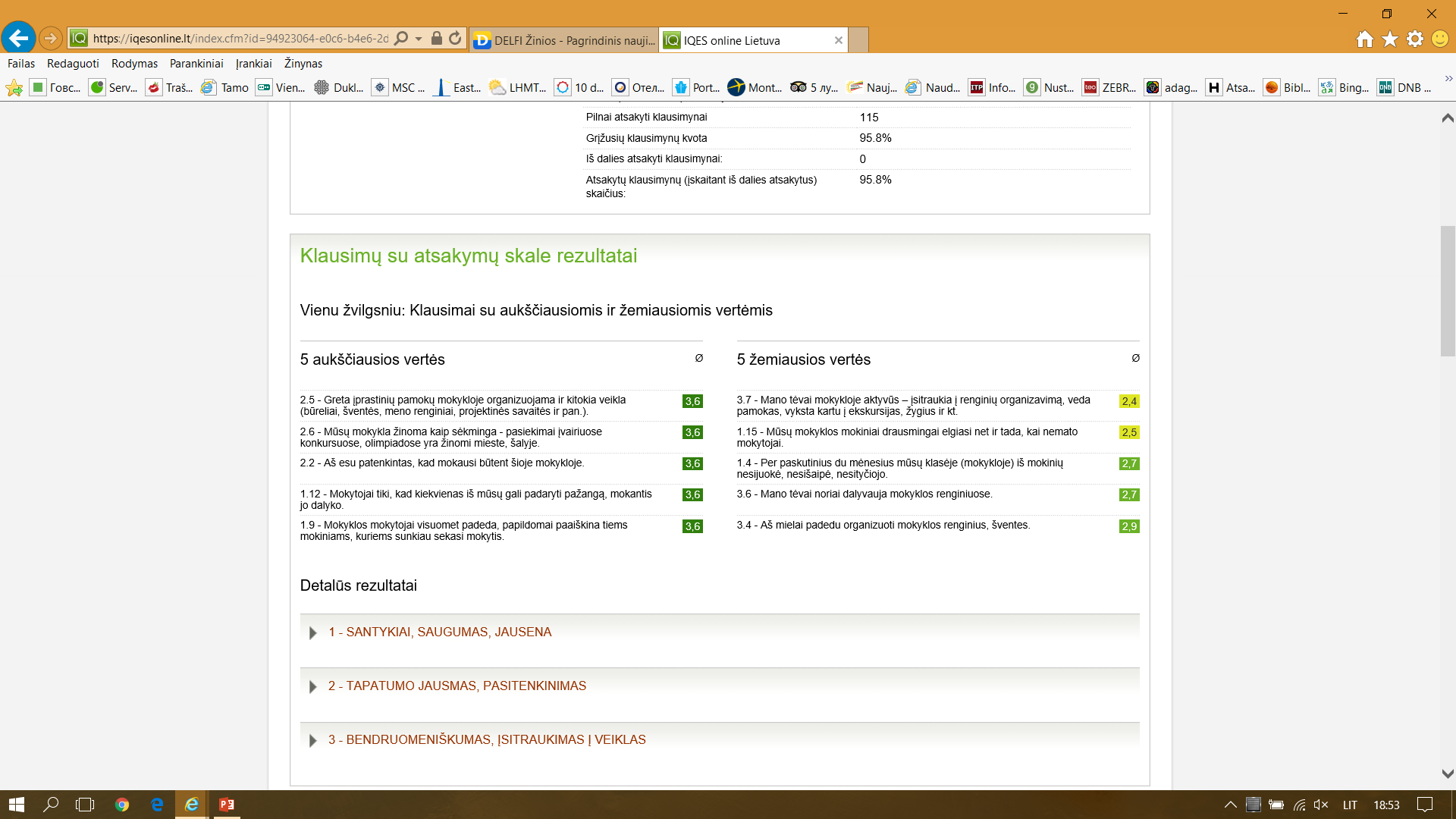 Mokyklos mokinių tėvų nuomonė apie mokyklą (aukščiausios vertės 5 teiginiai – informacija iš 2016 metų mokyklos pažangos ataskaitos)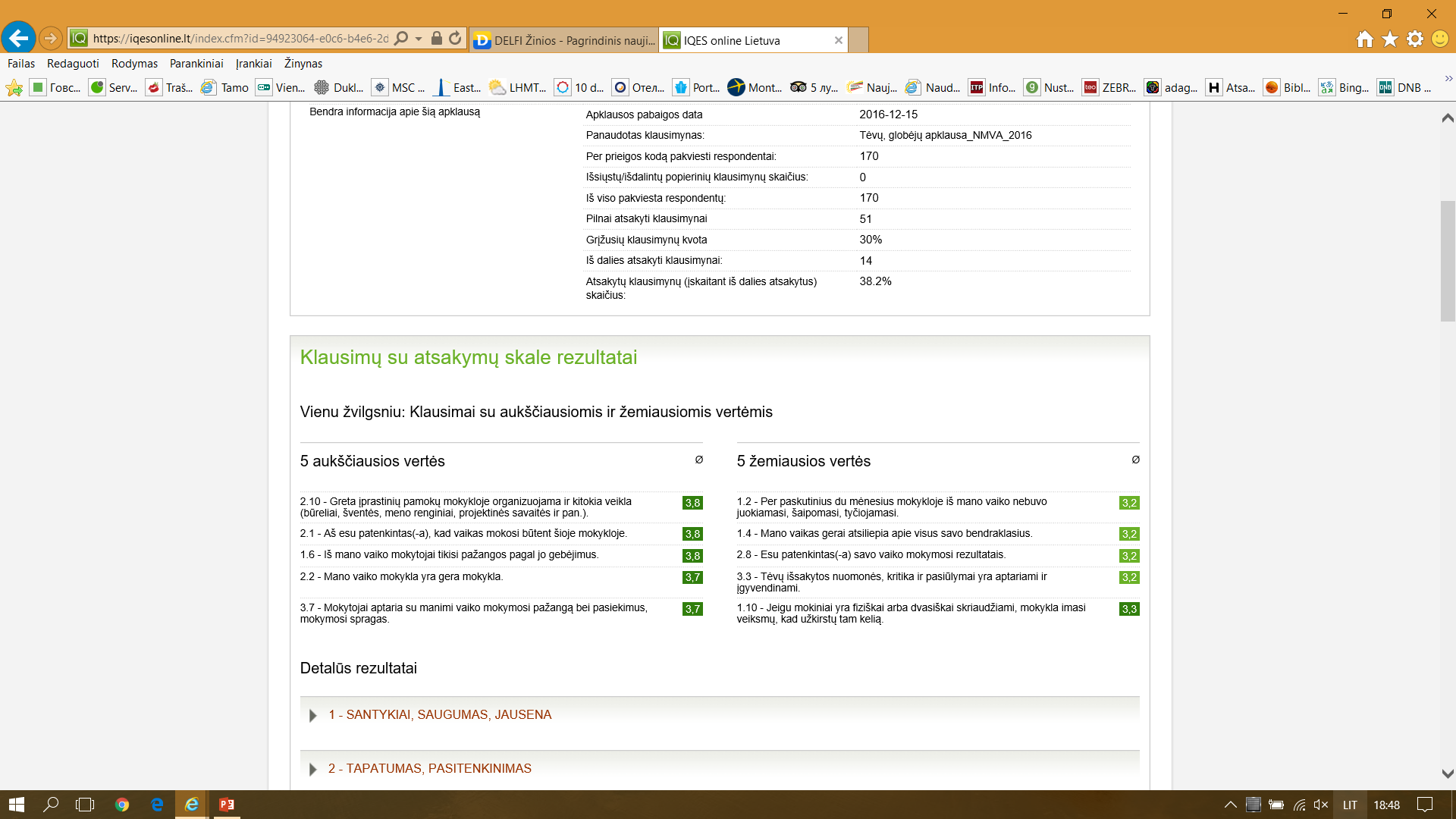 Mokyklos svarbiausi pasiekimai 2016 m. (informacija iš 2016 metų mokyklos pažangos ataskaitos)Mokinių pasiekimai rajoninėse olimpiadose (prizininkų skaičiumi nusileidome tik Rokiškio Juozo Tumo-Vaižganto gimnazijai).Itin aukšti sportiniai pasiekimai (gimnazija Lietuvos mokyklų žaidynėse užėmė III vietą).Mokyklos išskirtinumas, kuo galėtumėte dalintis su kitomis švietimo įstaigomis: darbas su gabiaisiais mokiniais;mokinių pažangos stebėjimas, analizė ir aptarimas;metodinė veikla;ugdymas karjerai;projektinė veikla.2. DARBUOTOJAIMokyklos organizacinė struktūra 2016 m.Mokyklos vadovai 2016 m.Reikšmingiausi Jūsų vadybinės veiklos pasiekimai (vadovo indėlis tobulinant įstaigos veiklą) 2016 m. Parengiau paraišką VIP lėšoms gauti dėl III-jo gimnazijos renovacijos etapo;Sėkmingai baigti projektai ,,Greta gyvename – kartu sportuojame“ ir ,,Žaidimo aikštelių atnaujinimas ir aplinkos sutvarkymas“;Sudarytos sąlygos sėkmingai dalyvauti tarptautiniame ,,Matmintinio“ konkurse;Sudariau sąlygas gimnazijos mokytojams dalyvauti stažuotėse Suomijoje ir Graikijoje;Skatinau pedagogus ir mokinius už labai gerus rezultatus rajoninėse, respublikinėse varžybose, olimpiadose, konkursuose.Mokytojų  pasiskirstymas pagal amžiųMokytojų kvalifikacijos tobulinimo prioritetai 2015–2016 m. m.Mokinių pažangos stebėjimas, analizavimas, vertinimas.Tėvų pedagoginis švietimas.Mokytojo lyderystė mokymuisi.Reikšmingiausi pedagoginės veiklos pasiekimai 2015–2016 m. m.  Mokinių parengimas dalykinėms olimpiadoms ir konkursams (A. Uldinskas, J. Beleišienė, N. Markevičienė, A. Stočkuvienė, D. Malcienė,  J. Vygėlienė ir kiti).Mokinių parengimas sporto varžyboms (R. Merkienė, R. Zovienė).Aktyvi projektinė veikla (D. Malcienė, N. Markevičienė, G. Pavilonienė, A. Markevičienė, D. Baltakytė ir kt.).Už pedagoginės veiklos pasiekimus Arvydas Uldinskas ir Rita Merkienė apdovanoti Lietuvos Respublikos Ministro Pirmininko padėkos raštais.Mokykloje dirbę specialistai 2016 m.Pastabos, problemos dėl etatų, darbuotojų (specialistų) 2016 m. Pageidautume 0,5 etato socialinio pedagogo ir 0,5 etato psichologo3. MOKYKLOS APLINKATrumpas mokyklos kontekstinės aplinkos aprašymas Gimnazija – sudėtingos struktūros įstaiga, turinti Kamajų ikimokyklinio ugdymo ir Kamajų neformaliojo švietimo skyrius bei IVb klasę Rokiškio r. Jūžintų Juozo Otto Širvydo pagrindinėje mokykloje. Kasmet į gimnaziją ateina nemaža dalis baigusių Rokiškio r. Panemunėlio pagrindinę mokyklą mokinių (pastarieji anksčiau rinkdavosi tik miesto gimnazijas), 2016 m. rugsėjo 1 d. į III kl. 6 mokiniai atėjo iš Rokiškio r. Jūžintų Juozo Otto Širvydo pagrindinės mokyklos.Demografinė situacija išlieka nepalanki – pastaraisiais metais buvo išleidžiamos nemažos abiturientų laidos (2011 m. – 47, 2012 m. – 30, 2013 m. – 34 mokiniai), tačiau atėjo labai mažai pirmokų (pvz., 2012 m. – tik 4). Taigi, iki 2014 m. rugsėjo mėn. gimnazijos mokinių skaičius kasmet mažėjo. 2015 m. kiek padidėjęs, 2016 m. šis rodiklis ir vėl sumažėjo.Mokykla gyvena „autobusų ritmu“ – dauguma (70 proc.) jos mokinių yra pavėžėjami, dauguma mokytojų (apie 60 proc.) važinėja iš aplinkinių gyvenviečių ir Rokiškio miesto. Toliau kaip  nuo mokyklos gyvenančių mokinių skaičius – 154.Pavežamų mokinių skaičius:Mokyklos ugdymui(si) naudojamos patalpos, priemonės Mokyklos finansavimas. Ūkinė veikla.Informacija apie kitas gautas lėšas 2016 m. Informacija apie remonto darbus, kitą materialinės bazės turtinimąSuremontuoti 8 kabinetai, biblioteka, pilnai baigtas 1-jo aukšto koridorių ir kabinetų remontas;Atnaujinti mokykliniai baldai keturiems kabinetams;Nupirkti 2 nauji kompiuteriai, 8 magnetinės lentos, 10 SAMSUNG GALAXI planšečių. 4. MOKINIAI, MOKINIŲ PASIEKIMAIMokinių skaičiaus kaitaMokinių socialinis kontekstas 2016 m.Mokinių socialinio konteksto įtaka ugdymo procesui, mokymosi pasiekimams, kaip sprendžiate iškylančias problemas, kokios pagalbos pasigendate Gimnaziją lankančių mokinių socialinė – ekonominė padėtis yra prasta. 105 mokiniai yra socialiai remtini. Jie gauna nemokamą maitinimą, aprūpinami būtiniausiais mokinio reikmenimis. 16 mokinių mokosi iš socialinės rizikos šeimų. Pagal specialiąsias ugdymo programas mokosi 48 mokiniai. Jiems teikiama ir socialinė-pedagoginė pagalba. Gimnazijoje dirba pagalbos mokiniui grupė (socialinė pedagogė, logopedė, specialioji pedagogė, psichologė, pradinėse klasėse – mokytoja padėjėja), kurios teikia šiems mokiniams įvairias paslaugas. Mokinių pasiekimai bei problemos su mokymusi aptariamos gimnazijos VGK (Vaiko gerovės komisijoje), kurioje tariamasi ir sprendžiama kokią dar papildomą pagalbą jiems suteikti.   Mokinių lankomumas 2015–2016 m. m.Pagrindinės 2015–2016 m. m. lankomumo problemos ir jų sprendimai.Mokinių lankomumas vidutiniškas, didelių problemų nėra. Daugiausia pamokų praleidžiama dėl ligų (nors pastaraisiais metais net ir ši problema sumažėjo, nebuvo masinių virusinių susirgimų), dėl dalyvavimo olimpiadose, varžybose, III kl.– dėl vairavimo.Pasitaikiusius prasto lankomumo atvejus (dėl neaiškių priežasčių) nagrinėjame kartu su šeimomis, seniūnijos soc. darbuotoja, aptariame VGK posėdyje.Mokinių akademiniai pasiekimai ir išsilavinimo įgijimas. Mokinių pažangos stebėjimas.Mokinių, pasiekusių mokymosi pažangą per 2015–2016 m. m. proc.Ketvirtokų, šeštokų ir aštuntokų vertinimas pasinaudojant standartizuotais testais, pagrindinės įžvalgos Sprendžiant iš NEC pateiktos diagramos, kaip ir ankstesniais metais, galima teigti, kad 4, 6 ir 8 klasių mokiniai gimnazijoje gerai jaučiasi: palankiai vertina mokyklos mikroklimatą, savijautą mokykloje, patyčių situaciją, mokėjimą mokytis ir pan. Aukščiausias standartizuotas pridėtinės vertės rodiklis yra 6 kl., žemiausias – 4 kl.4 kl. mokiniams geriausiai sekėsi skaitymo, sunkiausiai – matematikos ir pasaulio pažinimo užduotys, 6 kl. geriausiai – skaitymo, prasčiau – matematikos, 8 kl. geriausiai – rašymo, skaitymo, sunkiausiai – socialinių mokslų užduotys.Daugiausia nepasiekto patenkinamo lygio atvejų (be specialiųjų ugdymosi poreikių mokinių) yra 4 kl. rašymo, 6 kl. – matematikos, 8 kl. –  matematikos ir soc. mokslų užduotyse.Vis dar lieka nemaža problema – aukštesniųjų mąstymo gebėjimų ugdymas ir nepakankamų pasiekimų mokiniai (kai vieno dalyko/srities pasiekimai gerokai prastesni nei kitų).ST duomenimis remiamasi tobulinant mokytojų kvalifikaciją, planuojant ugdymo turinį ir numatant individualius mokinio ugdymo(-si) tikslus.Mokinių, baigusių pagrindinio ugdymo programą ir įgijusių pagrindinį išsilavinimą skaičius / dalis     Pagrindinio ugdymo pasiekimų patikrinimo rezultatai  Mokinių, įgijusių vidurinį išsilavinimą, skaičius/dalis Valstybinių brandos egzaminų rezultataiĮgijusiųjų pagrindinį/vidurinį išsilavinimą ir tais pačiais metais tęsiančių mokslą skaičius / dalis bei pasiskirstymas švietimo sistemojeKartojančių kursą (pirmą, antrą kartą) mokinių skaičius / dalis – 2/0,9 proc.Į aukštesnę klasę su nepatenkinamais pažymiais keliamų mokinių skaičius/dalis Kiti mokinių 2015–2016 m. m. pasiekimai konkursuose, varžybose, olimpiadose, projektuose ir kt. Ypatingi, išskirtiniai mokinių laimėjimai 2015–2016 m. m. garsinę mokyklą, miestą, rajoną:Berniukų kvadrato komanda – Lietuvos čempionė;Sandra Macijauskaitė – Pasaulinių „Matmintinio“ varžybų vicečempionė, olimpiadų prizininkė;Austėja Kiliutė, Vaidas Macijauskas, Paulius Vaštakas – įvairių rajoninių olimpiadų prizininkai.Mokyklos projektinė veikla 2016 m. „Besimokantys mokytojai – besimokantys mokiniai“ (nacionalinis, 2015–2017 m.).„Naujos verslumo ugdymo metodikos kūrimas per Europos regionų strateginę partnerystę“ („ERASMUS+“, tarptautinis, 2015–2017 m.).„Mokinių akademinių gebėjimų atpažinimo ir jų ugdymo kokybės plėtra" (nacionalinis, 2016–2018 m.)Gamtosauginių mokyklų projektas (tarptautinis, nuo 2005 m.).Neformaliojo vaikų švietimo pasiūla/pamokų panaudojimas 2015–2016 m. m.5. MOKYKLOS RYŠIAIKokių ryšių ir kokiu tikslu Jūsų mokykla užmezgė su rajono, šalies ir/ar užsienio švietimo bei kitomis įstaigomis 2015–2016 m. m.Mokykla turi nemažai partnerių Lietuvoje ir užsienyje.  Toliau stipriname tarptautinius ryšius su Bulgarijos Respublikos Provadijos Ivan Vazov mokyklos bendruomene – kartu kuriame naują mokinių verslumo ugdymo metodiką.„Besimokantys mokytojai – besimokantys mokiniai“ projektas subūrė 11 Lietuvos mokyklų tinklą. Bendradarbiavimo tikslas – gerinti mokinių pasiekimus veiksmingai taikant skaitymo strategijas įvairių dalykų pamokose. Netrukus pasirodys bendro darbo produktas – metodinis leidinys, parengtas projekte dalyvavusių mokyklų ir skirtas skaitymo strategijų diegimui bei kolegialaus grįžtamojo ryšio metodui aprašyti.Mokinių tėvų (globėjų) įtraukimas į mokyklos veiklą 2015–2016 m. m.Mokinių tėvai nėra aktyvūs, tą jie ir patys pripažįsta (2016 m. įsivertinimo duomenys). Tėvų atstovai dalyvauja mokyklos savivaldoje, pateikia pavienių pasiūlymų dėl mokyklos veiklos tobulinimo (pvz., mokinių pavėžėjimo, maitinimo gerinimo ir pan.). Du kartus per metus tėvai atvyksta į jiems skirtas Tėvų dienas, dalyvauja Garbės vakare, Motinos dienos minėjime, NŠS koncerte. Siekiant stiprinti tėvų informavimą ir jų supratimą apie šiuolaikinį ugdymą, organizuojami trišaliai klasės vadovo-mokinio-tėvų pokalbiai apie mokinio pažangą ir pasiekimus. Kur ir kokiomis formomis 2016 m. viešinta Jūsų mokyklos veikla, pasiekimaiMokykla apie savo veiklą ir pasiekimus skelbia internetiniame puslapyje www.kamajugimnazija.lt, tarptautinio projekto puslapyje www.kamajaiprovadija.lt, mokyklos laikraštyje „Skambutis“, kasmetiniame informaciniame leidinyje „Gimnazijos aktualijos“, „Rokiškio Sirenoje“, rajono laikraštyje „Gimtasis Rokiškis“. Didžiausias gimnazijos pasiekimus viešinantis ir įprasminantis tradicinis renginys – „Garbės vakaras“ (kasmet birželio pradžioje).Sportiniai gimnazijos pasiekimai viešinti apdovanojimų ceremonijoje, kuri vyko Lietuvos Respublikos Prezidentūroje.Kokios steigėjo pagalbos tikitės 2017 m. Finansinės pagalbos baigiant gimnazijos renovacijos IV-jį etapą (2017–2018 m.)Steigėjo pritarimo dalyvaujant Geltonojo autobusiuko atnaujinimo programoje;Steigėjo lėšų atnaujinant biologijos, chemijos, fizikos kabinetų mokymo priemones.Direktorius 						Augutis Tymukas______________PRITARTARokiškio rajono savivaldybės tarybos2017 m. vasario 24 d. sprendimu Nr. TS-ROKIŠKIO R. OBELIŲ  GIMNAZIJOS  DIREKTORIAUS2016 metų veiklos ataskaita1. BENDRA INFORMACIJA IR MOKYKLOS IŠSKIRTINUMASMokyklos teisinė forma – savivaldybės biudžetinė įstaiga.Steigėjas – Rokiškio rajono savivaldybė. Mokyklos tipas – gimnazija.Mokyklos interneto svetainės adresas  - www.obeliugimnazija.ltMokyklos mokinių nuomonė apie mokyklą (aukščiausios vertės 5 teiginiai – informacija iš 2016 metų mokyklos pažangos ataskaitos)Mokyklos mokinių tėvų nuomonė apie mokyklą (aukščiausios vertės 5 teiginiai – informacija iš 2016 metų mokyklos pažangos ataskaitos)Mokyklos svarbiausi pasiekimai 2016 m. ( informacija iš 2016 metų mokyklos pažangos ataskaitos)2016 metų pavasarį vykdyto audito metu mokykla dokumentais patvirtino, kad laikosi Olweus programos standarto reikalavimų, ir  buvo pripažinta OLWEUS mokykla 2016–2017 ir 2017–2018 mokslo metams.III vieta Respublikiniame mokinių ir visuomenės sveikatos priežiūros specialistų konkurse ,,Sveikuolių sveikuoliai“.Obelių gimnazijos dainininkų dalyvavimas 2016 m. Respublikinėje dainų šventėje.Mokyklos išskirtinumas, kuo galėtumėte dalintis su kitomis švietimo įstaigomis Mokykla yra netoli pasienio su Latvija, todėl artimai bendradarbiauja su Latvijos Daugpilio r. mokyklomis. Turi neformaliojo švietimo skyrių. Gimnazija organizuoja tarptautines parodas, muzikos festivalį ,,Obels žiedo giesmė“, kurio globėjas yra Merūnas Vitulskis. Aktyviai  veikia Mokinių savivalda, kuri bendradarbiauja su Rokiškio r. mokinių taryba ir Lietuvos moksleivių sąjunga. Mokykloje yra  ,,Aktyvi klasė“ su naujausia mokymosi įranga. Nuolat vykdomi respublikiniai ir rajoniniai projektai. Gimnazija gali dalintis patyčių prevencijos vykdymo, šiuolaikiškų informacinių technologijų panaudojimo ugdymo procese, kūrybiško mokymo(-si)  ir projektinės veiklos patirtimis.2. DARBUOTOJAIMokyklos organizacinė struktūra 2016 m.Mokyklos vadovai 2016 m.Reikšmingiausi Jūsų vadybinės veiklos pasiekimai (vadovo indėlis tobulinant įstaigos veiklą) 2016 m. Sustiprintas atviros ir patrauklios gimnazijos įvaizdis:Suburta gimnazijos įvaizdžio kūrimo darbo grupė;Vykdoma informacijos apie gimnazijos veiklą sklaida;Surengti  renginiai, skirti bendruomenės stiprinimui;Suorganizuoti šventiniai renginiai, skirti gimnazijos 70-mečiui;Tęsiamas bendradarbiavimas  su  socialiniais partneriais, užmezgami nauji ryšiai, sudarant naujas galimybes mokinių veikloms ir iniciatyvoms.Tęsiamas informacinių technologijų prieinamumas mokiniui:Nupirkta 11 planšetinių kompiuterių, skirtų įvairių dalykų mokymuisi, jie naudojami įvairiose gimnazijos erdvėse;Mokiniams sudaryta galimybė skaityti elektronines knygas, reikalingas ugdymo procesui (internetinė biblioteka ,,Vyturys“);Veikia ,,Kurkime drauge“ būrelis, aprūpintas mokomaisiais robotikos komplektais, skatinantis vaikus kurti, konstruoti tam tikras operacijas atliekančius robotus.Mokytojų  pasiskirstymas pagal amžiųMokytojų kvalifikacijos tobulinimo prioritetai 2015–2016 m. m., kiek proc. pedagogų kėlė kvalifikacijąKaip mokytojui bendrauti su mokinių tėvais? (20 mokytojų, 61 proc.);Interaktyviųjų ir inovatyviųjų metodų taikymas pamokose (7 mokytojai, 21 proc.)Kiek yra svarbūs  skaitymo ir rašymo gebėjimai mokantis visų dalykų (4 mokytojai, 12 proc.).Reikšmingiausi pedagoginės veiklos pasiekimai 2015–2016 m. m.  Stažuotės Suomijoje ir Anglijoje, jų sklaida Obelių gimnazijoje ir Rokiškio rajono savivaldybės mokyklose.  Patirties pritaikymas ugdymo procese.2016 metų gimnazijų reitinge pagal mokymosi dalykus  užimame 34 vietą tarp 50 gimnazijų, geriausiai išmokančių istorijos ir 44–45 vietą tarp 50 gimnazijų, geriausiai išmokančių rusų kalbos.Individualios  mokinio pažangos fiksavimas.Neformaliojo švietimo skyriaus mokiniai – įvairių tarptautinių, respublikinių konkursų prizininkai.Lietuvos Respublikos Seimo Pasipriešinimo okupaciniams režimams dalyvių ir nuo okupacijų nukentėjusių asmenų teisių ir reikalų komisijos padėkos mokytojams M. Nargelienei ir J. Kareniauskienei už puikų mokinių paruošimą nacionaliniam konkursui ,,Lietuvos kovų už laisvę ir netekčių  istorija“.Mokykloje dirbę specialistai 2016 m.3. MOKYKLOS APLINKAObelių gimnazija yra įsikūrusi Rokiškio rajono Obelių miestelyje. Miestas yra šiaurės-rytų Lietuvos pusėje, ribojasi su Latvijos Respublika. Gimnazijoje mokosi 1–8 ir I–IV klasių mokiniai. Neformaliojo švietimo skyriui – išnuomotos patalpos Obelių vaikų globos namuose.   Obelių miestelyje yra nemažai įstaigų, įmonių, organizacijų. Obeliuose susikūręs aktyvus  bendruomenės bei kultūros ir sporto centras. Gimnazijos bendruomenė noriai dalyvauja miesto kultūriniame gyvenime: padeda organizuoti tradicinę „Obelinę“, Joninių šventę.   Moksleiviai noriai lanko sporto klubą „Obeliai“, dalyvauja kultūros centro rengiamuose pokalbiuose, debatuose, vaidina spektakliuose.               Toliau kaip 3 km. nuo mokyklos gyvenančių mokinių skaičius: 113.Pavežamų mokinių skaičius:Mokyklos finansavimas. Ūkinė veikla.Informacija apie kitas gautas lėšas 2016 m. Informacija apie remonto darbus, kitą materialinės bazės turtinimą Naujai sutvarkyti paradiniai laiptai, išdažytos visų klasių grindys, išbetonuotos grindys ir įrengtas kabinetas technologijų pamokoms pusrūsyje. Turtinant materialinę bazę, nupirkta 11 vnt.  planšetinių kompiuterių, 2 serveriai,  mokymo priemonių įvairių dalykų pamokoms.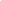 4. MOKINIAI, MOKINIŲ PASIEKIMAIMokinių skaičiaus kaita Mokinių socialinis kontekstas 2016 m.Mokinių socialinio konteksto įtaka ugdymo procesui, mokymosi pasiekimams, kaip sprendžiate iškylančias problemasGimnazijoje daugėja mokinių, turinčių specialiuosius poreikius, stokojančių socialinių įgūdžių ir gyvenančių nepilnose, socialinės rizikos šeimose.Gimnazijos Vaiko gerovės komisija bei pagalbos mokiniui specialistai konsultuoja vaikus ir mokinius, jų tėvus (globėjus, rūpintojus), mokyklos bendruomenę socialinių pedagoginių problemų sprendimo, socialinės pedagoginės, specialiosios pedagoginės  ir psichologinės pagalbos teikimo klausimais. Numato socialinės pedagoginės, specialiosios ir psichologinės pagalbos teikimo vaikui ir mokiniui būdus bei formas bendradarbiaudamas su mokytojais, klasių vadovais, tėvais (globėjais, rūpintojais), kitais specialistais, švietimo pagalbos įstaigomis, kitais su vaiku ir mokiniu dirbančiais asmenimis, socialinių paslaugų ir sveikatos priežiūros įstaigomis, teisėsaugos institucijomis, socialiniais partneriais. Bendradarbiauja su Rokiškio rajono savivaldybės Vaiko gerovės komisija, Pedagogine psichologine tarnyba, Vaiko teisių apsaugos skyriumi, Probacijos tarnyba ir Nepilnamečių reikalų policijos pareigūnais, Obelių seniūnijos socialiniais darbuotojais.Mokinių lankomumas 2015–2016 m. m.Pagrindinės 2015–2016 m. m. lankomumo problemos ir jų sprendimaiYpač didelis dėmesys skiriamas mokinių lankomumui. Kiekvieną dieną socialinis pedagogas peržiūri TAMO dienyne dienos lankomumo situaciją bei skambina mokinio tėvams ir išsiaiškina vaiko neatvykimo į mokyklą priežastis. Klasių auklėtojai kiekvieno mėnesio pradžioje socialiniam pedagogui pateikia lankomumo ataskaitą. Daugiausia pamokų praleidę mokiniai ir jų tėvai kviečiami pokalbiui į gimnazijos Vaiko gerovės komisiją. Gimnazija spręsdama mokinių lankomumo problemas bendradarbiauja su Rokiškio rajono savivaldybės Vaiko teisių apsaugos skyriumi, Nepilnamečių reikalų policijos pareigūnais bei Obelių seniūnijos socialiniais darbuotojais.Mokiniai daugiausia praleidžia pamokų be pateisinamos priežasties dėl to, kad nenori mokytis, jiems sunku įsisavinti dėstomą medžiagą, dėl problemų šeimoje, mokykloje, taip pat ir dėl neigiamos draugų įtakos. Mokinių akademiniai pasiekimai ir išsilavinimo įgijimas. Mokinių pažangos stebėjimas.Mokinių, pasiekusių mokymosi pažangą per 2015–2016 m. m. proc.Ketvirtokų ir aštuntokų vertinimas pasinaudojant standartizuotais testais, pagrindinės įžvalgos    2016 m. 4 klasės  mokiniai standartizuotų matematikos, pasaulio pažinimo, rašymo  testų nėra mokinių nepasiekusių patenkinamo lygio (be SUP). Tik vienas mokinys nepasiekė skaitymo testo patenkinamo lygio, tačiau tai susiję su mokinio regos sutrikimais. Net 35,7 proc. moksleivių rašymo ir skaitymo testų pasiekė aukštesniuosius lygius. Lyginant mokinių pasiekimus pagal lytį šiais metais berniukų matematikos ir pasaulio pažinimo testų rezultatai buvo geresni negu mergaičių.Voratinklinėje diagramoje, kurioje pateikti duomenys apie standartizuotų testų pridėtinę vertę ir įvairius rodiklius, remiantis mokinio klausimyno atsakymais paaiškėjo, jog net keturiose srityse mūsų mokiniams sekasi geriau, nei šalies mastu (Mokyklos klimato rodiklis – 0,6; Mokėjimo mokytis rodiklis -0,6; Patyčių situacijos mokykloje rodiklis – 0,4; Standartizuoti skaitymo testo taškai – 0,3). Standartizuotų testų rezultatai aptarti individualių pokalbių metu, kuriuose dalyvavo klasės mokytoja, tėvai, mokinys ir administracijos atstovas.8 klasės mokinių skaitymo, rašymo ir socialinių mokslų standartizuotų testų rezultatai viršija šalies vidurkį. Lyginant mokinių pasiekimus pagal lytį berniukų matematikos ir socialinių mokslų testų rezultatai buvo geresni negu mergaičių. 8 klasės visų dalykų standartizuotų testų voratinklinėje diagramoje pateiktos pridėtinės vertės rodiklių reikšmės  yra ne mažesnės už nulį , tai rodo, kad mokiniams sekasi geriau nei šalies mastu (Standartizuoti skaitymo testo taškai – 0,5; Socialinių mokslų – 0,4; Rašymo testo – 0,2; Matematikos testo – 0,1; Mokyklos klimato rodiklis – 0,1; Mokėjimo mokytis rodiklis – 0,3; Mokyklos kultūros rodiklis – 0,1; Savijautos mokykloje rodiklis – 0,1). Rodiklio reikšmė lygi nuliui – Patyčių situacijos mokykloje rodiklio ir  Standartizuotų gamtos mokslų testų taškų. Testo rezultatai parodė ir problemas:  1 mokinys (be SUP), atvykęs pas mus iš kitos mokyklos, nepasiekė nei vieno testo patenkinamo lygmens, kitas mokinys (be SUP) – matematikos ir skaitymo. Standartizuotų testų rezultatai taip pat aptarti individualių pokalbių metu, kuriuose dalyvavo klasės vadovai, tėvai, mokinys ir administracijos atstovas.Standartizuotų testų rezultatai aptarti Mokytojų taryboje, metodinėse grupėse, numatytos priemonės mokinių pasiekimams gerinti. Mokinių, nepasiekusių patenkinamojo lygio, pasiekimai aptarti Gimnazijos vaiko gerovės komisijoje, numatoma jiems reikalinga pagalba. Mokinių, baigusių pagrindinio ugdymo programą ir įgijusių pagrindinį išsilavinimą skaičius / dalisPagrindinio ugdymo pasiekimų patikrinimo rezultataiMokinių, įgijusių vidurinį išsilavinimą, skaičius/dalis Valstybinių brandos egzaminų rezultataiĮgijusiųjų pagrindinį/vidurinį išsilavinimą ir tais pačiais metais tęsiančių mokslą skaičius/dalis bei pasiskirstymas švietimo sistemojeKartojančių kursą (pirmą kartą) mokinių skaičius/dalis – 3 mokiniai.Į aukštesnę klasę su nepatenkinamais pažymiais keliamų mokinių skaičius/dalis Kiti mokinių 2015–2016 m. m. pasiekimai konkursuose, varžybose, olimpiadose, projektuose ir kt. Ypatingi, išskirtiniai mokinių laimėjimai 2015–2016 m. m. garsinę mokyklą, miestą, rajoną:Lietuvos mokyklų žaidynių 2003 m. gimimo ir jaunesnių berniukų zoninėse varžybose Obelių gimnazijos komanda iškovojo pirmąją vietą.XVI Lietuvos moksleivių meninės saviraiškos konkurso MANO ALEKSANDRAS PUŠKINAS I vietą užėmė Akvilė Kareniauskaitė.Panevėžio krašto 5–9 klasių jaunųjų matematikų XXII olimpiadoje 8b klasės mokinys Modestas Seibutis tapo nugalėtoju.Respublikiniame  plakato konkurse „Vanduo: vartok ir saugok“, kurį organizavo Lietuvos vandenys.  3 klasės mokiniai Augustinas Viršyla ir Amelija Žeižytė užėmė 2-ąsias vietas.Respublikiniame  piešinių konkurse „Teatras, Muzika ir Kinas mažuosiuose Radvilų rūmuose“ 3 klasės mokinių Dijos Nišanovaitės ir Katrės Vaičėnaitės piešiniai atrinkti į parodą Radvilų rūmuose.Respublikiniame 1–4 klasių  mokinių kompiuterinio atviruko konkurse 2-ąją vietą laimėjo 3 klasės mokinys Gediminas Mikulėnas.12 klasės mokinė Orinta Senkevičiūtė dalyvavo nacionaliniame projekte ,,Lietuvos tūkstantmečio  vaikai“; Respublikiniame mokinių ir visuomenės sveikatos priežiūros specialistų konkurse ,,Sveikuolių sveikuoliai“ 8 klasės komanda užėmė III vietą.Gimnazijos neformaliojo švietimo skyriaus  mergaičių duetas Silvija Lažauskaitė ir Silvia Lonet Delgado festivalyje „Ei, mes talentingi“ užėmė I vietą, o Vitalija Kiseliovaitė užėmė III vietą.Tarptautiniame konkurse „Obels žiedo giesmė“ Ansamblis „Mažieji obuoliukai“ užėmė  II vietą,  Silvija Lažauskaite  I-ąją vietą,  Silvia Lonet Delgado II-ąją vietą.Mokyklos projektinė veikla 2016 m. Visuomenės sveikatos rėmimo specialiosios programos projektas „Atostogauju sveikai ir linksmai“. Projekto partneriai Rokiškio r. Visuomenės sveikatos biuras. Projekto vadovė Neringa Pajadienė.Rezultatai: Mokiniai įgijo sveikos gyvensenos žinių ir įgūdžių, dalyvavo  aktyvioje veikloje ne tik mokykloje, bet ir už  jos ribų.Jaunimo nevyriausybinių organizacijų rėmimo projektas ,,Matyk ir daryk kitaip“.Rezultatai: mokinių tarybos nariai dalyvavo patyriminiame žygyje, kurio metu ugdė komandinio darbo bei lyderystės įgūdžius. Projekto vadovė Neringa Pajadienė.Gintaro Steponavičiaus paramos fondo jaunimo iniciatyvos konkurso projektas ,,Tie šaunūs mūsų seneliai“. Rezultatai: vaikai ir jaunimas, padedant vyresniajai kartai, išmoko lietuvių liaudies papročių, tradicijų bei amatų. Projekto vadovė Neringa Pajadienė.Šalies mokymo įstaigų bendrų edukacinių veiklų projektas ,,Draugystės tiltai“.Rezultatai: Projekte dalyvavo 30 Obelių gimnazijos mokinių, kurie  praplėtė savo akiratį apie Rokiškio rajono ir Visagino lankytinas vietas, dalyvavo įvairiose edukacinėse programose, išmoko bendrauti su nepažįstamais  žmonėmis, kitos tautos atstovais, susipažino su rusų tautos tradicijomis, kalba.  Projekto vadovė Gita Kolosovienė.Lietuvos tautinio olimpinio ugdymo programos „Olimpinė karta“ projektas ,,Olimpinės žvaigždelės“.  Rezultatai: vyksta šios programos renginiai mokykloje. Projekto ambasadorė, mokytoja  Ina Bieliūnienė.Lietuvos vaikų ir jaunimo centro projektas – keliaujanti gyvenimo įgūdžių ugdymo stovykla ,,Voratinklis“. Rezultatai: 30 mokinių liepos 4–6 dienomis vyko bendravimo, bendradarbiavimo, pasitikėjimo savimi, kūrybiškumo įgūdžių ugdymo užsiėmimai, kuriuos vedė Lietuvos vaikų ir jaunimo centro neformalaus ugdymo mokytojai. Stovyklos koordinatorė Gita Kolosovienė;Vaikų ir jaunimo socializacijos projektas ,,Misija sveikuoliai 2016“. Rezultatai: 26  mokiniai birželio7–10 dienomis stovyklavo kaimo turizmo sodyboje ,,Vieversynė“. Projekto vadovas Vitalijus Jocys. Vaikų vasaros poilsio programa ,,Obels žiedo kelionė – 11“,  dalyvavo 22 socialiai remiami mokiniai. Rezultatai: mokiniai dalyvavo 5 pažintinėse, kultūrinėse išvykose, 3 sportinėse varžybose, apsilankė 4 Rokiškio r. įstaigose. Projekto vadovės Neringa Pajadienė;ESF Akademija. Dalyvauja 4 mokiniai, projekto kuruojanti mokytoja Irena Povilaitienė, projekte dalyvaujame nuo 2013 m.  Rezultatai: mokiniai internete stebėjo tiesiogines paskaitas apie įvairias profesijas, atliko kūrybines užduotis, publikavo savo darbus  ESF akademijos iniciatyvų žemėlapyje, iš arti susipažino su piloto, stiuardesės, aviacijos saugumo inspektoriaus profesijų kasdienybe Vilniaus oro uoste, smulkaus verslo idėjomis Anykščių menų inkubatoriuje.Dalyvavome viešosios įstaigos „Sveikatos oazė“ ir  Lietuvos plaukimo federacijos  vaikų mokymo plaukti projekte „Mokėk plaukti ir saugiai elkis vandenyje – 2016“ ( Dalyvavo 15 mokinių). Buvome partneriai Molėtų r. Alantos gimnazijos projekte ,,Žingsnis po žingsnio 2“ (Dalyvavo 20 mokinių).„eTwinning“  projektai: ,,Mano mylimas miestas", ,,Kalėdinė šventė pas mus – eTw Kalėdos 16“, ,,Sustok akimirka žavinga: eTw Kalėdos!“. Koordinatorė mokytoja Laima Mikuckienė.Neformaliojo vaikų švietimo pasiūla/pamokų panaudojimas 2015–2016 m. m.Pastabos, kodėl nepanaudojamos valandos. Nėra neformaliojo vaikų švietimo vadovų pasiūlos.5. MOKYKLOS RYŠIAIKokių ryšių ir kokiu tikslu Jūsų mokykla užmezgė su rajono, šalies ir / ar užsienio švietimo bei kitomis įstaigomis 2015–2016 m. m.Užmegzti ryšiai su Visagino Draugystės progimnazijos bendruomene Šalies mokymo įstaigų bendrų edukacinių veiklų projekto ,,Draugystės tiltai“ įgyvendinimui. Visagino technologijų ir verslo profesinio mokymo centru dėl mokinių apgyvendinimo vykdant Šalies mokymo įstaigų bendrų edukacinių veiklų projektą ,,Draugystės tiltai“. Švedijos Vesteroso Rudbeckianska gimnazija, esame šios gimnazijos partneriai „Erasmus+“ projekto KA1. (Priimsime Švedijos moksleivių delegaciją, kuri, kartu su mūsų mokyklos moksleiviais, mokysis anglų k., supažindins mūsų mokinius su savo šalimi, kalba tradicijomis,  švietimo sistema).Lietuvos kūno kultūros akademijos turistų klubu ,,Altus“ dėl  aktyvaus vaikų vasaros poilsio organizavimo.,,Pipirini Pizza Trattoria“ dėl netradicinių technologijų pamokų organizavimo (Ia klasės technologijų pamokos su  picerijos savininku Audriumi Dagiu vyksta 1 kartą per mėnesį).Mokinių tėvų (globėjų) įtraukimas į mokyklos veiklą 2015–2016 m. m.Mokinių tėvų atstovai dalyvauja Obelių gimnazijos tarybos ir Mokytojų atestacijos komisijos darbe.Tėvai dalyvavo  Obelių gimnazijos jubiliejui skirtuose renginiuose.Vyko individualūs pokalbiai su 2–4, 6, 8  klasių tėvais ( Mokinys–Mokytojas–Tėvai).Buvo organizuotas išvažiuojamasis mokytojų susitikimas su Aleksandravėlėje gyvenančių mokinių tėvais.Kur ir kokiomis formomis 2016 m. viešinta Jūsų mokyklos veikla, pasiekimai.Straipsniai  laikraštyje ,,Gimtasis Rokiškis“;Internetiniuose puslapiuose:gimnazijos  http://www.obeliugimnazija.lt/ ;Obelių bendruomenės http://obeliai.eu/; http://www.rokiskiosirena.lt/naujiena/renginiaihttps://www.grokiskis.lt/bendruomeniu-vartai/http://www.lmnsc.lt/lt/bukime_kartuhttp://www.esfzemelapis.lt/rokiskio-r-sav/rokiskio-r-obeliu-gimnazija-2/0/http://www.bendruomene.smm.lt/https://jaunimoiniciatyva.wordpress.com/2016/11/15/projekto-jaunimo-iniciatyvos-2016-nugaletojai/Kokios steigėjo pagalbos tikitės 2017 m. Finansinės:Tęsti  pastatų renovaciją, atnaujinti vidaus interjerą.Kompiuterinės techninės ir programinės įrangos įsigijimui.Direktorius 						Jonas Bulovas__________________PRITARTARokiškio rajono savivaldybės tarybos2017 m. vasario 24 d. sprendimu Nr. TS-ROKIŠKIO R. PANDĖLIO  GIMNAZIJOS  direktoriaus  2016 metų veiklos ataskaita1. BENDRA INFORMACIJA IR MOKYKLOS IŠSKIRTINUMASMokyklos teisinė forma – savivaldybės biudžetinė įstaiga.Steigėjas – Rokiškio rajono savivaldybės taryba. Mokyklos tipas – gimnazija.Mokyklos interneto svetainės adresas – www.pandeliogimnazija.rokiskis.lm.lt.Mokyklos mokinių nuomonė apie mokyklą (aukščiausios vertės 5 teiginiai – informacija iš 2016 metų mokyklos pažangos ataskaitos)Aukščiausios vertės:1. Mokytojai tiki, kad kiekvienas iš mūsų gali padaryti pažangą, mokantis jo dalyko.2. Mokytojai su mumis, mokiniais, visur ir visada elgiasi draugiškai ir pagarbiai.3. Mūsų mokykloje vyksta įvairios veiklos, renginiai, kuriuose dalyvauja ne tik mokiniai ir mokytojai, bet ir kiti miesto (rajono) žmonės.4. Greta įprastinių pamokų mokykloje organizuojama ir kitokia veikla (būreliai, šventės, meno renginiai, projektinės savaitės ir pan.).5. Mokyklos mokytojai visuomet padeda, papildomai paaiškina tiems mokiniams, kuriems sunkiau sekasi mokytis.Mokyklos mokinių tėvų nuomonė apie mokyklą (aukščiausios vertės 5 teiginiai – informacija iš 2016 metų mokyklos pažangos ataskaitos)1.Iš mano vaiko mokytojai tikisi pažangos pagal jo gebėjimus.2. Mano vaiko santykiai su bendraklasiais yra geri.3. Mokinių pasiekimai ir laimėjimai yra pastebimi ir įvertinami (paskatinimais, pagyrimais ir kt.).4. Mokyklos personalas yra geranoriškas bendraudamas su tėvais.5. Tėvams yra aišku, į ką, kilus klausimams, galime kreiptis.Mokyklos svarbiausi pasiekimai 2016 m. (informacija iš 2016 metų mokyklos pažangos ataskaitos)Mobilizacijos ir pilietinio pasipriešinimo departamento prie Krašto apsaugos ministerijos padėka gimnazijai už dalyvavimą nacionaliniame mokinių konkurse ,,Praeities stiprybė – dabarčiai“, už indėlį ugdant moksleivių pilietiškumą. Mokiniai parengė ir pristatė konkursui darbą ,,Partizanų atminimo įamžinimas Rokiškio rajone“.ESF padėka tapus viena aktyviausių projekto ,,Savanoriauk su ESF Akademija“ komandų. Aktyviai dalyvavome įvairiose savanoriškose veiklose: ,,Maisto banko“, ,,Gerumo sriubos“ akcijose, karinėse pratybose ,,Tvirtas skydas“ ir kt.Tarptautinės komisijos nacių ir sovietinio okupacinių režimų nusikaltimams Lietuvoje įvertinti Padėkos raštas už dalyvavimą pilietinėje iniciatyvoje ,,Atminties kelias“.Mokyklos išskirtinumas, kuo galėtumėte dalintis su kitomis švietimo įstaigomis Gimnazija išskirtinė tuo, kad ypač didelį dėmesį skiria pilietiškumo ugdymui. Vykdomi projektai, skirti krašto kultūriniam paveldui pažinti. Organizuojami renginiai, skirti Sausio 13,  Partizanų pagerbimo, kariuomenės ir visuomenės vienybės, Gedulo ir vilties, Žydų genocido aukų atminimo dienoms paminėti. Dalyvaujame nacionaliniuose pilietiškumo ugdymo konkursuose. Aktyvi šaulių  ir ateitininkų organizacijų veikla.2. DARBUOTOJAIMokyklos organizacinė struktūra 2016 m.Mokyklos vadovai 2016 m.Reikšmingiausi Jūsų vadybinės veiklos pasiekimai (vadovo indėlis tobulinant įstaigos veiklą) 2016 m. Parengiau planą edukacinės aplinkos pertvarkymui; renovuojant kabinetus, jis sėkmingai įgyvendinamas.Telkiau grupes gimnazijos metų veiklos plano, ugdymo plano rengimui.Koordinavau  mokinio krepšelio lėšų naudojimą, sėkmingai baigėme finansinius metus.Lietuvos mokinių neformaliojo švietimo centro padėka už pagalbą organizuojant šalies mokinių ir mokytojų pavasario turistinį žygį „Aplink Kupiškio marias“.A. Smetonos šaulių 5-osios rinktinės vado padėka už ilgametį bendradarbiavimą jaunimo patriotinio auklėjimo srityje.Mokytojų  pasiskirstymas pagal amžiųMokytojų kvalifikacijos tobulinimo prioritetai 2015–2016 m. m., kiek proc. pedagogų kėlė kvalifikacijąMokinių pasiekimų ir pažangos vertinimas.Efektyvūs mokymo(si) metodai.Kvalifikaciją kėlė 93,5 proc. mokytojų.Reikšmingiausi pedagoginės veiklos pasiekimai 2015–2016 m. m.  Pagal lietuvių kalbos ir chemijos valstybinio brandos egzamino rezultatus esame tarp geriausių Lietuvos mokyklų. (Žurnalo „Reitingai“ duomenys).Matematikos mokytoja Nijolė Leišienė ir lietuvių kalbos mokytoja Violeta Karaliūnienė įgyvendinant projektą ,,Pagrindinio ugdymo pakopoje dirbančių mokytojų kompetencijų tobulinimas ir lyderystės plėtra Rokiškio rajono mokyklose“ pagal ERASMUS+KA1 (asmenų mobilumas mokymosi tikslais) programą dalyvavo stažuotėse Suomijoje ir Graikijoje, įgyta patirtimi dalijosi rajono mokyklose, gimnazijoje. Mokykloje dirbę specialistai 2016 m.3. MOKYKLOS APLINKATrumpas mokyklos kontekstinės aplinkos aprašymas Mokykla įsikūrusi seniūnijos centre, Pandėlio miestelyje, nutolusiame nuo rajono centro 26 kilometrus. Gretimai veikia Pandėlio pradinė mokykla, netoli yra Pandėlio universalus daugiafunkcis centras su ikimokyklinio ir priešmokyklinio amžiaus mokinių grupėmis, neformalaus švietimo skyriumi, kurį lanko 45 proc. gimnazijos mokinių. Mokyklą lanko aplinkinių kaimų ir gyvenviečių bei gretimo Biržų  rajono mokiniai iš Kučgalio, Kvetkų ir kitų kaimų.	Toliau kaip  nuo mokyklos gyvenančių mokinių skaičius – 156.Pavežamų mokinių skaičiusMokyklos finansavimas. Ūkinė veikla.Informacija apie kitas gautas lėšas 2016 m. Informacija apie remonto darbus, kitą materialinės bazės turtinimą 	Renovuojant gimnaziją sutvarkyti visi 4 aukštai, juose esantys mokomųjų dalykų kabinetai. Kabinetuose nauji mokykliniai suolai, IT priemonės, stendai, žaliuzės. Atnaujinta skaitykla: nupirkti baldai, kompiuteriai, kėdės. Įrengta poilsio zona mokiniams su sėdmaišiais. Įsigyta įrangos sporto salei, nupirktos naujos krepšinio lentos.4. MOKINIAI, MOKINIŲ PASIEKIMAIMokinių skaičiaus kaita Mokinių socialinis kontekstas 2016 m.Mokinių socialinio konteksto įtaka ugdymo procesui, mokymosi pasiekimams, kaip sprendžiate iškylančias problemas Gimnazijoje nuolat daugėja šeimų, kuriose tarpusavio santykių atmosferai būdingas emocinių ryšių nestabilumas, taip pat nepilnų šeimų. Dalis vaikų iš tokių šeimų ne laiku ir blogai atlieka mokymosi užduotis, mažiau pasitiki žmonėmis, daugiau turi konfliktų su bendraamžiais ir suaugusiais. Nemaža tėvų dalis pasižymi nepakankama įtaka savo vaikų auklėjimui, per mažai domisi vaikų pasiekimais, vengia bendradarbiauti su gimnazijos pedagogais. Gimnazijoje dirba pagalbos specialistai iškilusioms problemoms spręsti. Vedami individualūs pokalbiai su mokiniais, tėvais, mokytojais, vyksta tėvų pedagoginio švietimo renginiai. Organizuojamos dalykų konsultacijos žinių spragoms mažinti. Mokinių lankomumas 2015–2016 m. m.Pagrindinės 2015–2016 m. m. lankomumo problemos ir jų sprendimai Spręsdami mokinių nelankymo problemas, vadovaujamės gimnazijoje parengta ir patvirtinta „Lankomumo apskaitos tvarka“. Pamokų nelankymo prevencijos klausimais gimnazijoje dirba klasių auklėtojai, socialinė pedagogė,  psichologė, problemos sprendžiamos Vaiko gerovės komisijoje.Mokinių akademiniai pasiekimai ir išsilavinimo įgijimas. Mokinių pažangos stebėjimas.Mokinių, pasiekusių mokymosi pažangą per 2015–2016 m. m. lyginant metinius pažymius proc.Ketvirtokų ir aštuntokų vertinimas pasinaudojant standartizuotais testais, pagrindinės įžvalgos 6 kl. skaitymo ir matematikos ST rezultatai atitinka šalies lygį, rašymo – ženkliai mažesni. Žemiausiai įvertinta rašymo sritis – raštingumas. Skaitymo ir matematikos ST mokinių, pasiekusių aukštesnį ir pagrindinį lygį, dalis per dvejus metus išliko ta pati (57–60 proc.), ženkliai nukrito rašyme (nuo 67 proc.  iki 25 proc.). Pasiekimų gerinimui skirtas lietuvių k. modulis, per pamokas – žodžių diktantai.8 kl. gamtos ir socialinių mokslų ST rezultatai šiek tiek aukštesni negu šalies lygis, skaitymo ir matematikos atitinka, o rašymo – ženkliai mažesni. Antrus metus iš eilės silpniausia matematikos turinio sritis – reiškiniai, lygtys ir nelygybės. Žemiausiai įvertina rašymo sritis – raiška. Matematikos ir rašymo pasiekimų gerinimui skirtos modulių pamokos, numatytos kartojimo temos ilgalaikiuose planuose.Mokinių, baigusių pagrindinio ugdymo programą ir įgijusių pagrindinį išsilavinimą skaičius / dalis    Pagrindinio ugdymo pasiekimų patikrinimo rezultataiMokinių, įgijusių vidurinį išsilavinimą, skaičius / dalis Valstybinių brandos egzaminų rezultataiĮgijusiųjų pagrindinį / vidurinį išsilavinimą ir tais pačiais metais tęsiančių mokslą skaičius / dalis bei pasiskirstymas švietimo sistemojeKartojančių kursą (pirmą, antrą kartą) mokinių skaičius / dalis – 1Į aukštesnę klasę su nepatenkinamais pažymiais keliamų mokinių skaičius/dalisKiti mokinių 2015–2016 m. m. pasiekimai konkursuose, varžybose, olimpiadose, projektuose ir kt. Ypatingi, išskirtiniai mokinių laimėjimai 2015–2016 m. m. garsinę mokyklą, miestą, rajoną2 mokinės tapo nacionalinio konkurso ,,Lietuvos kovų už laisvę ir netekčių istorija“ laureatėmis. 1 mokinė pateko į Nacionalinio diktanto konkurso finalą.Mokyklos projektinė veikla 2016 m. Vykdyti finansuojami projektai:Nekilnojamojo kultūros paveldo pažinimo sklaidos, atgaivinimo ir leidybos projektas ,,Pažinkime grafų Tyzenhauzų kultūrinį, istorinį palikimą“.Nekilnojamojo kultūros paveldo pažinimo sklaidos, atgaivinimo ir leidybos projektas ,,Susipažįstame su žydų kultūriniu paveldu – sinagogomis“.Vaikų ir jaunimo olimpinio ugdymo projektas ,,Olimpinė karta“.Vaikų ir jaunimo socializacijos projektas ,,Vasara kuprinėje 7“Kūno kultūros ir sporto departamento projektas ,,Sporto inventoriaus ir įrangos įsigijimas“Aplinkosaugos projektas ,,Nešiukšlink“.Futbolo federacijos projektai ,,Užauginkime Ronaldo Lietuvai“, ,,Parama futbolui“.Rokiškio rajono savivaldybės visuomenės sveikatos rėmimo specialiosios programos projektas ,,Sveikas aš – misija įmanoma“.Neformaliojo vaikų švietimo pasiūla/pamokų panaudojimas 2015–2016 m. m.5. MOKYKLOS RYŠIAIKokių ryšių ir kokiu tikslu Jūsų mokykla užmezgė su rajono, šalies ir / ar užsienio švietimo bei kitomis įstaigomis 2015–2016 m. m.Pasirašyta bendradarbiavimo sutartis su Mykolo Romerio universiteto Socialinės gerovės fakultetu, organizuotas I–III g kl. mokinių mokymosi motyvacijos, įsitraukimo į mokymąsi ir savireguliacija paremto mokymosi tyrimas (I etapas).Mokinių tėvų (globėjų) įtraukimas į mokyklos veiklą 2015–2016 m. m.Keturiose klasėse vyko profesinio orientavimo renginiai, vienoje – bendra mokinių ir tėvų popietė. Tėvai dalyvauja gimnazijos tarybos veikloje. Yra tėvų komitetas. Kur ir kokiomis formomis 2016 m. viešinta Jūsų mokyklos veikla, pasiekimaihttp://www.etwinning.lt/kaip-rokiskio-rajono-pandelio-gimnazija-paminejo-europos-kalbu-diena-su-etwinninghttp://www.aukstaitijosgidas.lt/rokiskio-rajono-mokytojams-iteikti-nacionaliniai-kokybes-ženkleliaihttp://www.pandeliogimnazija.rokiskis.lm.lt, http://www.rokiskiosirena.lt/, www.kpd.lt  https://www.facebook.com/skpandelys https://www.youtube.com/watch?v=5c9Ts6tyq28 http://www.mml.lt/komandos/1017-pandelio-pandelys/naujienos.html www.grokiskis.lt Kokios steigėjo pagalbos tikitės 2017 m. Tęsti pradėtą renovaciją, sutvarkyti šilto vandens padavimą ir laiptinių turėklus, kad būtų galima gauti Higienos pasą.Direktorius 					Donatas Karaliūnas______________PRITARTARokiškio rajono savivaldybės tarybos2017 m. vasario 24 d. sprendimu Nr. TS-Rokiškio suaugusiųjų ir jaunimo mokymo centro direktoriaus  2016 metų veiklos ataskaita1. BENDRA INFORMACIJA IR MOKYKLOS IŠSKIRTINUMASMokyklos teisinė forma – savivaldybės biudžetinė įstaiga.Steigėjas – Rokiškio rajono savivaldybės taryba. Mokyklos tipas – gimnazija, kitas tipas – pagrindinė mokykla.Mokyklos interneto svetainės adresas – www.rsjmc.ltMokyklos mokinių nuomonė apie mokyklą (aukščiausios vertės 5 teiginiai – informacija iš 2016 metų mokyklos pažangos ataskaitos) 1. Aš nebijau pamokose daryti klaidų ir neteisingai atsakyti. (3,4)2. Aš jaučiuosi saugiai visoje mokykloje: klasėje, koridoriuje, kieme, valgykloje, tualetuose. (3,3)3. Per paskutinius du mėnesius mūsų klasėje (mokykloje) iš manęs niekas nesijuokė, nesišaipė, nesityčiojo. (3,3 )4. Mokyklos mokytojai visuomet padeda, papildomai paaiškina tiems mokiniams, kuriems sunkiau sekasi mokytis. (3,4)5. Aš esu patenkintas, kad mokausi būtent šioje mokykloje. (3,2)Mokyklos mokinių tėvų nuomonė apie mokyklą (aukščiausios vertės 5 teiginiai – informacija iš 2016 metų mokyklos pažangos ataskaitos)1. Esu tikras, kad jei mano vaikas turėtų problemų mokykloje, mokykla iš karto su manimi susisiektų. (3,8)2. Nesamdėme ir nesamdome vaikui korepetitorių tam tikrų dalykų mokymuisi. (3,8)3. Tėvams yra aišku, į ką, kilus klausimams galima kreiptis. (3,8)4. Greta įprastinių pamokų mokykloje organizuojama ir kitokia veikla (būreliai, šventės, meno renginiai, projektinės savaitės). (3,7) 5. Iš mano vaiko mokytojai tikisi pažangos pagal jo gebėjimus. (3,7)Mokyklos išskirtinumas, kuo galėtumėte dalintis su kitomis švietimo įstaigomis. 1. Rokiškio suaugusiųjų ir jaunimo mokymo centras yra Europos Sąjungos programos „Erasmus+“ dalyvis.2. Nuotolinio mokymo įgyvendinimas naudojant MOODLE virtualią mokymosi aplinką. 3. Mokymo centre vyko streso įveikos užsiėmimai mokytojams.4. Įsteigta streso valdymo grupė (budinti), į kurią siunčiami mokiniai, trukdantys dirbti pamokoje.5. Ugdymo procese plačiai naudojame šiuolaikines technologijas. Galime pasidalinti interaktyvių lentų naudojimo patirtimi, virtualių klasės valdymo programų įgyvendinimu, 3D klasės naudojimo galimybėmis.6. Renginiai, kuriuose dalyvauja visa šeima.  Renginiai bendruomenei. Reikšmingiausi Jūsų vadybinės veiklos pasiekimai (vadovo indėlis tobulinant įstaigos veiklą) 2016 m. 1. Subūriau komandą, kuri rūpinosi mokymo centro techniniu modernizavimu (3D klasės įrengimu ir pristatymu, virtualių klasės valdymo programų įdiegimu, SMART programų atnaujinimu).2. Skatinau kolektyvą tobulinti ugdymo procesą, kviečiau lektorius, kurie teikė mokytojams konsultacijas darbui su mokiniais, turinčiais elgesio ir emocijų sutrikimų. 3. Subūriau projektų rengimo ir įgyvendinimo grupę, kuri padėjo pritraukti lėšas, įgyvendinti projektus, skatinau mokinių ir mokytojų aktyvumą.4. Skatinau mokinių aktyvumą ir pilietiškumą. 5. Esu aktyvus LSMCVA valdybos narys, dalyvavau svarstant dokumentus ir teikiau pasiūlymus: 5.1. Dėl  LR Užimtumo įstatymo, 5.2. Dėl LR Sveikatos draudimo įstatymo, 5.3. Dėl MK metodikos pakeitimų.6. Pristačiau mokymo centro veiklą Šiauliuose vykusioje tarptautinėje – metodinėje konferencijoje „Suaugusiųjų švietimo paradigma: kontekstualumas, iššūkiai ir aktualijos“ pranešime „Suaugusiųjų švietimo aktualijos Rokiškio suaugusiųjų ir jaunimo mokymo centre“   .2. DARBUOTOJAIMokyklos orga nizacinė struktūra 2016 m.Mokyklos vadovai 2016 m.Mokytojų  pasiskirstymas pagal amžiųMokytojų kvalifikacijos tobulinimo prioritetai 2015–2016 m. m., kiek proc. pedagogų kėlė kvalifikaciją2016 m. mokymo centro vienas iš uždavinių buvo tobulinti mokytojų, klasės vadovų ir pagalbos mokiniui specialistų dalykines ir vadybines kompetencijas. Rajone vykstančiuose  seminaruose mokytojai plėtojo, gilino ir tobulino bendrakultūrines, profesines, bendrąsias ir specialiąsias, didaktines ir dalykines kompetencijas, dalijosi gerąja patirtimi ne tik su savo rajono kolegomis, bet ir su Biržų, Šiaulių, Panevėžio, Utenos, Plungės, Šilutės mokytojais. Mokymo centre buvo surengti keturi seminarai „Šiuolaikinė pamoka“, „Skaitymo ir rašymo gebėjimų ugdymas visų dalykų pamokose“, metodinė diena su Biržų jaunimo mokyklos mokytojais „Mokytojų kompetencijų tobulinimas bendradarbiaujant“, „3D klasės pristatymas“.              Kvalifikaciją 2016 m. kėlė 19 mokytojų (90,47 proc.), vidutiniškai kiekvienas tobulinosi 5 dienas. Kvalifikacijos tobulinimo prioritetai: pamokos kokybė, mokinių asmeninės pažangos fiksavimas, skaitymo gebėjimų ugdymas. Centre vyksta kolegų pamokų stebėjimas, gaunami kvalifikuoti atsiliepimai, patarimai, išsiaiškinamas pamokos kokybės lygis ir siekiama jį pakelti. Stebima mokinių veikla įvairiose situacijose, skirtingose pamokose, pas atskirus mokytojus. Geras kolegialus ryšys skatina pagarbų mokytojų tarpusavio dialogą. Ieškoma naujų mokymo metodų, formų, kurios leidžia mokiniams dirbti individualiu tempu  pagal savo pasiekimų lygį. Centre vedamos atviros integruotos pamokos, kur susiejamos kelios disciplinos.              Kasmet jaunimo ugdymo skyriaus mokiniams organizuojamos kelios edukacinės dienos. 2016 m vyko penkios edukacinės dienos: ,,Lietuva ir lietuviai“, ,,Gimtoji kalba – tautos dvasios stiprybė“, ,,Pažinkime gimtąjį kraštą“, Karjeros ugdymo diena, ,,Šv. Kalėdų belaukiant“. Organizuojant ugdymą netradicinėse erdvėse buvo išnaudojama tarpdalykinių ryšių galimybė, skatinamas mokinių kūrybinis mąstymas, pilietiškumas, stiprėjo mokinių mokymosi motyvacija, mokiniai mokėsi gaunamas žinias sujungti į visumą ir turėjo galimybę pamatyti jų pritaikymą praktikoje. Buvo ugdomos mokinių socialinė, pažinimo ir kultūrinė kompetencijos. Reikšmingiausi pedagoginės veiklos pasiekimai 2015–2016 m. m.              Parengėme 2016–2017 m. m. ugdymo planą atitinkantį  mokinių poreikius. Siekdami užtikrinti sklandžią ugdymo proceso veiklą, teminiuose planuose nurodėme dalykų integraciją, IKT taikymą, pamokas netradicinėje aplinkoje. Ugdymo turinį koregavome  atsižvelgiant į mokinių pažangą, patobulinome mokinių pažangos ir pasiekimų vertinimo tvarką. Rengiame visų klasių mokiniams individualius ugdymo planus. Pasibaigus  trimestrui individualių ugdymo planų įgyvendinimą aptariame su jaunimo ugdymo skyriaus mokiniais, tėvais ir mokytojais. Tada  koreguojami individualūs planai pagal pasiektus rezultatus. Jaunimo ugdymo skyriuje ir suaugusiųjų 6n–8n bei Ign, IIgn klasėse dirbome trimestrais, IIIg–IVg klasėse –  pusmečiais. Mokinių žinios, gebėjimai atsispindi standartizuotuose testuose, pagrindinio ugdymo pasiekimų patikrinimuose, valstybinių ir mokyklinių brandos egzaminų rezultatuose. Mokykloje dirbę specialistai 2016 m.3. MOKYKLOS APLINKATrumpas mokyklos kontekstinės aplinkos aprašymas              Mokymo centras yra įsikūręs mikrorajone, tame pačiame pastate kartu su Rokiškio Juozo Tumo-Vaižganto gimnazijos ,,Romuvos“ padaliniu. Patalpos renovuotos 2010 m., šiltos, jaukios. Mokymo centras turi Higienos pasą.              Mokymo centre dirba visų mokomųjų dalykų specialistai, turintys aukštąjį išsilavinimą, pagalbą mokiniui teikia socialinis pedagogas, psichologas, specialusis pedagogas. Į mokymo centro jaunimo ugdymo skyrių iš viso rajono atvyksta mokiniai, stokojantys mokymosi motyvacijos, turintys elgesio sutrikimų bei kitų spec. poreikių. Dauguma jų iš socialinės rizikos šeimų, todėl siekiama padėti mokymosi motyvacijos stokojantiems vaikams ir jaunuoliams grįžti į nuosekliojo mokymosi sistemą, padedant jiems atstatyti mokymosi motyvaciją, sudarant sąlygas pažinti save, išsiugdyti atsparumą neigiamai socialinei įtakai.	Mokymo centre aktyvi socialinė, prevencinė, kultūrinė, sportinė ir pažintinė veikla. Dažnai organizuojamos netradicinės pamokos, vyksta įvairūs susitikimai (pamoka geležinkelio stotyje, skirta trėmimams „Bangų mūša“, projektas „Medis ir žmogus“, edukacinė diena „Šv. Agota – duonos globėja“ ir t.t.). Mokiniai dalyvauja įvairiuose konkursuose, akcijose, olimpiadose, parodose.            Suaugusiųjų ugdymo skyriaus mokiniams sudaromos sąlygos naudotis virtualia MOODL aplinka. Organizuojami neformalaus ugdymo užsiėmimai atitinkantys jų pageidavimus ir poreikius: tai užsienio kalbų žinių gilinimas, technologijų dalyko papildomas mokymasis. Mokyklos ugdymui(si) naudojamos patalpos, priemonės                Mokymo centre yra užtikrintas informacinių ir kompiuterinių technologijų prieinamumas. Kiekvienoje klasėje ir kabinete yra bent po 1 kompiuterį. Įrengtos 8 kompiuterinės klasės. Yra 14 kopijavimo-spausdinimo aparatų. Kiekviename kompiuteryje yra interneto prieiga. Naudotis kompiuteriu bei internetu Centre galimybes turi tiek mokiniai, tiek mokytojai ir kiti mokymo centro darbuotojai. Į informacinėmis technologijomis paremtą ugdymą įtraukiamos ir 5 interaktyvios lentos. Įrengta 3D klasė ir įsigyta biologijos programa. Atnaujintos SMART programos, įrengtas virtualus klasės valdymas dviejuose kabinetuose. Renginiams, neformaliajam ugdymui, popamokinei veiklai. Centras turi priemones vaizdinei, garsinei medžiagai demonstruoti mažose ir didelėse grupėse, yra karaoke aparatūra. Bet kuriuo metu besimokantieji bei jų tėvai gali sekti savo mokymosi rezultatus elektroniniame dienyne TAMO. Įdiegta RSJMC virtualaus mokymosi aplinka Moodle, leisianti suaugusiems besimokantiesiems naudotis elektroniniais vadovėliais, mokytojų įkelta medžiaga su interaktyviomis nuorodomis į įvairius šaltinius, media priemonėmis ir ktToliau kaip  nuo mokyklos gyvenančių mokinių skaičius – 85 mokiniai.Pavežamų mokinių skaičiusMokyklos finansavimas. Ūkinė veikla.Informacija apie kitas gautas lėšas 2016 m. Informacija apie remonto darbus, kitą materialinės bazės turtinimą.Baigtas įrengti psichologo kabinetas. Įrengta 3D klasė (Projektorius, 3D akiniai, biologijos programa). Įrengta virtualaus valdymo klasė. Atnaujintos 4 klasės SMART programos (su licencijomis 5 metams). Informacinių technologijų kabinete įdiegta virtualaus klasės valdymo programa. Papildyti vadovėlių ir grožinės literatūros fondai. Įsigyta mokymo priemonių technologijų ir ikiprofesinio mokymo pamokoms.   4. MOKINIAI, MOKINIŲ PASIEKIMAIMokinių skaičiaus kaitaMokinių socialinis kontekstas 2016 m.Mokinių socialinio konteksto įtaka ugdymo procesui, mokymosi pasiekimams, kaip sprendžiate iškylančias problemas, kokios pagalbos pasigendate Palyginus su praėjusiais mokslo metais, rugsėjo pirmąją į jaunimo skyrių atvyko 8 mokiniais mažiau. Gruodžio mėnesį, pernai šis skaičius buvo išaugęs penkiais mokiniais, tuo tarpu, šiemet – dviem mokiniais sumažėjo. Mūsų mokyklai tai yra nemaži skaičiai. Mokiniai renkasi mūsų mokyklą remdamiesi mūsų mokyklos mokinių,  tėvų, mokyklos darbuotojų rekomendacijomis.Galima drąsiai teigti, kad kiekvienas į mūsų mokyklą ateinantis mokinys turi vienokių ar kitokių sunkumų, o kartais ir visą jų ,,puokštę“. Kiekvienais metais tokių mokinių daugėja, o problemas atsineša aštresnes. Vienais atvejais tai baimės fobijos, mokyklinis nerimas. Kitais – elgesio sutrikimai, žalingi įpročiai, padaryti nusikaltimai. Šiai metais jaunimo ugdymo skyriuje turime 6 teistus asmenis, o suaugusiųjų ugdymo skyriuje – 9.  Problemų pobūdis eilę metų išlieka panašus, tačiau pastebėta neigiamų tendencijų. Šiais mokslo metais atvyko daugiau bendravimo sunkumų turinčių vaikų, taip pat išaugo teistų mokinių skaičius. Tai veikia mokyklos mikroklimatą, mokytojų darbo bei mokinių ugdymosi sąlygas.Reikia pažymėti, vis daugiau mokinių atvyksta su įsisenėjusiomis problemomis, kurias įveikti reikia labai daug pastangų, o kartais to visai negalime padaryti. Mūsų vykdomų prevencijos priemonių nepakanka. Turime vaikų, priklausomų nuo alkoholio vartojimo, tačiau suteikti tinkamos pagalbos - negalime, nes ji tokio jauno amžiaus vaikams paprasčiausiai neteikiama.  Į mūsų mokyklą jau antrus metus ateina  nuo labai jauno amžiaus praktikuojantys  anksčiau neįprastus svaiginimosi būdus: dujas, ,,žolę“, įvairių rūšių chemines medžiagas. Nežiūrint to, kaip ir kiekvienais metais turėjome džiuginančių atvejų, kai pedagogams padedant mokiniams pavyko įveikti nerimą, atgauti norą mokytis, džiaugtis pagerėjusiais mokymosi rezultatais. Šiais mokslo metais daug dėmesio skyrėme patyčių prevencijai, mokinių jausenos mokykloje gerinimui. Tuo tikslu, buvo aiškinama mokiniams apie patyčių poveikį, jų daromą žalą, sustiprintas budėjimas mokyklos koridoriuose per pertraukas. Gavome padėką už dalyvavimą „Veiksmo savaitėje be patyčių“ 2016-03-14/20 dienomis „Nekentėk patyčių vienas – papasakok suaugusiems“. Nors mokykloje pasitaiko erzinimosi, ,,kabinėjimosi“ vieni prie kitų atvejų, tačiau pastebima, kad mokiniai laisvėja, nebebijo įvardyti patyčių, praneša apie jas mokytojams.Labai svarbus faktorius sėkmingai asmenybės  raidai – šeima. Kasmet didėja mokinių, augančių nepilnose šeimose skaičius. Daugeliui tėvų trūksta pedagoginio bendravimo įgūdžių su vaikais. Nemaža dalis jų stokoja elementarių socialinių įgūdžių. Šios ir kitos priežastys sąlygoja tėviško autoriteto praradimą. Prie viso šito prisideda ir labai nepalanki vaikų auklėjimą reglamentuojanti  įstatyminė bazė. Didžioji dauguma tėvų pasižymi nepakankama įtaka savo vaikų auklėjimui. Kasmet tokių tėvų daugėja. Atsiranda vaikų, kurie ne tik neklauso tėvų, bet ir smurtauja prieš juos. Liūdniausia yra tai, kad mokyklos siūlomose tėvų švietimo priemonėse žmonės dėl objektyvių priežasčių, o taip pat ir dėl motyvacijos stokos dalyvauja nenoriai. Pagrindinė darbo su tėvais forma – individualus darbas.Mokinių lankomumas 2015–2016 m. m. Pagrindinės 2015–2016 m. m. lankomumo problemos ir jų sprendimai:asocialios šeimos (tėvai abejingi vaikų mokymui(-si), pasiekimams, elgesiui, socialiai apleisti vaikai linkę praleisti pamokas arba vengia lankyti mokyklą);tėvai išvykę į užsienį (vaikas(ai), likę vieni ar su seneliais, stokoja atsakomybės, kontrolės, drausmės).Užtikrinant mokinių lankomumą aktyviai dirba Vaiko gerovės komisija. Trimestrų, metų pabaigoje analizuojamas mokinių lankomumas, išsiaiškinamos priežastys, priimami sprendimai problemai išspręsti. Sukurta sistema lankomumui gerinti. Į lankomumo problemų sprendimą įtraukiami visi bendruomenės nariai (administracija, pagalbos mokiniui specialistai, mokytojai, mokiniai, mokinių tėvai) ir kt. institucijos. Nuolatinį mokinių pamokų lankomumo stebėjimą vykdo klasės vadovas, aiškinasi priežastis ir aptaria problemų sprendimo būdus su mokiniu. Jei reikia, į pagalbą pasitelkiama soc. pedagogas ar/ir psichologas, kviečiami mokinio tėvai pokalbiui. Nesulaukus teigiamų rezultatų, mokinys kviečiamas į Vaiko gerovės komisijos posėdį (prieš tai informavus tėvus), skiriamas įspėjimas ir numatomos priemonės, sudarant sutartį su mokiniu. Pokyčiams neįvykus, į Vaiko gerovės komisijos posėdį kviečiamas mokinys su tėvais. Į Vaiko gerovės posėdžius kviečiame Vaiko teisių atstovus, jei yra socialinės rizikos šeima, kviečiame socialinį darbuotoją. Jeigu ir tai neduoda teigiamų rezultatų, tada mokinys su tėvais kviečiamas į pokalbį su mokymo centro direktoriumi, nepilnamečių reikalų inspektore. Paskutinis žingsnis mokiniui pastoviai vengiančiam lankyti mokyklą ir neturinčiam šešiolikos metų, prašymas skirti  minimalią priežiūra, o mokiniui, vyresniam nei šešiolika metų, siūloma pasirinkti kitą mokymo įstaigą arba priimamas sprendimas šalinti iš mokymo centro dėl mokymosi sutarties nevykdymo. Šios problemos priežasčių ir sprendimo būdų ieškoma pasitelkus išorės specialistus (psichologus, pedagogus),  organizuojamos paskaitos mokytojams, tėvams, mokiniams.Mokinių akademiniai pasiekimai ir išsilavinimo įgijimas. Mokinių pažangos stebėjimas.Mokinių, pasiekusių mokymosi pažangą per 2015–2016 m. m., proc.Šeštokų ir aštuntokų vertinimas pasinaudojant standartizuotais testais, pagrindinės įžvalgos6j kl. 2015–2016 m. m. standartizuotus testus atliko 5 mokiniai. Geriausiai pavyko skaitymas, prasčiau rašymas, blogiausiai - matematika. Matematikos patenkinamo lygio nepasiekė du mokiniai, vienas mokinys pasiekė patenkinamą lygį ir vienas pagrindinį.  Rašymo patenkinamo lygio nepasiekė  vienas mokinys, trys mokiniai pasiekė patenkinamą lygį ir du mokiniai pagrindinį. Skaitymo gebėjimai yra geriausi. Trys mokiniai pasiekė patenkinamą lygį ir du mokiniai pagrindinį. Lyginant su visos šalies rezultatais, skaitymo ir rašymo rezultatai yra kaip kaimo mokyklų. Matematikos rezultatai yra daug žemesni nei kitų vietovių.  8j kl. testą atliko 10 mokinių. Aukščiausias pasiektas lygis – pagrindinis. Skaitymo pasiekė 8 mokiniai, 3 socialinių mokslų ir 1 mokinys gamtos mokslų. Dažniausiai visuose testuose pasiektas patenkinamas lygis. Nepasiektas patenkinamas lygis socialinių mokslų – 3 mokiniai, rašymo – 2 mokiniai, gamtos mokslų ir matematikos po vieną. Matematikos lygis aukštesnis negu kaimo mokyklų, bet žemesnis už kitų mokyklų. Rašymo, gamtos ir socialinių mokslų rezultatai žemesni nei visų tipų mokyklų. Atsižvelgiant į prastus standartizuotų testų jaunimo ugdymo klasėse rezultatus, skirtos visų dalykų, iš kurių vykdoma patikra, konsultacijos. Siekiant pagerinti lietuvių kalbos mokėjimus ir įgūdžius, yra parengtas Lietuvių kalbos ir kultūrinio raštingumo gerinimo priemonių planas 2016–2017 m., kurio tikslas – gerinti mokinių gimtosios kalbos ir kultūrinį raštingumą. Buvo surengtas seminaras mokytojams „Skaitymo ir rašymo gebėjimų ugdymas visų dalykų pamokose“ ir metodinėje grupėje priimtas susitarimas dėl vieningų strategijų taikymo pamokose. Mokinių, baigusių pagrindinio ugdymo programą ir įgijusių pagrindinį išsilavinimą skaičius/dalis Pagrindinio ugdymo pasiekimų patikrinimo rezultataiMokinių, įgijusių vidurinį išsilavinimą, skaičius / dalisValstybinių brandos egzaminų rezultataiĮgijusiųjų pagrindinį/vidurinį išsilavinimą ir tais pačiais metais tęsiančių mokslą skaičius/dalis bei pasiskirstymas švietimo sistemojeKartojančių kursą (pirmą, antrą kartą) mokinių skaičius/dalis –3 9 mokiniai, t.y. 24 proc.Į aukštesnę klasę su nepatenkinamais pažymiais keliamų mokinių skaičius / dalisKiti mokinių 2015–2016 m. m. pasiekimai konkursuose, varžybose, olimpiadose, projektuose ir kt.  Mokinių pasiekimai neformalioje veikloje: Metodinė diena „Amatų sodas“ Rokiškio krašto muziejuje. Edukacinius užsiėmimus „Floristinis štampas“ vedė D. Lukošiūnienė ir 6 mokiniai.                Meninių darbų paroda „Visi skirtingi – visi lygūs 2016“. Tema „Močiutės pasaka“ Rokiškio kultūros centre. Dalyvavo 5 mokiniai, vadovė D. Lukošiūnienė.                Rokiškio rajono mokinių istorijos olimpiadoje dalyvavo Justinas Malcius, IIIga kl. mokinys, mokytoja D. Gražienė. RŠC padėkos raštas.               Nacionaliniame konkurse „Lietuvos istorijos žinovas“ dalyvavo Deividas Žemys, IVga kl. mokinys, mokytoja D. Gražienė. LIMA padėkos raštas.               Padėkos raštai Evelinai Maskalevaitei, Gabrielei Balčiūnaitei, Martynui Gaidamavičiui, Viktorijai Kvedaraitei už dalyvavimą Rokiškio rajono savivaldybės mokinių piešinių konkurse „Piešiame Jeruzalę“. Izraelio valstybės ambasada. Mokiniams pasiruošti padėjo mokytojas V.Daščioras.               Respublikinėje „Žiemos puokštės“ parodoje-konkurse floristinių kompozicijų „Kalėdinė kojinė“ kūrime Kauno miškų ir aplinkos inžinierijos kolegijos padėkas gavo Evelina Maskalevaitė, Viktorija Kvedaraitė, Gabrielė Balčiūnaitė. Mokytoja D. Lukošiūnienė. Diplomas už III vietą įteiktas Evelinai Maskalevaitei. Ypatingi, išskirtiniai mokinių laimėjimai 2015–2016 m. m. garsinę mokyklą, miestą, rajonąRespublikinis jaunimo mokyklų mokinių kompiuterinių piešinių konkursas „Mama, ačiū Tau – 2016“. Dalyvavo 4 mokiniai, mokytoja E. Danienė. Pagal klasių kategorijas 6j klasės mokiniai Nedas Matiukas ir Ineta Bardzilauskaitė laimėjo antras vietas, Ernestas Bakasejevas, 7j kl., mokinys – antrą vietą.             Lietuvos suaugusiųjų švietimo asociacijos padėka Rokiškio suaugusiųjų ir jaunimo mokymo centrui už dalyvavimą 2016 m. suaugusiųjų mokymosi savaitės projektų ir iniciatyvų konkurse.             Švietimo mainų paramos fondo pažymėjimas Rokiškio suaugusiųjų ir jaunimo mokymo centrui už projekto „Praktinis nuotolinio mokymo įgyvendinimas“ pristatymą ir dalyvavimą 2016 metų Kokybės konkurse.Mokymo centro projektinė veikla 2016 m.               Esame „Erasmus+“ KA2 suaugusiųjų švietimo sektoriaus strateginės partnerystės projekto  „Dabarties asmeniui reikalingų kompetencijų suteikimas“ koordinatoriai ir vykdytojai.Dalyvavome pilietinėje iniciatyvoje „Atmintis gyva, nes liudija“, skirtoje paminėti Sausio 13-ąją – Laisvės gynėjų dieną. Tarptautinės komisijos nacių ir sovietinio okupacinių Padėkos raštas. Socialinis projektas taikai ir vienybei Žemėje „Apkabinkime žemę Valentino dieną 2016“ Lietuva dėkoja http://apkabinkimezeme.lt/rokiskio-suaugusiuju-ir-jaunimo-mokymo-centras/. RSJMC bendruomenė dėkojo Bosnijai ir Hercegovinai. Esame partneriai UAB „ETKC“ vykdomame pagal Jaunimo garantijų iniciatyvos pirminės intervencijos projektą „Atrask save“ įgyvendinant Socialinės apsaugos ir darbo ministerijos projektus „Nepasirengusių darbo rinkai bedarbių, orientuotų į dalyvavimą švietimo sistemoje, supažindinimas su švietimo sistema“ ir „Nepasirengusių darbo rinkai bedarbių, orientuotų įsamdomą darbą supažindinimo su darbo rinka“.Kartu su Kvalifikacijų ir profesinio mokymo plėtros centru įgyvendinant projektą „Suaugusiųjų švietimo veiksmų plano nacionalinis koordinavimas: Lietuva“ organizavome kvalifikacijos kėlimo seminarą strateginio suaugusiųjų švietimo planavimo ir tarpinstitucinio bendradarbiavimo temomis RSJMC.  Įgyvendinome projektą „Noriu gyventi sveikiau“ finansuotą  Rokiškio rajono savivaldybės visuomenės sveikatos rėmimo specialiosios programos priemonių fondo. Dalyvavome „Europos egzamine“. Mokytojai N. Burinai padėka už Europos egzamino organizavimą RSJMC. 2016 m. Lietuvoje buvo skelbiama 17-oji suaugusių mokymo savaitė. Ta proga Rokiškio suaugusiųjų ir jaunimo mokymo centre lapkričio 14 d. 18 val. vyko popietė-koncertas „Muzikinės mokymosi spalvos“ ir kiti šiai savaitei skirti renginiai.Dalyvavome eTwinning projekte „Sustok, akimirka žavinga: eTwKalėdos16“. Dalyvavome pilietinėje iniciatyvoje „Tolerancijos paukštė“, skirtoje paminėti tarptautinę Tolerancijos dieną. Buvome pažymėti Tarptautinės komisijos nacių ir sovietinio okupacinių režimų nusikaltimams Lietuvoje įvertinti Padėkos raštu.Dalyvavome tarptautiniame jaunųjų kūrėjų projekte „Nauji veidai: kuria Rokiškio ir Boršos (Rumunija) vaikai“. RSJMC mokiniai su mokytoja D. Lukošiūniene.Neformaliojo vaikų švietimo pasiūla/pamokų panaudojimas 2015–2016 m. m.Pastabos, kodėl nepanaudojamos valandos (jeigu nepanaudojamos). Trūksta lėšų mokinio krepšelyje. Pasyvūs ir menkai motyvuoti  mokiniai.5. MOKYKLOS RYŠIAIKokių ryšių ir kokiu tikslu Jūsų mokykla užmezgė su rajono, šalies ir/ar užsienio švietimo bei kitomis įstaigomis 2015–2016 m. m.Bendradarbiavome su UAB „ETKC“ įgyvendinant Lietuvos darbo biržos prie Socialinės apsaugos ir darbo ministerijos konkurso „Nepasirengusių darbo rinkai bedarbių, orientuotų į dalyvavimą švietimo sistemoje, supažindinimas su švietimo sistema“ pagal Jaunimo garantijų iniciatyvą „Atrask save“.Minint Tarptautinę antikorupcijos dieną, prisijungėme prie Sąžiningų mokyklų tinklo, kurį inicijavo „Transparency Internationa“ Lietuvos skyrius.Plėtojant „Erasmus+“ strateginių partnerysčių veiklas, užmezgėme ryšį su Prometeo suaugusiųjų švietimo ir mokymo centru Reggio de Calabria, Italija.Mokinių tėvų (globėjų) įtraukimas į mokyklos veiklą 2015–2016 m. m.Mokinių tėvai (globėjai) dalyvauja Mokymo centro organizuojamuose renginiuose (Kalėdiniame renginyje, Motinos dienos šventėje, Brandos atestatų įteikimo šventėje). Pradėtas ir tęsiamas neformalus senjorų švietimas. Tėvai įtraukiami į Mokymo centro tarybos veiklą. Tėvams teikiamos psichologo ir soc. pedagogo konsultacijos. Bendradarbiaujame su Rokiškio lopšelio-darželio ,,Varpelis“ bendruomene organizuodami renginius tėvams ir vaikams.Kur ir kokiomis formomis 2016 m. viešinta Jūsų mokyklos veikla, pasiekimai.Mokymo centro veikla pristatyta Šiauliuose vykusioje tarptautinėje-metodinėje konferencijoje „Suaugusiųjų švietimo paradigma: kontekstualumas, iššūkiai ir aktualijos“ pranešime „Suaugusiųjų švietimo aktualijos Rokiškio suaugusiųjų ir jaunimo mokymo centre“ (pranešėja direktorė V. Ališauskienė, pranešimo medžiaga išleista leidiniu ir platinta visiems konferencijos dalyviams bei patalpinta http://www.suaugusiuju.siauliai.lm.lt/sites/defaul/files/2016-11-16-konferencijos-leidinys-pranesimu-medziaga.pdf.Rokiškio suaugusiųjų ir jaunimo mokymo centro vykdomi projektai viešinami Rokiškio savivaldybės svetainėje http://www.rokiskis.lt/lt/svietimas/rajono-svietimo-istaigose-dcfq.html.Rokiškio suaugusiųjų ir jaunimo mokymo centro bendruomenės nariai Rokiškio miesto šventėje dalyvavo eisenoje su Mokymo centro atributika.Apie Rokiškio suaugusiųjų mokymo centro veiklą talpinami straipsniai Europos suaugusiųjų mokymosi elektroninėje platformoje EPALE https://ec.europa.eu/epale/lt/content/mokymasis-kuris-teikia-malonuma;https://ec.europa.eu/epale/en/content/dabarties-asmeniui-reikalingu-kompetenciju-suteikimas-aktyvus-suaugusiuju-mokymasis;https://ec.europa.eu/epale/lt/content/muzikines-mokymosi-spalvos.Straipsnis rajoniniame laikraštyje „Gimtasis Rokiškis“ https://www.grokiskis.lt/bendruomeniu-vartai/muzikines-mokymosi-spalvos.Mokymo centro veikla pristatyta mokymų metu „Interaktyvių ir animuotų priemonių kūrimas“. Nuotolinio mokymo centras https://prezi.com/dy7senury76h/edit/#181_24309637.Mokymo centro geroji patirtis pristatyta renginyje „Inovacijoms palankios ugdymo(si) aplinkos ir jų reikšmė ugdymo kokybei“, kuriame dalyvavo Ukmergės rajono švietimo įstaigų ir RSJMC vadovai, jų pavaduotojai ugdymui, skyrių vedėjai.Mokymo centro veikla pristatyta susitikimo metu su Tauragės Senjorų Trečiojo amžiaus universiteto dalyviais.Apie Mokymo centro jaunųjų maltiečių veiklą patalpintas straipsnis „Akcija Maisto bankas Rokiškyje“ „Rokiškio Sirenoje“ ir straipsnis „Jaunieji maltiečiai aplankė senolius“ rajoniniame laikraštyje ,,Gimtasis Rokiškis“.Lietuvos suaugusiųjų 17-osios mokymosi savaitės metu projektų ir iniciatyvų konkurse pristatytas RSJMC filmas „Mokymosi spalvos“ https://youtu.be/9EMH_a4xoOQ?list=PLf969DXuDd6kqnt5jebse-ryK2d23Z2sC.Bendruomenės  narių akcija viešinta Europos mokyklų bendruomenių tinkle eTwinning https://youtu.be/xjqcKuGH0Vg.Mokymo centro vykdomi projektai paskelbti Švietimo mainų paramos fondo leidinyje „Programos Erasmus+ strateginių partnerysčių projektai“. Rokiškio švietimo centro leidžiamame leidinyje „Švietimo aktualijos Rokiškio rajone“ straipsnyje „Aktyvus suaugusiųjų švietimas vykdomas dalyvaujant ES programose Erasmus+“.Rajono pedagogų bendruomenei pristatyta 3D klasė. Rokiškio technologijų, verslo ir žemės ūkio mokykloje seminare „Inovatyvieji ugdymo(si) metodai tarptautinių stažuočių kontekste“ Mokymo centro veikla pristatyta pranešime „Patirtinis suaugusiųjų švietimas įgyjant dabarties asmeniui reikalingas kompetencijas“ (pranešėja mokyt. V. Deksnienė).Nuolat atnaujinama informacija apie mokymo centro veiklą socialiniame tinkle „Facebook“ https://www.facebook.com/groups/546151405461934/ ir Mokymo centro internetinėje svetainėje www.rsjmc.lt .Kokios steigėjo pagalbos tikitės 2017 m. Steigėjo pagalbos pakanka.Direktorė						Vilija Ališauskienė    _____________PRITARTARokiškio rajono savivaldybės tarybos2017 m. vasario 24 d. sprendimu Nr. TS-ROKIŠKIO RAJONO SAVIVALDYBĖS ŠVIETIMO CENTRODIREKTORIAUS 2016  METŲ VEIKLOS  ATASKAITAĮstaigos pristatymas Švietimo centro teisinė forma – Savivaldybės biudžetinė įstaiga.Steigėjas – Rokiškio rajono savivaldybė.Įstaigos tipas – mokytojų švietimo centras.Įstaigos grupė – švietimo pagalbos įstaiga.Įstaigos adresas – P. Širvio g. 1, LT-42155 RokiškisĮstaigos organizacinė struktūra Įstaigoje dirbantys specialistaiĮstaigos mokymosi aplinkosRokiškio rajono savivaldybės švietimo centras 2016 m. organizavo 214 kvalifikacijos tobulinimo renginių, kuriuose 4897 dalyviai ugdė savo profesiniam ir socialiniam gyvenimui reikalingas kompetencijas. Seminarus ir kursus vedė pedagogai praktikai, mokyklų vadovai, jų pavaduotojai ugdymui, ugdymą organizuojančių skyrių vadovai, kitų sričių specialistai (psichologai, teisininkai, viešųjų pirkimų, kultūros specialistai, švietimo darbuotojų profsąjungų atstovai ir kt.). Atsižvelgiant į standartizuotų testų rezultatus buvo organizuojami mokymai mokytojams kaip stiprinti rašymo bei skaitymo gebėjimų ugdymą per visų dalykų pamokas, kokias užduotis skirti, kad būtų lavinami mokinių aukštesnieji mąstymo gebėjimai. Metodinės veiklos organizavimas Veikia 27 įvairių dalykų rajono mokytojų metodiniai būreliai. Bendradarbiaujant su metodiniais būreliais nuolat organizuojami dalykiniai, vadybiniai, metodiniai seminarai, vykdoma ugdymo institucijų gerosios patirties sklaida. Įkurtas klubas „Veiklus senjoras“.  Centras organizuoja dalijimąsi patirtimi apie įvairias sritis (pedagoginė sistema, ugdymo institucija, švietimo sistema) įvairiomis formomis. 2016 m. centras organizavo 132 gerosios patirties renginius, kuriuose dalyvavo 2844 dalyviai. Didelę dalį gerosios patirties renginių 40 proc. sudaro rajono metodinių būrelių pasitarimai įvairiais dalykiniais ir organizaciniais klausimais. Seminarai sudaro 21 proc. renginių. Šiais metais vyko daugiau įvairių diskusijų įvairiais švietimo klausimais, kurios sudaro 15 proc. Išleisti du leidiniai „Švietimo aktualijos Rokiškio rajone“.Rokiškio rajono savivaldybės mokinių olimpiadų, konkursų organizavimasĮstaigos bibliotekos veiklaŠvietimo centro bibliotekos fondas – 3184 dokumentai, 2970 pavadinimų.  Dokumentai vedami į Mokyklų bibliotekų informacinę sistemą (MOBIS) ir apskaitomi Bibliotekos fondo inventorinėje knygoje. Organizacijos fondai yra nuolat papildomi švietimo centro lėšomis, taip pat bibliotekos išteklius didina Švietimo ir mokslo ministerijos Švietimo aprūpinimo centro, Specialiosios pedagogikos psichologijos centro, Nacionalinės mokyklų vertinimo agentūros, Ugdymo plėtotės centro, Juozo ir Alfonso Keliuočių palikimo studijų centro, Rokiškio rajono savivaldybės administracijos, Rokiškio rajono savivaldybės Juozo Keliuočio viešosios bibliotekos, projektų leidiniai. Kaupiamos elektroninės informacijos laikmenos, yra kompaktinių diskų sąrašas. Leidinius bibliotekos darbuotojas paskirsto rajono ugdymo įstaigoms. Per 2016 m. rajono ugdymo įstaigoms buvo paskirstyti 1948 egz. leidinių (metodinės, mokomosios ir grožinės literatūros) už 1743,44 Eur, gautų iš Švietimo ir mokslo ministerijos Švietimo aprūpinimo centro, Specialiosios pedagogikos psichologijos centro, Nacionalinės mokyklų vertinimo agentūros, Ugdymo plėtotės centro, Juozo ir Alfonso Keliuočių palikimo studijų centro, Rokiškio rajono savivaldybės administracijos, Rokiškio rajono savivaldybės Juozo Keliuočio viešosios bibliotekos,  projektų. Apie naujus leidinius mokyklos informuojamos informaciją skelbiant švietimo centro internetinėje svetainėje, mokyklos informuojamos elektroniniu paštu, rajono mokyklų bibliotekininkų metodinio būrelio susitikimų metu.Rajono mokinių profesinis orientavimas2016 metais toliau mokslus tęsia 70,5 proc. mūsų rajono abiturientų. 46,7 proc. iš jų mokosi universitetuose, 40,7 proc. – kolegijose, 12,6 proc. pasirinko profesinio mokymo įstaigas. Kiekvienoje mokykloje yra specialistai, atsakingi už profesinį orientavimą ir mokinių ugdymą karjerai. Rajono mokyklose yra 12 karjeros specialistų, kurie teikia paslaugas  2359  5–12 klasių mokiniams (iš jų 307 abiturientai). Kiekvienam specialistui tenka po 197 mokinius. Jie konsultuoja mokinius, veda užsiėmimus, apie studijas ir profesijos pasirinkimo galimybes kalba klasės valandėlėse, tėvų susirinkimuose, organizuoja išvykas, renginius. Tradiciškai organizuojama Karjeros diena Rokiškio rajono vyresniųjų klasių mokiniams Rokiškio Juozo Tumo-Vaižganto gimnazijos „Romuvos“ padalinyje.Neformalus suaugusiųjų švietimasPagal Neformaliojo suaugusiųjų švietimo įstatymą Rokiškio rajono savivaldybės taryba 2015 m. lapkričio 27 d. sprendimu Nr. TS-223 Rokiškio rajono savivaldybės švietimo centrą paskyrė neformaliojo suaugusiųjų švietimo koordinatoriumi rajone. Parengtas veiksmų planas, pagal kurį 15 institucijų sudarė sąlygas suaugusiems asmenims tenkinti savišvietos poreikius, įgyti bendrąsias kompetencijas, lavinti kūrybines galias ir gebėjimus. Pagal veiksmų planą neformaliojo suaugusiųjų švietimo teikėjai pateikė duomenis apie vykdytas veiklas:Projektinė veikla ir jos finanavimas Buvo parengtos 3 paraiškos: „Kuriame patrauklias mokymosi aplinkas“, „Coaching Method at School“, „Social Hack“ programos „Erasmus+“ KA1, KA2 fondui, 1 paraiška Kultūros rėmimo fondui „Ugdykime kompetencijas bendradarbiaudami“ bei 1 paraiška Valstybinio sveikatos stiprinimo fondui „Renkuosi gyventi sveikai“, bet finansavimai negauti.Finansavimo šaltiniai ir lėšosVadovo indėlis, tobulinant įstaigos administravimąDarbuotojai nuolat tobulina savo kvalifikaciją. Įstaigos pastato būklės analizėRokiškio rajono savivaldybės švietimo centras naudojasi patikėjimo teise 343,57 kv. metrų  patalpomis. Įrengtos dvi mokymosi salės, viena salė su kompiuterine įranga. Įstaigos patalpos atitinka visuomenės sveikatos saugos teisės aktų reikalavimus. Įstaigos partnerystė, ryšiaiBendradarbiaujame su Rokiškio rajono savivaldybės švietimo įstaigomis, rajono savivaldybės administracija, Švietimo skyriumi, universitetais, švietimo centrais, rajono Vietos veiklos grupe, kultūros įstaigomis, verslininkais.Direktorė 					Elinga Mikulėnienė_______________Mokinių nuomonė apie mokyklą. Aukščiausios vertės 5 teiginiai ir jų vidurkiai:Mokinių nuomonė apie mokyklą. Aukščiausios vertės 5 teiginiai ir jų vidurkiai:Mokinių nuomonė apie mokyklą. Aukščiausios vertės 5 teiginiai ir jų vidurkiai:Teiginys:                                              Teiginys:                                              Vidurkis:1. Aš jaučiuosi saugiai visoje mokykloje: klasėje, koridoriuose, kieme, valgykloje, tualetuose.3,32. Aš esu patenkintas, kad mokausi būtent šioje mokykloje.3,23. Per paskutinius du mėnesius mūsų klasėje (mokykloje) iš manęs niekas nesijuokė, nesišaipė, nesityčiojo.3,24. Apie mūsų mokyklą mokiniai ir tėvai atsiliepia teigiamai.3,15. Daugelis mano mokyklos mokinių tarpusavyje sutaria gerai.3,1Tėvų nuomonė apie mokyklą. Aukščiausios vertės 5 teiginiai ir jų vidurkiai:Tėvų nuomonė apie mokyklą. Aukščiausios vertės 5 teiginiai ir jų vidurkiai:Tėvų nuomonė apie mokyklą. Aukščiausios vertės 5 teiginiai ir jų vidurkiai:Teiginys:                                              Teiginys:                                              Vidurkis:1. Aš esu patenkintas(-a), kad vaikas mokosi būtent šioje mokykloje.3,43,42. Mano vaiko santykiai su bendraklasiais yra geri.3,43. Per paskutinius du mėnesius mokykloje iš mano vaiko nebuvo  juokiamasi,  šaipomasi, tyčiojamasi.3,34. Mano vaiko mokykla yra gera mokykla.3,35. Iš mano vaiko mokytojai tikisi pažangos pagal jo gebėjimus3,311. Kokių svarbiausių apdovanojimų turi MOKYKLA KAIP ORGANIZACIJA 2016 m.?  11.1. Tarptautinės reikšmės. Gamtosauginių mokyklų tarpe iškovota žalioji vėliava11.2. Nacionalinės reikšmės. Lietuvių kalbos ir literatūros olimpiadoje Lietuvos ir užsienio lietuviškų mokyklų mokiniams Iškovotas antro laipsnio diplomas bei sidabro medalis11.3. Kiti Lietuvos mokyklų žaidynių šaudymo finalinėse varžybose gimnazijos komanda laimėjo II-ąją vietą.Nacionaliniame vaikų kūrybos dailės darbų konkurse „Piešiam! – 2015“ Ie klasės mokinė Domilė Kirstukaitė tapo laureate.Respublikiniame 5–9 klasių mokinių piešinių konkurse „Kitoks žmogus šalia manęs“ Ie klasės mokinė Domilė Kirstukaitė laimėjo I-ąją vietą.IId klasės mokinys Justinas Mikalkėnas geriausiai atliko 2015 Nacionalinio matematinio ir gamtamokslinio raštingumo konkurso užduotis iš Rokiškio Juozo Tumo-Vaižganto gimnazijos II klasės mokinių. Apdovanotas Lietuvos Respublikos švietimo ir mokslo ministro diplomu.Ie klasės mokinės Domilės Kirstukaitės darbas Tarptautinio jaunimo epistolinio rašinio konkurse rajono ture 15 metų amžiaus mokinių grupėje pripažintas geriausiu.Etatų skaičiusEtatų skaičiusEtatų skaičiusEtatų skaičiusEtatų skaičiusAdministracijaPagalbinis personalasKiti darbuotojaiIš viso etatųLaisvi etatai4,451164,579,95-8,5*8,5*-Mokytojų skaičiusMokytojų skaičiusMokytojų skaičiusMokytojų skaičiusMokytojų skaičiusMokytojų skaičiusIš viso mokytojųAtestuoti mokytojaiVyresnieji mokytojaiMokytojai metodininkaiMokytojai ekspertaiTrūko mokytojų 91903553--Vardas, pavardėVadybinio darbo stažas mokykloje Vadybinės kategorijosAtestacijos metu rekomenduota tobulinti veikląKvalifikacijos tobulinimas  2016 m.Gediminas Matiekus19IIUgdymo turinio vadyba.Mokyklos kultūra.Vadybinių kompetencijų tobulinimas – 28 val.Didaktinių kompetencijų tobulinimas – 10 val.Jolanta Juodinytė17IIMokyklos kultūros formavimas ir kaita: socialinės veiklos modelio sukūrimas ir įsivertinimo organizavimas ir gautų duomenų panaudojimas veiklai tobulintiVadybinių kompetencijų tobulinimas – 12 val.Rita Mauricienė24IIGerosios patirties sklaida.Įsivertinimo organizavimas.Vadybinių kompetencijų tobulinimas – 12 val.Didaktinių kompetencijų tobulinimas – 6 val.Nijolė Zabarskienė27IIMokyklos kultūra.Bendradarbiavimas su tėvais.Vadybinių kompetencijų tobulinimas – 48 val.Didaktinių kompetencijų tobulinimas – 12 val.Sigutė Letukienė12IIMokyklos kultūra.Mokinių saugumo ir lygių galimybių užtikrinimas.Dalykinės ir bendrosios kompetencijos – 29 val.Aldona Juškevičienė5IIIMokinių saugumo ir lygių galimybių užtikrinimas.Ugdymo turinio vadyba.Dalykinės ir bendrosios kompetencijos – 22 val.Virginijus Mauricas7---Amžius20–30 m.31–40 m.41–50 m.51–60 m.61 m. ir vyresniMokytojų  skaičius11030497SpecialistasDarbuotojų skaičius/etatų skč.Pastabos Socialinis pedagogas1/0,550 m., pedagoginio darbo stažas 29 m.Specialusis pedagogas253 m., pedagoginio darbo stažas 29 m.43 m., pedagoginio darbo stažas 20 m.Psichologas2/1,554 m., pedagoginio darbo stažas 33 m. (psichologo 11 m.)53 m., pedagoginio darbo stažas 12 m. (psichologo 12 m.)Bibliotekininkas348 m., darbo stažas 25 m.41 m., darbo stažas 20 m.41 m., darbo stažas 15 m.Kuratorius 444 m., darbo stažas 25 m.57 m., darbo stažas 37 m.53 m., darbo stažas 30 m.58 m., darbo stažas 40 m.Mokyklos (geltonuoju) autobusuAutobusų parko autobusuVežioja tėvaiKita Iš viso kiek vežiojamaNepavežama1317612Buslita – 12213-Finansavimo šaltiniai2016 m. (Eur)Mokinio krepšelis1057206Savivaldybės biudžetas653925 iš jų: moksleivių pavėžėjimui – 29584, SF – 536681, bendrabutis – 87660Spec. lėšos57792,99Pedagogų išeitinės išmokos4435Viešieji darbai969,44Minimalios algos padidinimui15860Nemokamas maitinimas31240,14Finansavimo šaltinisLėšos (Eur)Kur panaudota, kas įsigytaPastatų remontui (savivald.)14738,182 kabinetų, sporto salės ir bendrabučio patalpų remontasProjektinė veikla (savivald.)500Priemonės mokinių sveikatinimuiEuropiniai projektai39539,20Mokinių ir mokytojų mobilumui, priemonės projektų vykdymui.Mokinių skaičiusKlasių komplektų skaičius2015 m. rugsėjo 1 d.760312016 m. rugsėjo 1 d.67926Skirtumas -81-5Mokiniai, likę be tėvų globos12Rizikos grupės mokinių skaičius9Nepilnamečių reikalų inspekcijos įskaitoje esančių mokinių skaičius-Užfiksuota smurtinių atvejų mokykloje1Nemokamai maitinamų mokinių skaičius120Mokinių skaičiusMokinių, įgijusių pagrindinį išsilavinimą, skaičius Įgijusių pagrindinį išsilavinimą mokinių dalis  (proc.)189186 (3 individuali programa)98,4 proc.Neišlaikė 12345678910Lietuvių k. 60063033472921173Matematika 27371733313318171810Mokinių skaičiusMokinių, įgijusių vidurinį išsilavinimą, skaičiusĮgijusių vidurinį išsilavinimą mokinių dalis  (proc.)22121898,7IšsilavinimasBaigusių mokinių skaičiusTais pačiais mokslo metais tęsiančių mokslą švietimo sistemoje skaičius/dalis (proc.)Įgijusių pagrindinį išsilavinimą186III gimnazijos klasėje – 169/ 90,86 proc.Profesinio rengimo centruose – 16/ 8,6 proc.Įgijusių vidurinį išsilavinimą218Aukštosiose universitetinėse mokyklose – 96/ 44 proc.Kolegijose –  74/ 34 proc.Profesinėse – 7/ 3,2 proc.Užsienio aukštosiose mokyklose – 5/ 2,3 proc.Savanorystė – 4/ 1,8 proc.Dirba – 23/ 10,6 proc.Šauktiniai – 8/ 3,7 proc.Mokinių skaičius 2014–2015 m. m. pabaigojeMokinių, perkeltų su nepatenkinamais pažymiais, skaičiusBaigusių mokslo metus ir perkeltų su nepatenkinamais dalis  (proc.)808 121,5 proc.RajoniniaiRajoniniaiRespublikiniaiRespublikiniaiTarptautiniaiTarptautiniaiDalyvavusių skaičiusNugalėtojų skaičiusDalyvavusių skaičiusNugalėtojų skaičiusDalyvavusių skaičiusNugalėtojų skaičius25984249192Projekto pavadinimasProjekto tipasKA1 Švietimo darbuotojų mokymosi mobilumai. „Tobulėjantis mokytojas – pažangesnė mokykla“„Erasmus+“KA 2 Mokyklų strateginių partnerysčių „DO It Yourself“„Erasmus+“KA2 Strateginės partnerystės „Rokiškio rajono mokyklų vadovų kompetencijų tobulinimas per Europos Šiaurės Šalių švietimo naudingų praktikų pažinimą ir pritaikymą“„Erasmus+“. Gimnazija šio projekto partnerė.KA 2 Mokyklų strateginių partnerysčių „CLAP“„Erasmus+“MENTEP. Programme of the euroean Union„Erasmus+“. UPC Gimnazija šio projekto partnerė. „Kelias“Rajoninis. Prevencinis „Gaja“Rajoninis. Sveika gyvensenaEkologinė sveikos gyvensenos stovykla – mokymai „Nori būti laimingas, būk sveikas“Rajoninis. Sveika gyvensena„Mes ne olimpiečiai, bet stiprūs ir sveiki“                                                                                                                                                                                                                                                                                                 KA3. Apvalus stalas„Erasmus+“.Ugdymas kajerai.  Gimnazija šio projekto partnerėTarptautinė gamtosauginių mokyklų programaTarptautinis projektas„Mes rūšiuojam“RespublikinisUAB „Atliekų tvarkymo centras“„Mokytojau, būk draugas“Respublikinis „Sustok, akimirka žavinga“e-Twining„Praeities stiprybė ateičiai“RespublikinisJaunimo karjeros ugdymo renginys „Start strong“ („Pradėk stipriai“)Tarptautinis, renginį finansavo JAV ambasadaBūrelių skaičiusPanaudota valandųNepanaudota valandųMokinių, užimtų mokyklos būreliuose proc. nuo bendro mokinių skaičiaus41731470 proc.TeiginysVertinimovidurkisGreta įprastinių pamokų mokykloje organizuojama ir kitokia veikla (būreliai, šventės, meno renginiai, projektinės savaitės ir pan.)3,3Mokytojai tiki, kad kiekvienas iš mūsų gali padaryti pažangą, mokantis jo dalyko. 3,3Mokykloje mokytojai visuomet padeda, papildomai paaiškina tiems mokiniams, kuriems sunkiai sekasi mokykis.3,2Mokytojai su mumis, mokiniais, visur ir visada elgiasi draugiškai ir pagarbiai.3,2Aš jaučiuosi saugiai visoje mokykloje, klasėje, koridoriuose, kieme, valgykloje, tualetuose.3,2TeiginysVertinimovidurkisGreta įprastinių pamokų mokykloje organizuojama ir kitokia veikla (būreliai, šventės, meno renginiai, projektinės savaitės ir pan.).3,8Mes nesamdėme ir nesamdome vaikui korepetitorių tam tikrų dalykų mokymuisi.3,7Tėvai yra supažindinami su mokyklos ugdymo proceso planais (ko, kaip ir kiek vaikas mokysis, kokia bus popamokinė veikla).3,7Mokykla aptaria su manimi vaiko mokymosi pažangą bei pasiekimus, mokymosi spragas3,7Tėvams yra aišku, į ką, kilus klausimams, galima kreiptis.3,5Etatų skaičiusEtatų skaičiusEtatų skaičiusEtatų skaičiusEtatų skaičiusAdministracijaPagalbinis personalas (aplinkos darbuotojai)Pedagoginiai etatiniai darbuotojaiIš viso etatųLaisvi etatai3,5(2 (MK) +0,5 (NŠS)+1 (SF))24,654,532,15 + 0,5 (NŠS)0,5 (psichologo)Mokytojų skaičiusMokytojų skaičiusMokytojų skaičiusMokytojų skaičiusMokytojų skaičiusMokytojų skaičiusIš viso mokytojųAtestuoti mokytojaiVyresnieji mokytojaiMokytojai metodininkaiMokytojai ekspertaiTrūko mokytojų 4141817--Vardas, pavardėVadybinio darbo stažas mokykloje Vadybinės kategorijosAtestacijos metu rekomenduota tobulinti veikląKvalifikacijos tobulinimas 2016 m. Diana Guzienė9II1.Mokyklos veiklos įsivertinimo organizavimas ir gautų duomenų naudojimas veiklai tobulinti.2.Tėvų (rūpintojų, globėjų) informavimas ir švietimas.Įstaigos dokumentų valdymas. Darbuotojų sauga ir sveikata.Nauja mokyklų veiklos kokybės įsivertinimo metodika.Naujasis darbo kodeksas: darbo santykių reguliavimo esminiai pokyčiai. (Iš viso: 62 val.).Audronė Rekertienė21II1.Atskirų mokinių pažangos ir mokyklos pažangos stebėsena ir analizė.2.IKT vaidmens didinimas ugdymo proceso patirties sklaidoje ir valdyme.Informacinių technologijų ir mobiliųjų įrenginių galimybės ugdymo procese.Korupcijos mažinimas ir prevencija. Ugdymo proceso organizavimas taikant patyriminio ugdymo metodus. ERASMUS+ KA1 projektas  (Iš viso: 40 val.)Virginija Sadauskienė6III1. Tėvų (globėjų, rūpintojų) informavimas ir švietimas.2. Darbuotojų kvalifikacijos tobulinimas, jų veiklos vertinimas.Karjeros ugdymas. Ugdymo proceso organizavimas.Pamokos organizavimas.(Iš viso: 31 val.)Amžius20–30 m.31–40 m.41–50 m.51–60 m.61 m. ir vyresniMokytojų  skaičius3322130SpecialistasDarbuotojų Skaičius/etatų skaičiusPastabos Socialinis pedagogas1 / 0,7547 m.; aukštasis universitetinis (edukologijos magistro laipsnis; socialinės pedagogikos specializacija); stažas – 12 m.Specialusis pedagogas1 / 0,7540 m.; aukštasis universitetinis (edukologijos bakalauro laipsnis ir specialiojo pedagogo profesinės kvalifikacija); stažas – 16 m.Logopedas1 / ,02540 m.; aukštasis universitetinis (edukologijos bakalauro laipsnis ir specialiojo pedagogo profesinės kvalifikacija); stažas – 16 m.Bibliotekos vedėjas0,7536 m.; aukštasis universitetinis (edukologijos bakalauro laipsnis, vadybos magistro kvalifikacinis laipsnis ir mokytojo kvalifikacija); stažas – 12 m.Bibliotekininkas0,542 m.; aukštasis universitetinis (pradinio mokymo pedagogika ir metodika); stažas – 18 m.Neformaliojo švietimo organizatorius0,544 m.; aukštasis universitetinis (psichologijos bakalauro laipsnis ir mokytojo kvalifikacija); stažas – 9 m.Mokytojas padėjėjas1 /0,559 m.; aukštasis universitetinis (istorijos ir visuomenės mokslo mokytojo kvalifikacija) stažas –32 m.Mokyklos (geltonuoju) autobusuAutobusų parko autobusuVežioja tėvaiKita (seniūnijos transportu)Iš viso kiek vežiojamaNepavežama2456016960Finansavimo šaltiniai2016 m. (eurais)Mokinio krepšelis450397,00Valstybės biudžeto (mokytojų išeitinėm)4165,00Valstybės biudžeto lėšos MMA didinti4833,00Savivaldybės biudžetas 266735,00Savivaldybės biudžetas (šildymo skoloms padengti)10770,00Savivaldybės biudžetas (NŠS)33046,00Spec. lėšos (gimnazijos)18000,00Spec. lėšos  (NŠS)5996,54Labdaros ir paramos lėšos (2 proc.)855,00Projektų lėšos1457,00Finansavimo šaltinisLėšos (Eur)Kur panaudota, kas įsigytaMokinio krepšelis450397,00Darbo užmokesčiui ir soc. draudimui – 441248,47 Eur. Nepiniginiam turtui įsigyti (vadovėliai, mokymo priemonės, ilgalaikis turtas) – 5041,97 Eur.Kitoms išlaidoms finansuoti (kvalifikacijos kėlimas, mokinių pažintinė veikla, IKT diegimas) – 4106,56 EurValstybės biudžeto lėšos mokytojų išeitinių kompensacija4165,00Darbo užmokesčiui ir soc. draudimuiValstybės biudžeto lėšos MMA didinti4833,00Darbo užmokesčiui ir soc. draudimuiSavivaldybės biudžetas266735,00Darbo užmokesčiui ir soc. draudimui – 157223,12 Eur, iš jų mokinių pavežėjimui – 6147,00 Eur.Nepiniginiam turtui įsigyti (tai kuras transportui, kitos atsarginės dalys, raštinės reikmenys bei kitas trumpalaikis 9275,28 Eur ir ilgalaikis (interaktyvi lenta (TV)) 2970 Eur turtas.Kitoms išlaidoms finansuoti (komunalinės paslaugos, ryšiai, šiukšlių išvežimas, pastatų, transporto draudimas, kvalifikacijos kėlimas ir pan.) – 97266,60 Eur. Didžiausia išlaidų suma yra panaudota šildymui – 81864,05 Eur.Savivaldybės biudžetas (NŠS)33046,00Darbo užmokesčiui ir soc. draudimui – 31759,00 Eur.Nepiniginiam turtui įsigyti (mokymo priemonės, kitas trumpalaikis turtas) – 825,62 Eur.Kitoms išlaidoms finansuoti (kvalifikacijos kėlimas, ryšiai, komunalinės paslaugoms.) – 461,38 Eur.Spec. programos lėšos (gimnazijos)18000,00 EurSpec. lėšos panaudotos:nemokamam maitinimui – 11575,00 Eur, transportui – 1200,00 Eur,gimnazijos remonto darbams, ūkinio inventoriaus įsigijimui  ir kitoms prekėms – 3834,63 Eur,komunalinėms (šildymui) ir kitoms paslaugoms – 1390,37  Eur.Spec. programos lėšos  (NŠS)5996,54Spec. lėšos panaudotos:darbo užmokesčiui ir soc. draudimui – 3491,96 Eur.mokymo priemonių įsigijimui – 2183,57 Eur,komunalinėms ir kitoms paslaugoms – 321,01 Eur.Labdaros ir paramos lėšos (2 proc.)855,00Sportinė apranga – 140,00 Eur.Aktų salės langų keitimas ir remontas – 1353,60(panaudotas 2014–2015 m. paramos lėšos ).Projektų lėšos1457,00Projektų veikloms įgyvendinti:Sveikatinimo projektas „Sveikatos projektas“ – 200,00 Eur;Vaikų ir jaunimo socializacijos vasaros stovyklos  projektas „Vasaros magija“ – 650 Eur;ERASMUS+ K1 projektas ,,Pagrindinio ugdymo pakopoje dirbančių mokytojų kompetencijų tobulinimas ir lyderystės plėtra Rokiškio rajono mokyklose“ - 3035 Eur.Patalpų pavadinimas(kabineto, klasės Nr.)Atlikti darbaiVertė (eurais)Aktų salėPakeisti nevarstomi langai į varstomus (9 vnt.)904,67Aktų salėEinamasis remontas 260,00Aktų salėRoletai ir scenos užuolaidos1193,60RaštinėEinamasis remontas 45,00GaražasSulūžę durys pakeistos vartais 686,75Mokinių skaičiusKlasių komplektų skaičius2015 m. rugsėjo 1 d.289152016 m. rugsėjo 1 d.28315Skirtumas -60Mokinių skaičiusProgramų skaičius2015 m. rugsėjo 1 d.10711 programų2016 m. rugsėjo 1 d.10712 programųSkirtumas 0+1 programaMokiniai, likę be tėvų globos17Rizikos grupės mokinių skaičius28Nepilnamečių reikalų inspekcijos įskaitoje esančių mokinių skaičiusNeturime duomenųUžfiksuota smurtinių atvejų mokykloje-Nemokamai maitinamų mokinių skaičius142Vidutiniškai praleista pamokų per mokslo metus(1 mokiniui)Vidutiniškai praleista pamokų per mokslo metus(1 mokiniui)Vidutiniškai praleista pamokų per mokslo metus(1 mokiniui)Vidutiniškai praleista pamokų be pateisinamos priežasties (1 mokiniui)Vidutiniškai praleista pamokų be pateisinamos priežasties (1 mokiniui)Vidutiniškai praleista pamokų be pateisinamos priežasties (1 mokiniui)1–4 kl.5–8 kl.1g (9)–4g kl.1–4 kl.5–8 kl.1g (9)–4g kl.58,7577,7479,090,359,922,45KlasėLietuvių kalbaMatematika4 kl.94,778,98 kl.54,537,5Mokinių skaičiusMokinių, gavusių išsilavinimo pažymėjimą, skaičius    Įgijusių pagrindinį išsilavinimą mokinių dalis  (proc.)212095,23Neišlaikė 12345678910Lietuvių k. 00013644300Matematika 00041542320Mokinių skaičiusMokinių, gavusių išsilavinimo pažymėjimą, skaičiusĮgijusių vidurinį išsilavinimą mokinių dalis  (proc.)202020EgzaminasKandidatų skaičiusNeišlaikė16–3536–8586–99100Užsienio  kalba (anglų) 2037811Lietuvių kalba ir literatūra1929800Chemija100010Fizika402200Matematika20512120Istorija605100Biologija1008110Geografija1205700IšsilavinimasBaigusių mokinių skaičiusTais pačiais mokslo metais tęsiančių mokslą švietimo sistemoje skaičius/dalis (proc.)Įgijusių pagrindinį išsilavinimą – 2021Vienuoliktoje klasėje – 16Profesinio rengimo centruose – 5Įgijusių vidurinį išsilavinimą – 2020Aukštosiose universitetinėse mokyklose – 5Kolegijose –  10Profesinėse – 4Užsienio aukštosiose mokyklose – 0Mokinių skaičius 2014–2015 m. m. pabaigojeMokinių, perkeltų su nepatenkinamais pažymiais, skaičiusBaigusių mokslo metus ir perkeltų su nepatenkinamais dalis  (proc.)29951,67 proc.RajoniniaiRajoniniaiRespublikiniaiRespublikiniaiTarptautiniaiTarptautiniaiDalyvavusių skaičiusNugalėtojų skaičiusDalyvavusių skaičiusNugalėtojų skaičiusDalyvavusių skaičiusNugalėtojų skaičius15938130217423Mokinys/kolektyvasParengęs mokytojasAtstovavoKur ir ką laimėjo5–6 klasių mergaičių kvadrato komandaPradinių klasių mokytoja R. BarauskienėGimnazijąLietuvos mokyklų žaidynių kaimo mokyklų kvadrato varžybose – II vieta respublikoje.Vitas BarauskasIgnas JuškevičiusKasparas KavoliūnasTomas GaidamakKūno kultūros mokytojasA. NavickasGimnazijąLietuvos mokyklų žaidynių kaimo mokyklų krepšinio 3x3 varžybose – III vieta respublikoje.Mergaičių futbolo komandaKūno kultūros mokytojas V. SavickasGimnazijąLietuvos mokyklų žaidynių, kaimo mokyklų zoninėse varžybose iškovota III  vieta.„LADYGOLAS – 2016“ Rokiškio bendrojo ugdymo mokyklų mergaičių salės futbolo varžybose iškovota I vieta. Panevėžio apskrities finalinėse varžybose - V vieta.Pradinių klasių mokinių komandaPradinių klasių mokytoja R. BarauskienėGimnazijąRajoniniame konkurse ,,Šviesoforas“ – II vieta, atstovavimas regioniniame konkurse.Merginų vokalinis ansamblis ,,Grave“Muzikos mokytojaA. KarpovienėGimnazijąTarptautiniame konkurse – festivalyje  ,,Kylanti žvaigždė“ –  I vieta.Vokalinis ansamblis,,Laumžirgis“Muzikos mokytojaA. KarpovienėNŠSTarptautiniame konkurse – festivalyje  ,,Kylanti žvaigždė“ –  II vieta.II g klasės mokiniaiBiologijos mokytoja Lina LašienėGimnazijąRespublikiniame gamtosauginiame projekte ,,Laimingas vanduo – laimingas žmogus“ – I vieta.Būrelių skaičiusPanaudota valandųNepanaudota valandųMokinių, užimtų mokyklos būreliuose proc. nuo bendro mokinių skaičiaus1932160,4 proc.Būrelių skaičiusPanaudota valandųNepanaudota valandųMokinių, užimtų mokyklos būreliuose proc. nuo bendro mokinių skaičiaus12 programų56-38 proc.Etatų skaičiusEtatų skaičiusEtatų skaičiusEtatų skaičiusEtatų skaičiusEtatų skaičiusSkyriusAdministracijaPagalbinis personalasKiti darbuotojaiIš viso etatųLaisvi etataiGimnazijos2,54,52229-Ikimokyklinio ugdymo17,255,0513,3-Neformaliojo švietimo-0,5-0,5-Mokytojų skaičiusMokytojų skaičiusMokytojų skaičiusMokytojų skaičiusMokytojų skaičiusMokytojų skaičiusIš viso mokytojųAtestuoti mokytojaiVyresnieji mokytojaiMokytojai metodininkaiMokytojai ekspertaiTrūko mokytojų 46442317--Vardas, pavardėVadybinio darbo stažas mokykloje Vadybinės kategorijosAtestacijos metu rekomenduota tobulinti veikląKvalifikacijos tobulinimas  Augutis Tymukas24IIGimnazijos vidinės ir išorinės edukacinių aplinkų tikslingas kūrimas, atnaujinimas ir naudojimas.Gimnazijos partnerystės tinklo su užsienio partneriais užmezgimas ir bendrų veiklų organizavimasVadybinių kompetencijų tobulinimas – 12 val.,Didaktinių kompetencijų tobulinimas – 8 val.Olivija Saranienė21IIMokyklos įsivertinimo, mokinių pasiekimų duomenų analizės, interpretavimo ir panaudojimo kompetencijos tobulinimas.Vadybos stiliaus, užtikrinančio pasidalytąją lyderystę vardan mokymosi, tobulinimas. Veiklos kokybės įsivertinimo naujosios metodikos taikymas – 29 val.,Skaitymo gebėjimų ugdymas –12 val.,Mokinių verslumo ugdymas (2 stažuotės) – 64 val.Daiva Baltakytė22IIIGimnazijos edukacinių erdvių panaudojimas ugdymo procese.Edukacinių aplinkų kūrimas ir panaudojimas ugdymo procese – 8 val.,Mokinių standartizuotų testų rezultatų panaudojimas – 6 val., Ryšys su vieta – kas sieja ir kas atriboja žmogų nuo jo aplinkos – 6 val.Amžius20–30 m.31–40 m.41–50 m.51–60 m.61 m. ir vyresniMokytojų  skaičius2315215SpecialistasDarbuotojų skaičius/etatų skaičiusPastabos (amžius, pedagoginio darbo stažas)Socialinis pedagogas0,553 m., 22 m.Specialusis pedagogas147 m., 16 m.Logopedas0,547 m., 14 m.Psichologas0,548 m, 24 m.Mokytojas padėjėjas139 m., 10 m. Bibliotekininkas144 m., 21 m. Karjeros specialistas3 sav. val.43 m., 19 m.Mokyklos (geltonuoju) autobusuAutobusų parko autobusuVežioja tėvaiKita Iš viso kiek vežiojamaNepavežama9848-8154-Finansavimo šaltiniai2016 m.2016 m.2016 m.GimnazijaIkimokyklinio ugdymo sk.Neformaliojo švietimo sk.Mokinio krepšelis37136743000Savivaldybės biudžetas2881891047934547Spec. lėšos1365274761968Viešieji darbai1644--Finansavimo šaltinisLėšos (Eur)Kur panaudota, kas įsigyta2 proc. GPM871,98Kabinetams roletaiProjektas ,,Pagrindinio ugdymo pakopoje dirbančių mokytojų kompetencijų tobulinimas ir lyderystės plėtra Rokiškio rajono mokyklose“874,80Mokytojų stažuotė GraikijojeErasmus+ projektas ,,Naujos verslumo metodikos kūrimas per Europos regionų strateginę partnerystę“8697,60Mokytojų stažuotės Bulgarijoje, projekto administravimas, intelektinio produkto rengimasMokinių skaičiusKlasių komplektų skaičius2015 m. rugsėjo 1 d.224132016 m. rugsėjo 1 d.20512Skirtumas -19-1Mokiniai, likę be tėvų globos-Rizikos grupės mokinių skaičius16Nepilnamečių reikalų inspekcijos įskaitoje esančių mokinių skaičius2Užfiksuota smurtinių atvejų mokykloje3Nemokamai maitinamų mokinių skaičius105Vidutiniškai praleista pamokų per mokslo metus(1 mokiniui)Vidutiniškai praleista pamokų per mokslo metus(1 mokiniui)Vidutiniškai praleista pamokų per mokslo metus(1 mokiniui)Vidutiniškai praleista pamokų be pateisinamos priežasties (1 mokiniui)Vidutiniškai praleista pamokų be pateisinamos priežasties (1 mokiniui)Vidutiniškai praleista pamokų be pateisinamos priežasties (1 mokiniui)1–4 kl.5–8 kl.1g (9)–4g kl.1–4 kl.5–8 kl.1g (9)–4g kl.10,7820,2138,40,1-4,6KlasėLietuvių kalbaMatematika4 kl.1001008 kl.100100Mokinių skaičiusMokinių, įgijusių pagrindinį išsilavinimą, skaičius Įgijusių pagrindinį išsilavinimą mokinių dalis  (proc.)1919100Neišlaikė 12345678910Lietuvių k.--1-243322-Matematika-1-2225212-Mokinių skaičiusMokinių, įgijusių vidurinį išsilavinimą, skaičiusĮgijusių vidurinį išsilavinimą mokinių dalis  (proc.)3737100EgzaminasKandidatų skaičiusNeišlaikė16–3536–8586–99100Užsienio  kalba (anglų) 2938144-Lietuvių kalba ir literatūra24-7152-Chemija4-22--Fizika7-25--Matematika26114101-Istorija16-3112-Biologija91422-Geografija9-36--Informacinės technologijos             6-321-IšsilavinimasBaigusių mokinių skaičiusTais pačiais mokslo metais tęsiančių mokslą švietimo sistemoje skaičius/dalis (proc.)Įgijusių pagrindinį išsilavinimą19IIIg klasėje – 16/84 proc.Profesinio rengimo centruose – 3/16 proc.Įgijusių vidurinį išsilavinimą37Aukštosiose universitetinėse mokyklose – 14/38 proc.Kolegijose –  10/27 proc.Profesinėse – 6/16 proc.Užsienio aukštosiose mokyklose – 2/5 proc.Mokinių skaičius 2015–2016 m. m. pabaigojeMokinių, perkeltų su nepatenkinamais pažymiais, skaičiusBaigusių mokslo metus ir perkeltų su nepatenkinamais dalis  (proc.)22520,9 proc.RajoniniaiRajoniniaiRespublikiniaiRespublikiniaiTarptautiniaiTarptautiniaiDalyvavusių skaičiusNugalėtojų skaičiusDalyvavusių skaičiusNugalėtojų skaičiusDalyvavusių skaičiusNugalėtojų skaičiusApie 12019 – olimpiadų prizininkai;apie 70 – sportinių varžybų prizininkaiApie 60(sporto varžybose)9 – Lietuvos čempionai,Apie 50 - zoninių varžybų prizininkai31Būrelių skaičiusPanaudota valandųNepanaudota valandųMokinių, užimtų mokyklos būreliuose proc. nuo bendro mokinių skaičiaus1425270 proc.Greta įprastinių pamokų mokykloje organizuojama ir kitokia veikla (būreliai, šventės, meno renginiai, projektinės savaitės ir pan.).Aš jaučiuosi saugiai visoje mokykloje: klasėje, koridoriuose, kieme, valgykloje, tualetuose.Mokyklos mokytojai visuomet padeda, papildomai paaiškina tiems mokiniams, kuriems sunkiau sekasi mokytis.Per paskutinius du mėnesius aš pats(-i) nesijuokiau, nesišaipiau, nesityčiojau iš kitų mokinių.Daugelis mano mokyklos mokinių tarpusavyje sutaria gerai.Tėvams yra aišku, į ką, kilus klausimams, galime kreiptis.Nesamdėme ir nesamdome vaikui korepetitorių tam tikrų dalykų mokymuisi.Mokyklos personalas yra geranoriškas bendraudamas su tėvais.Esu tikras(-a), kad jei mano vaikas turėtų problemų mokykloje, mokykla iš karto su manimi susisiektų.Iš mano vaiko mokytojai tikisi pažangos pagal jo gebėjimus.Etatų skaičiusEtatų skaičiusEtatų skaičiusEtatų skaičiusEtatų skaičiusAdministracijaPagalbinis personalasKiti darbuotojaiIš viso etatųLaisvi etatai316,631029,632,13Mokytojų skaičiusMokytojų skaičiusMokytojų skaičiusMokytojų skaičiusMokytojų skaičiusMokytojų skaičiusIš viso mokytojųAtestuoti mokytojaiVyresnieji mokytojaiMokytojai metodininkaiMokytojai ekspertaiTrūko mokytojų 332913151-43120-Vardas, pavardėVadybinio darbo stažas mokykloje Vadybinės kategorijosAtestacijos metu rekomenduota tobulinti veikląKvalifikacijos tobulinimas  2016 m. (nurodykite tik tobulinimo kryptis ir valandų skaičių)Jonas Bulovas18 m.III 1. Mokyklos veiklos įsivertinimo organizavimas ir gautų duomenų naudojimas veiklai tobulinti . 2.Savivaldos institucijų plėtojimas ir jų įtraukimas į mokyklos valdymą.Mokykla ir vadovas 2016. Sėkmingą mokyklą bekuriant. (8 val.);Ugdymo proceso organizavimas taikant patyriminio ugdymo metodus (12 val.);,,Effective integration of information technologies in  various level of education process in Finnish schools" (5 d. stažuotė).Gita Kolosovienė2,6 m.III1.Edukacinių aplinkų kūrimas ir tobulinimas ikimokyklinio ir priešmokyklinio ugdymo grupėse, bendroje mokyklos erdvėje.2.Darbuotojų kvalifikacijos tobulinimas, veiklos vertinimas, reglamentuojant minėtas veiklos sritis vidaus tvarkos dokumentais, susitarimais.Nauja mokyklų veiklos kokybės įsivertinimo metodika (6 val.);Naujasis Darbo kodeksas: darbo santykių reguliavimo esminiai pokyčiai (6 val.);Šiuolaikinė lyderiaujanti mokykla (8 val.).Irena Povilaitienė10 m.II1.Mokyklos veiklos įsivertinimo organizavimas ir gautų duomenų  naudojimas veiklai tobulinti 2.Ugdymo turinio vadybaNauja mokyklų veiklos kokybės įsivertinimo metodika (6 val.);
Suaugusiųjų autoriteto vaidmuo vaiko laimingam būviui (5 val.);
„Perdegimas“ mokytojo darbe: pagalbos būdai sau ir kitiems ( 6val.);
Patyčių prevencijos ugdymo įstaigose organizavimo ir įgyvendinimo ypatumai (6 val.).Antanina Butėnaitė(iki 2016 m. rugsėjo 1 d.)4 m. 4 mėn.III-Kaip mokytojams bendrauti su mokinių tėvais (6 val.);Šiuolaikinė lyderiaujanti mokykla (8 val.).Amžius20–30 m.31–40 m.41–60 m.60 m. ir vyresniMokytojų  skaičius08178Neformaliojo šv. skyriuje0031SpecialistasDarbuotojų skaičius/etatų skaičiusPastabos Socialinis pedagogas1/144 m., aukštasis, 15 m. 1 etatasSpecialusis pedagogas2/1,551 m., aukštasis, 34 m., 1 etatas44 m. aukštasis, 23 m., 0,5 etatoLogopedas1/0,2544 m. aukštasis, 23 m., 0,25etatoPsichologas1/0,542 m., aukštasis, 7 m. 0,5 etato.Mokytojas padėjėjas1/155 m., aukštasis, 32 m. 1 etatasBibliotekininkas1/145 m. aukštesnysis, 17 m., 1 etatasKarjeros specialistas1/ -39 m., aukštasis, 16 m.Mokyklos (geltonuoju) autobusuAutobusų parko autobusuVežioja tėvaiKita Iš viso kiek vežiojamaNepavežama25710181140Finansavimo šaltiniai2016 m.Mokinio krepšelis407056Valstybės biudžeto lėšos MMA didinti3859Valstybės biudžetas Viešieji darbai1234Savivaldybės biudžetas214840Savivaldybės biudžetas (Neformaliojo švietimo skyrius)38453Spec. programos lėšos (gimnazijos)19846Spec. programos lėšos  (Neformaliojo švietimo skyrius)1554Valstybės lėšos Nemokamas maitinimas19949Finansavimo šaltinisLėšos (Eur)Kur panaudota, kas įsigytaSavivaldybės biudžeto lėšos5000Mokyklos laiptų remontas600Visuomenės sveikatos rėmimo programos projektas „Atostogauju sveikai ir linksmai“Gintaro Steponavičiaus paramos fondo lėšos350Projektas ,,Tie šaunūs mūsų seneliai“Lietuvos mokinių neformaliojo švietimo centras1100Šalies mokymo įstaigų bendrų edukacinių veiklų projektas ,,Draugystės tiltai“600Vaikų ir jaunimo socializacijos projektas ,,Misija sveikuoliai 2016“Rėmėjų lėšos975Klasių remontuiLabdaros ir paramos lėšos (2 proc.)477Mokinių skaičiusKlasių komplektų skaičius2015 m. rugsėjo 1 d.260152016 m. rugsėjo 1 d.24614Skirtumas -14-1Mokiniai, likę be tėvų globos33Rizikos grupės mokinių skaičius56Nepilnamečių reikalų inspekcijos įskaitoje esančių mokinių skaičius0Užfiksuota smurtinių atvejų mokykloje0Nemokamai maitinamų mokinių skaičius94Vidutiniškai praleista pamokų per mokslo metus(1 mokiniui)Vidutiniškai praleista pamokų per mokslo metus(1 mokiniui)Vidutiniškai praleista pamokų per mokslo metus(1 mokiniui)Vidutiniškai praleista pamokų be pateisinamos priežasties (1 mokiniui)Vidutiniškai praleista pamokų be pateisinamos priežasties (1 mokiniui)Vidutiniškai praleista pamokų be pateisinamos priežasties (1 mokiniui)1–4 kl.5–8 kl.1g (9)–4g kl.1–4 kl.5–8 kl.1g (9)–4g kl.39,1561,54110,411,167,4123,35KlasėLietuvių kalbaMatematika4 kl.100 proc.100 proc.8 kl.100 proc.100 proc.Mokinių skaičiusMokinių, gavusių išsilavinimo pažymėjimą, skaičius    Įgijusių pagrindinį išsilavinimą mokinių dalis  (proc.)3030100 proc.Neišlaikė 12345678910Lietuvių k. -0106405651Matematika -2214522550Mokinių skaičiusMokinių, gavusių išsilavinimo pažymėjimą, skaičiusĮgijusių vidurinį išsilavinimą mokinių dalis  (proc.)1818100 proc.EgzaminasKandidatų skaičiusNeišlaikė16–3536–8586–99100Užsienio  kalba (anglų) 1005410Užsienio  kalba (rusų)100010Lietuvių kalba ir literatūra1354400Chemija201100Fizika100100Matematika1663700Istorija201100Biologija502300Geografija1005500IšsilavinimasBaigusių mokinių skaičiusTais pačiais mokslo metais tęsiančių mokslą švietimo sistemoje skaičius / dalis (proc.)Įgijusių pagrindinį išsilavinimą30 Vienuoliktoje klasėje – 20;  67 proc.Profesinio rengimo centruose – 8; 27 proc.Įgijusių vidurinį išsilavinimą18Aukštosiose universitetinėse mokyklose –  2; 11 proc.Kolegijose –  9; 50 proc.Profesinėse – 4; 22 proc.Užsienio aukštosiose mokyklose – 0.                                         Mokinių skaičius 2015–2016 m. m. pabaigojeMokinių, perkeltų su nepatenkinamais pažymiais, skaičiusBaigusių mokslo metus ir perkeltų su nepatenkinamais dalis  (proc.)26100  proc.RajoniniaiRajoniniaiRespublikiniaiRespublikiniaiTarptautiniaiTarptautiniaiDalyvavusių skaičiusNugalėtojų skaičiusDalyvavusių skaičiusNugalėtojų skaičiusDalyvavusių skaičiusNugalėtojų skaičius9234149287114Būrelių skaičiusPanaudota valandųNepanaudota valandųMokinių, užimtų mokyklos būreliuose proc. nuo bendro mokinių skaičiaus17237,542 proc.Etatų skaičiusEtatų skaičiusEtatų skaičiusEtatų skaičiusEtatų skaičiusAdministracijaPagalbinis personalasKiti darbuotojaiIš viso etatųLaisvi etatai426,5-30,50,5Mokytojų skaičiusMokytojų skaičiusMokytojų skaičiusMokytojų skaičiusMokytojų skaičiusMokytojų skaičiusIš viso mokytojųAtestuoti mokytojaiVyresnieji mokytojaiMokytojai metodininkaiMokytojai ekspertaiTrūko mokytojų 312816911Vardas, pavardėVadybinio darbo stažas mokykloje Vadybinės kategorijosAtestacijos metu rekomenduota tobulinti veikląKvalifikacijos tobulinimas  2016 m. Donatas Karaliūnas25IIMokyklos veiklos planavimas.Edukacinės aplinkos kūrimas ir tobulinimas.Nauja mokyklų veiklos kokybės įsivertinimo metodika – 6 val.Ugdymo proceso organizavimas taikant patyriminio ugdymo metodus – 12 val.Naujasis darbo kodeksas – 6 val.Jūratė Kavoliūnienė11IIMokyklos veiklos įsivertinimasIKT naudojimas – 36 val.Ugdymas karjerai – 4 val.Vertinimas ir įsivertinimas  pamokoje – 20 val.Mokyklų veiklos kokybės vertinimas – 12 val.Asmeninių kompetencijų ugdymas – 12 val.Amžius20–30 m.31–40 m.41–50 m.51–60 m.61 m. ir vyresniMokytojų  skaičius-511181SpecialistasDarbuotojų skaičius/etatų skaičiusPastabos (amžius, pedagoginio darbo stažas)Socialinis pedagogas1/131 m. (7 m.)Specialusis pedagogas1/149 m. (29 m.)Logopedas/0,2549 m. (29 m.)Psichologas1/0,556 m. (34 m.)Mokytojas padėjėjas-Bibliotekininkas2/1,549 m. (30 m.), 59 m. (38 m.)Neformaliojo švietimo organizatorius1/0,2551 m. (28 m.)Mokyklos (geltonuoju) autobusuAutobusų parko autobusuVežioja tėvaiKita Iš viso kiek vežiojamaNepavežama50106--156-Finansavimo šaltiniai2016 m.Mokinio krepšelis407 458 EurSavivaldybės biudžetas391 529 EurSpec. lėšos29 777 EurApyvartos lėšos kredit. įsiskolinimui padengti31 715 EurNemokama maitinimas30 017 EurIš viso890 496Finansavimo šaltinisLėšos (Eur)Kur panaudota, kas įsigyta2 proc. GPM paramos lėšos737Biuro baldų įsigijimuiKita parama572Biuro baldų įsigijimuiMokinių skaičiusKlasių komplektų skaičius2015 m. rugsėjo 1 d.248132016 m. rugsėjo 1 d.21811Skirtumas -30-2Mokiniai, likę be tėvų globos7Rizikos grupės mokinių skaičius47Nepilnamečių reikalų inspekcijos įskaitoje esančių mokinių skaičius-Užfiksuota smurtinių atvejų mokykloje-Nemokamai maitinamų mokinių skaičius90Vidutiniškai praleista pamokų per mokslo metus(1 mokiniui)Vidutiniškai praleista pamokų per mokslo metus(1 mokiniui)Vidutiniškai praleista pamokų per mokslo metus(1 mokiniui)Vidutiniškai praleista pamokų be pateisinamos priežasties (1 mokiniui)Vidutiniškai praleista pamokų be pateisinamos priežasties (1 mokiniui)Vidutiniškai praleista pamokų be pateisinamos priežasties (1 mokiniui)1–4 kl.5–8 kl.1g (9)–4g kl.1–4 kl.5–8 kl.1g (9)–4g kl.-64,796,8-3,811,6KlasėLietuvių kalbaMatematika8 kl.63,1 proc.50,0 proc.Mokinių skaičiusMokinių, įgijusių pagrindinį išsilavinimą, skaičius Įgijusių pagrindinį išsilavinimą mokinių dalis  (proc.)403997,6Neišlaikė 12345678910Lietuvių k. ---117116104-Matematika -11-14671721Mokinių skaičiusMokinių, įgijusių vidurinį išsilavinimą, skaičiusĮgijusių vidurinį išsilavinimą mokinių dalis  (proc.)292896,6EgzaminasKandidatų skaičiusNeišlaikė16–3536–8586–99100Užsienio  kalba (anglų) 2814,3 proc.53,6  proc.25,0  proc.7,1  proc.-Lietuvių kalba ir literatūra22-36,4  proc.40,9  proc.22,7  proc.-Chemija8--75,0  proc.25,0  proc.-Fizika366,7  proc.33,3  proc.--Matematika2711,1  proc.44,4  proc.40,7  proc.3,7  proc.-Istorija10-40,0  proc.60,0  proc.--Biologija9-44,4  proc.55,6  proc.--Geografija12-16,7  proc.83,3  proc.--Informacinės technologijos             633,3  proc.50,0  proc.16,7  proc.--IšsilavinimasBaigusių mokinių skaičiusTais pačiais mokslo metais tęsiančių mokslą švietimo sistemoje skaičius/dalis (proc.)Įgijusių pagrindinį išsilavinimą39IIIg klasėje –36 (92,3 proc.)Profesinio rengimo centruose – 3 (7,7 proc.)Įgijusių vidurinį išsilavinimą28Aukštosiose universitetinėse mokyklose – 11 (37,9 proc.)Kolegijose –  13 (44,9 proc.)Profesinėse – 3 (10,3 proc.)Užsienio aukštosiose mokyklose –Mokinių skaičius 2014–2015 m. m. pabaigojeMokinių, perkeltų su nepatenkinamais pažymiais, skaičiusBaigusių mokslo metus ir perkeltų su nepatenkinamais dalis  (proc.)231--RajoniniaiRajoniniaiRespublikiniaiRespublikiniaiTarptautiniaiTarptautiniaiDalyvavusių skaičiusNugalėtojų skaičiusDalyvavusių skaičiusNugalėtojų skaičiusDalyvavusių skaičiusNugalėtojų skaičius91586044--Būrelių skaičiusPanaudota valandųNepanaudota valandųMokinių, užimtų mokyklos būreliuose proc. nuo bendro mokinių skaičiaus1426433,7Etatų skaičiusEtatų skaičiusEtatų skaičiusEtatų skaičiusEtatų skaičiusAdministracijaPagalbinis personalasKiti darbuotojaiIš viso etatųLaisvi etatai24,253,59,75-Mokytojų skaičiusMokytojų skaičiusMokytojų skaičiusMokytojų skaičiusMokytojų skaičiusMokytojų skaičiusIš viso mokytojųAtestuoti mokytojaiVyresnieji mokytojaiMokytojai metodininkaiMokytojai ekspertaiTrūko mokytojų 212163--Vardas, pavardėVadybinio darbo stažas mokykloje Vadybinės kategorijosAtestacijos metu rekomenduota tobulinti veikląKvalifikacijos tobulinimas  2016 m. Vilija Ališauskienė29AntraMokinių saugumo ir lygių galimybių užtikrinimas: Šiuolaikiško mokymo centro, tenkinančio vietos bendruomenės ugdymo(si) poreikius, modelio sukūrimas.1.Bendradarbiavimas su socialiniais partneriais.            2.Darbuotojų kvalifikacijos tobulinimas, jų veiklos vertinimas.(Iš viso 41 val.)Dalia Raškauskienė16TrečiaUgdymo kokybės gerinimas. Pamokos vadybos tobulinimas. Vertinimo kaip pažinimo, ugdymo ir informavimo tobulinimas.Saugios, palankios mokymuisi aplinkos užtikrinimas.1.Įstaigos dokumentų valdymas. 2.Mokyklų veiklos kokybės įsivertinimas. 3.Pamokos edukacinėse erdvėse.(Iš viso 37 val.)Amžius20–30 m.31–40 m.41–60 m.60 m. ir vyresniMokytojų  skaičius-5151SpecialistasDarbuotojų skaičius/etatų skaičiusPastabos (amžius, pedagoginio darbo stažas)Socialinis pedagogas1/0,7549 m., stažas 30 mSpecialusis pedagogas1/143 m., stažas 9 m.Psichologas1/129 m., stažas 3 m.Bibliotekininkas1/0,538 m., stažas 12 mKarjeros specialistas1/ 2,5 sav. val.50 m., stažas 27 m. Neformaliojo ugdymo organizatorius1/0,2540 m., stažas 7 m.Mokyklos (geltonuoju) autobusuAutobusų parko autobusuVežioja tėvai arba patys atvyksta savo transportuKita (Buslita)Iš viso kiek vežiojamaNepavežama2412616850Finansavimo šaltiniai2016 m.Mokinio krepšelis245714 EURSavivaldybės biudžetas28455 EURSpec. programos lėšos581,60 EURValstybės lėšos700 EURFinansavimo šaltinisLėšos (Eur)Kur panaudota, kas įsigytaŠMPF30272 EURProjekto veikloms įgyvendinti.Mokinių skaičiusMokinių skaičiusMokinių skaičiusMokinių skaičiusKlasių komplektų skaičiusKlasių komplektų skaičiusKlasių komplektų skaičiusKlasių komplektų skaičiusJaunimo ugdymo skyriusSuaugusiųjų ugdymo skyriusVšĮ psichiatrijos ligoninės skyriusVisoJaunimo ugdymo skyriusSuaugusiųjų ugdymo skyriusVšĮ psichiatrijos ligoninės skyriusViso2015-09-015113614201564152016-09-01431291318547415Skirtumas-8-7-1-16-1+100Jaunimo ugdymo skyriusSuaugusiųjų ugdymo skyriusVisoMokiniai, likę be tėvų globos4-4Rizikos grupės mokinių skaičius26-26Probacijos tarnybos įskaitoje esančių mokinių skaičius6915Užfiksuota smurtinių atvejų mokykloje---Nemokamai maitinamų mokinių skaičius18-18Vidutiniškai praleista pamokų per mokslo metus(1 mokiniui)Vidutiniškai praleista pamokų per mokslo metus(1 mokiniui)Vidutiniškai praleista pamokų per mokslo metus(1 mokiniui)Vidutiniškai praleista pamokų be pateisinamos priežasties(1 mokiniui)Vidutiniškai praleista pamokų be pateisinamos priežasties(1 mokiniui)Vidutiniškai praleista pamokų be pateisinamos priežasties(1 mokiniui)5–8 kl.1g (9)–4g kl.5–8 kl.1g (9)–4g kl.Jaunimo ugdymo skyrius305272 Jaunimo ugdymo skyrius246221Suaugusiųjų Suaugusiųjųgimnazijos skyrius3971gimnazijos skyrius3848KlasėLietuvių kalbaMatematika6 kl.50 proc.50 proc.8 kl.25 proc.31 proc.Mokinių skaičiusMokinių, įgijusių pagrindinį išsilavinimą, skaičius Įgijusių pagrindinį išsilavinimą mokinių dalis  (proc.)352777 proc.Neišlaikė 12345678910Lietuvių k. 6-24104721--Matematika 203611321----Mokinių skaičiusMokinių, įgijusių vidurinį išsilavinimą, skaičiusĮgijusių vidurinį išsilavinimą mokinių dalis  (proc.)281450 proc.EgzaminasKandidatų skaičiusNeišlaikė16–3536–8586–99100Užsienio  kalba (anglų) 8251--Užsienio  kalba (rusų)5--3--Lietuvių kalba ir literatūra412---Matematika843---Istorija8-31--Biologija321---Geografija2-1---IšsilavinimasBaigusių mokinių skaičiusTais pačiais mokslo metais tęsiančių mokslą švietimo sistemoje skaičius/dalis (proc.)Įgijusių pagrindinį išsilavinimą27IIIg klasėje – 19Profesinio rengimo centruose – 5Įgijusių vidurinį išsilavinimą14Aukštosiose universitetinėse mokyklose – 1Kolegijose – 1 Profesinėse – 6Užsienio aukštosiose mokyklose – 0Mokinių skaičius 2015–2016 m. m. pabaigojeMokinių, perkeltų su nepatenkinamais pažymiais, skaičiusBaigusių mokslo metus ir perkeltų su nepatenkinamais dalis  (proc.)1632012,3 proc.RajoniniaiRajoniniaiRespublikiniaiRespublikiniaiTarptautiniaiTarptautiniaiDalyvavusių skaičiusNugalėtojų skaičiusDalyvavusių skaičiusNugalėtojų skaičiusDalyvavusių skaičiusNugalėtojų skaičius16-  74 - - Būrelių skaičiusPanaudota valandųNepanaudota valandųMokinių, užimtų mokyklos būreliuose proc. nuo bendro mokinių skaičiaus6910dalyvavo 100 mokinių – 51,3 proc.Etatų skaičiusEtatų skaičiusEtatų skaičiusEtatų skaičiusEtatų skaičiusAdministracijaPagalbinis personalasKiti darbuotojaiIš viso Laisvi etatai10,545,5-PareigosDarbuotojų skaičiusIšsilavinimasDirektorius1Aukštasis universitetinis, magistro laipsnisMetodininkas-konsultantas1Aukštasis universitetinis, magistro laipsnisMetodininkas-mokymosi išteklių specialistas1Aukštasis universitetinis, magistro laipsnisMetodininkas-karjeros specialistas1Aukštasis universitetinisInformacinių technologijų specialistas1Aukštasis neuniversitetinisDalyvių tikslinės grupėsRenginiųskaičiusValandų skaičiusDalyvių skaičiusIkimokyklinio ugdymo mokytojai51478Priešmokyklinio ugdymo mokytojai3841Pradinio ugdymo mokytojai1761290Pagrindinių ir vidurinių mokyklų dalykų mokytojai42143503Mokyklų vadovai, jų pavaduotojai ugdymui, ugdymą organizuojančių skyrių vedėjai849184Specialiojo ugdymo pedagogai42282Neformaliojo vaikų švietimo mokytojai948224Mokyklų bendruomenės, komandos492541377Socialiniai pedagogai693125Bibliotekininkai31843Ugdymo karjerai specialistai41466Įvairių dalykų mokytojai43450975Mokiniai116688Ikimokyklinio, priešmokyklinio ir bendrojo lavinimo mokytojai21229Metodinių būrelių pirmininkai31759Švietimo ir biudžetinių įstaigų darbuotojai424126Verslo įmonių darbuotojai187FormosRenginių skaičiusDalyvių skaičiusGerosios patirties seminarai 28653Atviros pamokos219ParodosIš jų:               autorinės                teminės2122709Konferencijos3175Apskriti stalai, diskusijos20471Gerosios patirties leidiniai2-Mokytojų kūrybos vakarai121Kita: metodiniai pasitarimaimetodinės dienospraktiniai užsiėmimai53346666662Rajoninės olimpiados, konkursaiRajoninės olimpiados, konkursaiRespublikinės olimpiados, konkursaiRespublikinės olimpiados, konkursaiTarptautinės olimpiados, konkursaiTarptautinės olimpiados, konkursaiOlimpiadų, konkursų skaičiusDalyvių skaičiusDalyvių skaičiusLaimėtojų skaičiusDalyvių skaičiusLaimėtojų skaičius49112219739--Respublikinėse olimpiadose diplomais ir pagyrimo raštais buvo apdovanoti rajono mokiniai: Rokiškio Senamiesčio progimnazijos 4 klasės mokinys Pijus Raugalė Lietuvos pradinukų matematikos olimpiadoje pelnė pagyrimo raštą. Pijaus mokytoja Rasa Kvedarienė.Rokiškio Juozo Tumo-Vaižganto gimnazijos Senųjų rūmų padalinio IIIg klasės mokinė Tatjana Šavlinskaja Lietuvos mokinių rusų (gimtosios ir užsienio) kalbos olimpiadoje taip pat  buvo paskatinta pagyrimo raštu. Jos mokytoja V. Gasparavičienė.Rokiškio mokyklos-darželio „Ąžuoliukas“ 4 klasės mokinė Patricija Peciukonytė ir Rokiškio Senamiesčio progimnazijos 4 klasės mokinė Eivilė Spundzevičiūtė respublikiniame 4 klasių mokinių raštingiausio mokinio konkurse „Rašau diktantą“ užėmė II-ąsias vietas. Mokytojos – Edita Lapienienė ir Rasa Kvedarienė.Rokiškio Juozo Tumo-Vaižganto gimnazijos Senųjų rūmų padalinio IVg klasės mokinė Neda Letukytė Lietuvos mokinių lietuvių kalbos ir literatūros olimpiadoje 11–12 klasių grupėje užėmė II-ąją vietą. Mokytoja Raimonda Povilavičiūtė.Šiaurės Lietuvos 5–8 klasių mokinių gamtos mokslų-biologijos olimpiadoje Rokiškio Juozo Tūbelio progimnazijos 6 klasės mokinys Domantas Černius užėmė II-ąją vietą. Biologijos Domantą moko Rasa Keliuotienė.Rokiškio Juozo Tūbelio progimnazijos 7 klasės mokinė Uršulė Tarvydytė, buvo pakviesta į respublikinį jaunųjų filologų konkursą. Komisija puikiai įvertino pateiktus konkursui kūrinius ir skyrė II-ąją vietą. Uršulė buvo jauniausia konkurso dalyvė. Konkursui pasiruošti padėjo mokytoja Birutė Vėtienė.Regioniniame meninio skaitymo konkurse buvo pastebėti visi Rokiškio rajonui atstovavę dalyviai. 5–8 klasių grupėje Rokiškio Juozo Tūbelio progimnazijos 7 klasės mokinys Stanislovas Naikauskas užėmė II-ąją vietą, 9–12 klasių grupėje Rokiškio Juozo Tumo-Vaižganto gimnazijos Senųjų rūmų padalinio IIIg klasės mokinė Viktorija Bielova užėmė III-ąją vietą. Stanislovo mokytoja Virginija Krasauskienė, Viktorijos – Irena Bielova. III-ąja vieta buvo įvertinta ir meninė kompozicija, kurią paruošė ir atliko Rokiškio r. Pandėlio gimnazijos 6 klasės mokiniai: Arnas Gurklys, Jonas Sarapas, Kornelija Petronytė, Deimantė Valuntaitė, Samanta Vaitiekūnaitė, Skaistė Sesickaitė. Mokinius ruošė mokytoja Vilma Bičiūnaitė.Panevėžio krašto 5–9 klasių jaunųjų matematikų olimpiadoje Rokiškio Juozo Tūbelio progimnazijos 7 klasės mokinė Emilija Trumpaitė ir Rokiškio r. Obelių gimnazijos 8 klasės mokinys Modestas Seibutis, užėmė I-ąsias vietas. Emilijos mokytoja Vida Stočkutė, Modesto – A. Vasiliauskienė. II-ąsias vietas užėmė Rokiškio Senamiesčio progimnazijos 5 klasės mokinys Rokas Dovydėnas ir Rokiškio Juozo Tūbelio progimnazijos 8 klasės mokinys Bernardas Jencius. Roko mokytoja – Vilma Matuliauskienė, Bernardo – Lina Liobikienė.III-ąsias vietas užėmė Rokiškio Senamiesčio progimnazijos 5 klasės mokinys Kazimieras Pčiolinas, mokytoja E. Matiukienė, Rokiškio Juozo Tumo-Vaižganto gimnazijos „Romuvos“ padalinio 9 klasės mokinys Gabrielius Baltrūnas, mokytoja Janina Matijošienė ir Rokiškio r. Kamajų Antano Strazdo gimnazijos 9 klasės mokinė Sandra Macijauskaitė, mokytojas Arvydas Uldinskas.Respublikinėse olimpiadose diplomais ir pagyrimo raštais buvo apdovanoti rajono mokiniai: Rokiškio Senamiesčio progimnazijos 4 klasės mokinys Pijus Raugalė Lietuvos pradinukų matematikos olimpiadoje pelnė pagyrimo raštą. Pijaus mokytoja Rasa Kvedarienė.Rokiškio Juozo Tumo-Vaižganto gimnazijos Senųjų rūmų padalinio IIIg klasės mokinė Tatjana Šavlinskaja Lietuvos mokinių rusų (gimtosios ir užsienio) kalbos olimpiadoje taip pat  buvo paskatinta pagyrimo raštu. Jos mokytoja V. Gasparavičienė.Rokiškio mokyklos-darželio „Ąžuoliukas“ 4 klasės mokinė Patricija Peciukonytė ir Rokiškio Senamiesčio progimnazijos 4 klasės mokinė Eivilė Spundzevičiūtė respublikiniame 4 klasių mokinių raštingiausio mokinio konkurse „Rašau diktantą“ užėmė II-ąsias vietas. Mokytojos – Edita Lapienienė ir Rasa Kvedarienė.Rokiškio Juozo Tumo-Vaižganto gimnazijos Senųjų rūmų padalinio IVg klasės mokinė Neda Letukytė Lietuvos mokinių lietuvių kalbos ir literatūros olimpiadoje 11–12 klasių grupėje užėmė II-ąją vietą. Mokytoja Raimonda Povilavičiūtė.Šiaurės Lietuvos 5–8 klasių mokinių gamtos mokslų-biologijos olimpiadoje Rokiškio Juozo Tūbelio progimnazijos 6 klasės mokinys Domantas Černius užėmė II-ąją vietą. Biologijos Domantą moko Rasa Keliuotienė.Rokiškio Juozo Tūbelio progimnazijos 7 klasės mokinė Uršulė Tarvydytė, buvo pakviesta į respublikinį jaunųjų filologų konkursą. Komisija puikiai įvertino pateiktus konkursui kūrinius ir skyrė II-ąją vietą. Uršulė buvo jauniausia konkurso dalyvė. Konkursui pasiruošti padėjo mokytoja Birutė Vėtienė.Regioniniame meninio skaitymo konkurse buvo pastebėti visi Rokiškio rajonui atstovavę dalyviai. 5–8 klasių grupėje Rokiškio Juozo Tūbelio progimnazijos 7 klasės mokinys Stanislovas Naikauskas užėmė II-ąją vietą, 9–12 klasių grupėje Rokiškio Juozo Tumo-Vaižganto gimnazijos Senųjų rūmų padalinio IIIg klasės mokinė Viktorija Bielova užėmė III-ąją vietą. Stanislovo mokytoja Virginija Krasauskienė, Viktorijos – Irena Bielova. III-ąja vieta buvo įvertinta ir meninė kompozicija, kurią paruošė ir atliko Rokiškio r. Pandėlio gimnazijos 6 klasės mokiniai: Arnas Gurklys, Jonas Sarapas, Kornelija Petronytė, Deimantė Valuntaitė, Samanta Vaitiekūnaitė, Skaistė Sesickaitė. Mokinius ruošė mokytoja Vilma Bičiūnaitė.Panevėžio krašto 5–9 klasių jaunųjų matematikų olimpiadoje Rokiškio Juozo Tūbelio progimnazijos 7 klasės mokinė Emilija Trumpaitė ir Rokiškio r. Obelių gimnazijos 8 klasės mokinys Modestas Seibutis, užėmė I-ąsias vietas. Emilijos mokytoja Vida Stočkutė, Modesto – A. Vasiliauskienė. II-ąsias vietas užėmė Rokiškio Senamiesčio progimnazijos 5 klasės mokinys Rokas Dovydėnas ir Rokiškio Juozo Tūbelio progimnazijos 8 klasės mokinys Bernardas Jencius. Roko mokytoja – Vilma Matuliauskienė, Bernardo – Lina Liobikienė.III-ąsias vietas užėmė Rokiškio Senamiesčio progimnazijos 5 klasės mokinys Kazimieras Pčiolinas, mokytoja E. Matiukienė, Rokiškio Juozo Tumo-Vaižganto gimnazijos „Romuvos“ padalinio 9 klasės mokinys Gabrielius Baltrūnas, mokytoja Janina Matijošienė ir Rokiškio r. Kamajų Antano Strazdo gimnazijos 9 klasės mokinė Sandra Macijauskaitė, mokytojas Arvydas Uldinskas.Respublikinėse olimpiadose diplomais ir pagyrimo raštais buvo apdovanoti rajono mokiniai: Rokiškio Senamiesčio progimnazijos 4 klasės mokinys Pijus Raugalė Lietuvos pradinukų matematikos olimpiadoje pelnė pagyrimo raštą. Pijaus mokytoja Rasa Kvedarienė.Rokiškio Juozo Tumo-Vaižganto gimnazijos Senųjų rūmų padalinio IIIg klasės mokinė Tatjana Šavlinskaja Lietuvos mokinių rusų (gimtosios ir užsienio) kalbos olimpiadoje taip pat  buvo paskatinta pagyrimo raštu. Jos mokytoja V. Gasparavičienė.Rokiškio mokyklos-darželio „Ąžuoliukas“ 4 klasės mokinė Patricija Peciukonytė ir Rokiškio Senamiesčio progimnazijos 4 klasės mokinė Eivilė Spundzevičiūtė respublikiniame 4 klasių mokinių raštingiausio mokinio konkurse „Rašau diktantą“ užėmė II-ąsias vietas. Mokytojos – Edita Lapienienė ir Rasa Kvedarienė.Rokiškio Juozo Tumo-Vaižganto gimnazijos Senųjų rūmų padalinio IVg klasės mokinė Neda Letukytė Lietuvos mokinių lietuvių kalbos ir literatūros olimpiadoje 11–12 klasių grupėje užėmė II-ąją vietą. Mokytoja Raimonda Povilavičiūtė.Šiaurės Lietuvos 5–8 klasių mokinių gamtos mokslų-biologijos olimpiadoje Rokiškio Juozo Tūbelio progimnazijos 6 klasės mokinys Domantas Černius užėmė II-ąją vietą. Biologijos Domantą moko Rasa Keliuotienė.Rokiškio Juozo Tūbelio progimnazijos 7 klasės mokinė Uršulė Tarvydytė, buvo pakviesta į respublikinį jaunųjų filologų konkursą. Komisija puikiai įvertino pateiktus konkursui kūrinius ir skyrė II-ąją vietą. Uršulė buvo jauniausia konkurso dalyvė. Konkursui pasiruošti padėjo mokytoja Birutė Vėtienė.Regioniniame meninio skaitymo konkurse buvo pastebėti visi Rokiškio rajonui atstovavę dalyviai. 5–8 klasių grupėje Rokiškio Juozo Tūbelio progimnazijos 7 klasės mokinys Stanislovas Naikauskas užėmė II-ąją vietą, 9–12 klasių grupėje Rokiškio Juozo Tumo-Vaižganto gimnazijos Senųjų rūmų padalinio IIIg klasės mokinė Viktorija Bielova užėmė III-ąją vietą. Stanislovo mokytoja Virginija Krasauskienė, Viktorijos – Irena Bielova. III-ąja vieta buvo įvertinta ir meninė kompozicija, kurią paruošė ir atliko Rokiškio r. Pandėlio gimnazijos 6 klasės mokiniai: Arnas Gurklys, Jonas Sarapas, Kornelija Petronytė, Deimantė Valuntaitė, Samanta Vaitiekūnaitė, Skaistė Sesickaitė. Mokinius ruošė mokytoja Vilma Bičiūnaitė.Panevėžio krašto 5–9 klasių jaunųjų matematikų olimpiadoje Rokiškio Juozo Tūbelio progimnazijos 7 klasės mokinė Emilija Trumpaitė ir Rokiškio r. Obelių gimnazijos 8 klasės mokinys Modestas Seibutis, užėmė I-ąsias vietas. Emilijos mokytoja Vida Stočkutė, Modesto – A. Vasiliauskienė. II-ąsias vietas užėmė Rokiškio Senamiesčio progimnazijos 5 klasės mokinys Rokas Dovydėnas ir Rokiškio Juozo Tūbelio progimnazijos 8 klasės mokinys Bernardas Jencius. Roko mokytoja – Vilma Matuliauskienė, Bernardo – Lina Liobikienė.III-ąsias vietas užėmė Rokiškio Senamiesčio progimnazijos 5 klasės mokinys Kazimieras Pčiolinas, mokytoja E. Matiukienė, Rokiškio Juozo Tumo-Vaižganto gimnazijos „Romuvos“ padalinio 9 klasės mokinys Gabrielius Baltrūnas, mokytoja Janina Matijošienė ir Rokiškio r. Kamajų Antano Strazdo gimnazijos 9 klasės mokinė Sandra Macijauskaitė, mokytojas Arvydas Uldinskas.Respublikinėse olimpiadose diplomais ir pagyrimo raštais buvo apdovanoti rajono mokiniai: Rokiškio Senamiesčio progimnazijos 4 klasės mokinys Pijus Raugalė Lietuvos pradinukų matematikos olimpiadoje pelnė pagyrimo raštą. Pijaus mokytoja Rasa Kvedarienė.Rokiškio Juozo Tumo-Vaižganto gimnazijos Senųjų rūmų padalinio IIIg klasės mokinė Tatjana Šavlinskaja Lietuvos mokinių rusų (gimtosios ir užsienio) kalbos olimpiadoje taip pat  buvo paskatinta pagyrimo raštu. Jos mokytoja V. Gasparavičienė.Rokiškio mokyklos-darželio „Ąžuoliukas“ 4 klasės mokinė Patricija Peciukonytė ir Rokiškio Senamiesčio progimnazijos 4 klasės mokinė Eivilė Spundzevičiūtė respublikiniame 4 klasių mokinių raštingiausio mokinio konkurse „Rašau diktantą“ užėmė II-ąsias vietas. Mokytojos – Edita Lapienienė ir Rasa Kvedarienė.Rokiškio Juozo Tumo-Vaižganto gimnazijos Senųjų rūmų padalinio IVg klasės mokinė Neda Letukytė Lietuvos mokinių lietuvių kalbos ir literatūros olimpiadoje 11–12 klasių grupėje užėmė II-ąją vietą. Mokytoja Raimonda Povilavičiūtė.Šiaurės Lietuvos 5–8 klasių mokinių gamtos mokslų-biologijos olimpiadoje Rokiškio Juozo Tūbelio progimnazijos 6 klasės mokinys Domantas Černius užėmė II-ąją vietą. Biologijos Domantą moko Rasa Keliuotienė.Rokiškio Juozo Tūbelio progimnazijos 7 klasės mokinė Uršulė Tarvydytė, buvo pakviesta į respublikinį jaunųjų filologų konkursą. Komisija puikiai įvertino pateiktus konkursui kūrinius ir skyrė II-ąją vietą. Uršulė buvo jauniausia konkurso dalyvė. Konkursui pasiruošti padėjo mokytoja Birutė Vėtienė.Regioniniame meninio skaitymo konkurse buvo pastebėti visi Rokiškio rajonui atstovavę dalyviai. 5–8 klasių grupėje Rokiškio Juozo Tūbelio progimnazijos 7 klasės mokinys Stanislovas Naikauskas užėmė II-ąją vietą, 9–12 klasių grupėje Rokiškio Juozo Tumo-Vaižganto gimnazijos Senųjų rūmų padalinio IIIg klasės mokinė Viktorija Bielova užėmė III-ąją vietą. Stanislovo mokytoja Virginija Krasauskienė, Viktorijos – Irena Bielova. III-ąja vieta buvo įvertinta ir meninė kompozicija, kurią paruošė ir atliko Rokiškio r. Pandėlio gimnazijos 6 klasės mokiniai: Arnas Gurklys, Jonas Sarapas, Kornelija Petronytė, Deimantė Valuntaitė, Samanta Vaitiekūnaitė, Skaistė Sesickaitė. Mokinius ruošė mokytoja Vilma Bičiūnaitė.Panevėžio krašto 5–9 klasių jaunųjų matematikų olimpiadoje Rokiškio Juozo Tūbelio progimnazijos 7 klasės mokinė Emilija Trumpaitė ir Rokiškio r. Obelių gimnazijos 8 klasės mokinys Modestas Seibutis, užėmė I-ąsias vietas. Emilijos mokytoja Vida Stočkutė, Modesto – A. Vasiliauskienė. II-ąsias vietas užėmė Rokiškio Senamiesčio progimnazijos 5 klasės mokinys Rokas Dovydėnas ir Rokiškio Juozo Tūbelio progimnazijos 8 klasės mokinys Bernardas Jencius. Roko mokytoja – Vilma Matuliauskienė, Bernardo – Lina Liobikienė.III-ąsias vietas užėmė Rokiškio Senamiesčio progimnazijos 5 klasės mokinys Kazimieras Pčiolinas, mokytoja E. Matiukienė, Rokiškio Juozo Tumo-Vaižganto gimnazijos „Romuvos“ padalinio 9 klasės mokinys Gabrielius Baltrūnas, mokytoja Janina Matijošienė ir Rokiškio r. Kamajų Antano Strazdo gimnazijos 9 klasės mokinė Sandra Macijauskaitė, mokytojas Arvydas Uldinskas.Respublikinėse olimpiadose diplomais ir pagyrimo raštais buvo apdovanoti rajono mokiniai: Rokiškio Senamiesčio progimnazijos 4 klasės mokinys Pijus Raugalė Lietuvos pradinukų matematikos olimpiadoje pelnė pagyrimo raštą. Pijaus mokytoja Rasa Kvedarienė.Rokiškio Juozo Tumo-Vaižganto gimnazijos Senųjų rūmų padalinio IIIg klasės mokinė Tatjana Šavlinskaja Lietuvos mokinių rusų (gimtosios ir užsienio) kalbos olimpiadoje taip pat  buvo paskatinta pagyrimo raštu. Jos mokytoja V. Gasparavičienė.Rokiškio mokyklos-darželio „Ąžuoliukas“ 4 klasės mokinė Patricija Peciukonytė ir Rokiškio Senamiesčio progimnazijos 4 klasės mokinė Eivilė Spundzevičiūtė respublikiniame 4 klasių mokinių raštingiausio mokinio konkurse „Rašau diktantą“ užėmė II-ąsias vietas. Mokytojos – Edita Lapienienė ir Rasa Kvedarienė.Rokiškio Juozo Tumo-Vaižganto gimnazijos Senųjų rūmų padalinio IVg klasės mokinė Neda Letukytė Lietuvos mokinių lietuvių kalbos ir literatūros olimpiadoje 11–12 klasių grupėje užėmė II-ąją vietą. Mokytoja Raimonda Povilavičiūtė.Šiaurės Lietuvos 5–8 klasių mokinių gamtos mokslų-biologijos olimpiadoje Rokiškio Juozo Tūbelio progimnazijos 6 klasės mokinys Domantas Černius užėmė II-ąją vietą. Biologijos Domantą moko Rasa Keliuotienė.Rokiškio Juozo Tūbelio progimnazijos 7 klasės mokinė Uršulė Tarvydytė, buvo pakviesta į respublikinį jaunųjų filologų konkursą. Komisija puikiai įvertino pateiktus konkursui kūrinius ir skyrė II-ąją vietą. Uršulė buvo jauniausia konkurso dalyvė. Konkursui pasiruošti padėjo mokytoja Birutė Vėtienė.Regioniniame meninio skaitymo konkurse buvo pastebėti visi Rokiškio rajonui atstovavę dalyviai. 5–8 klasių grupėje Rokiškio Juozo Tūbelio progimnazijos 7 klasės mokinys Stanislovas Naikauskas užėmė II-ąją vietą, 9–12 klasių grupėje Rokiškio Juozo Tumo-Vaižganto gimnazijos Senųjų rūmų padalinio IIIg klasės mokinė Viktorija Bielova užėmė III-ąją vietą. Stanislovo mokytoja Virginija Krasauskienė, Viktorijos – Irena Bielova. III-ąja vieta buvo įvertinta ir meninė kompozicija, kurią paruošė ir atliko Rokiškio r. Pandėlio gimnazijos 6 klasės mokiniai: Arnas Gurklys, Jonas Sarapas, Kornelija Petronytė, Deimantė Valuntaitė, Samanta Vaitiekūnaitė, Skaistė Sesickaitė. Mokinius ruošė mokytoja Vilma Bičiūnaitė.Panevėžio krašto 5–9 klasių jaunųjų matematikų olimpiadoje Rokiškio Juozo Tūbelio progimnazijos 7 klasės mokinė Emilija Trumpaitė ir Rokiškio r. Obelių gimnazijos 8 klasės mokinys Modestas Seibutis, užėmė I-ąsias vietas. Emilijos mokytoja Vida Stočkutė, Modesto – A. Vasiliauskienė. II-ąsias vietas užėmė Rokiškio Senamiesčio progimnazijos 5 klasės mokinys Rokas Dovydėnas ir Rokiškio Juozo Tūbelio progimnazijos 8 klasės mokinys Bernardas Jencius. Roko mokytoja – Vilma Matuliauskienė, Bernardo – Lina Liobikienė.III-ąsias vietas užėmė Rokiškio Senamiesčio progimnazijos 5 klasės mokinys Kazimieras Pčiolinas, mokytoja E. Matiukienė, Rokiškio Juozo Tumo-Vaižganto gimnazijos „Romuvos“ padalinio 9 klasės mokinys Gabrielius Baltrūnas, mokytoja Janina Matijošienė ir Rokiškio r. Kamajų Antano Strazdo gimnazijos 9 klasės mokinė Sandra Macijauskaitė, mokytojas Arvydas Uldinskas.Respublikinėse olimpiadose diplomais ir pagyrimo raštais buvo apdovanoti rajono mokiniai: Rokiškio Senamiesčio progimnazijos 4 klasės mokinys Pijus Raugalė Lietuvos pradinukų matematikos olimpiadoje pelnė pagyrimo raštą. Pijaus mokytoja Rasa Kvedarienė.Rokiškio Juozo Tumo-Vaižganto gimnazijos Senųjų rūmų padalinio IIIg klasės mokinė Tatjana Šavlinskaja Lietuvos mokinių rusų (gimtosios ir užsienio) kalbos olimpiadoje taip pat  buvo paskatinta pagyrimo raštu. Jos mokytoja V. Gasparavičienė.Rokiškio mokyklos-darželio „Ąžuoliukas“ 4 klasės mokinė Patricija Peciukonytė ir Rokiškio Senamiesčio progimnazijos 4 klasės mokinė Eivilė Spundzevičiūtė respublikiniame 4 klasių mokinių raštingiausio mokinio konkurse „Rašau diktantą“ užėmė II-ąsias vietas. Mokytojos – Edita Lapienienė ir Rasa Kvedarienė.Rokiškio Juozo Tumo-Vaižganto gimnazijos Senųjų rūmų padalinio IVg klasės mokinė Neda Letukytė Lietuvos mokinių lietuvių kalbos ir literatūros olimpiadoje 11–12 klasių grupėje užėmė II-ąją vietą. Mokytoja Raimonda Povilavičiūtė.Šiaurės Lietuvos 5–8 klasių mokinių gamtos mokslų-biologijos olimpiadoje Rokiškio Juozo Tūbelio progimnazijos 6 klasės mokinys Domantas Černius užėmė II-ąją vietą. Biologijos Domantą moko Rasa Keliuotienė.Rokiškio Juozo Tūbelio progimnazijos 7 klasės mokinė Uršulė Tarvydytė, buvo pakviesta į respublikinį jaunųjų filologų konkursą. Komisija puikiai įvertino pateiktus konkursui kūrinius ir skyrė II-ąją vietą. Uršulė buvo jauniausia konkurso dalyvė. Konkursui pasiruošti padėjo mokytoja Birutė Vėtienė.Regioniniame meninio skaitymo konkurse buvo pastebėti visi Rokiškio rajonui atstovavę dalyviai. 5–8 klasių grupėje Rokiškio Juozo Tūbelio progimnazijos 7 klasės mokinys Stanislovas Naikauskas užėmė II-ąją vietą, 9–12 klasių grupėje Rokiškio Juozo Tumo-Vaižganto gimnazijos Senųjų rūmų padalinio IIIg klasės mokinė Viktorija Bielova užėmė III-ąją vietą. Stanislovo mokytoja Virginija Krasauskienė, Viktorijos – Irena Bielova. III-ąja vieta buvo įvertinta ir meninė kompozicija, kurią paruošė ir atliko Rokiškio r. Pandėlio gimnazijos 6 klasės mokiniai: Arnas Gurklys, Jonas Sarapas, Kornelija Petronytė, Deimantė Valuntaitė, Samanta Vaitiekūnaitė, Skaistė Sesickaitė. Mokinius ruošė mokytoja Vilma Bičiūnaitė.Panevėžio krašto 5–9 klasių jaunųjų matematikų olimpiadoje Rokiškio Juozo Tūbelio progimnazijos 7 klasės mokinė Emilija Trumpaitė ir Rokiškio r. Obelių gimnazijos 8 klasės mokinys Modestas Seibutis, užėmė I-ąsias vietas. Emilijos mokytoja Vida Stočkutė, Modesto – A. Vasiliauskienė. II-ąsias vietas užėmė Rokiškio Senamiesčio progimnazijos 5 klasės mokinys Rokas Dovydėnas ir Rokiškio Juozo Tūbelio progimnazijos 8 klasės mokinys Bernardas Jencius. Roko mokytoja – Vilma Matuliauskienė, Bernardo – Lina Liobikienė.III-ąsias vietas užėmė Rokiškio Senamiesčio progimnazijos 5 klasės mokinys Kazimieras Pčiolinas, mokytoja E. Matiukienė, Rokiškio Juozo Tumo-Vaižganto gimnazijos „Romuvos“ padalinio 9 klasės mokinys Gabrielius Baltrūnas, mokytoja Janina Matijošienė ir Rokiškio r. Kamajų Antano Strazdo gimnazijos 9 klasės mokinė Sandra Macijauskaitė, mokytojas Arvydas Uldinskas.Neformaliojo suaugusiųjų švietimo teikėjai      Renginių skaičiusDalyvių skaičiusRokiškio rajono savivaldybės visuomenės sveikatos biuras(mokymai)13185Rokiškio turizmo ir tradicinių amatų informacijos ir koordinavimo centras(edukacinės programos)36223Rokiškio rajono savivaldybės Juozo Keliuočio viešoji biblioteka(mokymai, edukacinės programos)45500VšĮ „Versli Lietuva“(mokymai)3206Rokiškio trečiojo amžiaus universitetas(paskaitos, edukacinės programos)18450Panevėžio teritorinės darbo biržos Rokiškio skyrius(mokymai)73978Rokiškio kultūros centras(meno kolektyvų saviraiškos ir meninių kompetencijų ugdymas)10231Rokiškio technologijos, verslo ir žemės ūkio mokykla(mokymai)19301VšĮ Rokiškio jaunimo centras(mokymai)21225Rokiškio krašto muziejus(edukacinės programos)2847025Rokiškio rajono savivaldybės pedagoginė psichologinė tarnyba(kursai, paskaitos)26409Rokiškio Rudolfo Lymano muzikos mokykla(saviraiškos ir meninių kompetencijų ugdymas)18180Rokiškio rajono kūno kultūros ir sporto centras(renginiai sportinių kompetencijų ugdymui)91309Rokiškio suaugusiųjų ir jaunimo mokymo centras(mokymai)9183Iš viso58412405Projekto pavadinimasFondasFinansavimas Rezultatai„Naujos verslumo ugdymo metodikos kūrimas per Europos regionų strateginę partnerystę“(Projekto partneriai)„Erasmus+“ K2 programa4141,00 EurTobulinti mokytojų kvalifikaciją suteikiant  pagrindinių žinių kaip integruoti verslumą į ugdymo procesą „Vaikai pasakoja istoriją(Projekto partneriai)„Erasmus+“ K2 programaDalyvavimas veikloseVaikai ir mokytojai atkuria Barboros Radvilaitės, Žygimanto Augusto ir Bonos istoriją„Sveikatos formulė 2“(Projekto vykdytojai)Rokiškio r. savivaldybės sveikatos rėmimo specialiosios progamos projektas   400,00 Eur.Paskaitos  apie sveikos gyvensenos puoselėjimą. Dalyvavo 48 asmenys.„Socialines paslaugas teikiančių asmenų kompetencijų ugdymas“(Projekto vykdytojai)Lietuvos Respublikos Švietimo ir mokslo ministerija5516,00 EurProgramos tikslas: ugdyti Rokiškio rajono socialinių darbuotojų  ir socialinių pedagogų kompetencijas, suteikiant jų profesinei veiklai reikalingas žinias ir gebėjimus. Programos mokymuose dalyvavo 30 rajono socialinių darbuotojų ir socialinių pedagogų. Mokėsi 72 val.„Išmok padėti sau, kad galėtum padėti vaikui“(Projekto partneriai)Rokiškio r. savivaldybės sveikatos rėmimo specialiosios progamos projektas.200,00 EurMokymai miesto ir rajono bendruomenei„Tobulėjantis bibliotekininkas-aktyvesnis skaitytojas“(Projekto partneriai)Rokiškio r. savivaldybės Nevyriausybinių organizacijų finansavimo priemonė300,00 Eur.Organizuota literatūrinė popietė su A. Ruseckaite, aplankyta Vilniaus universiteto biblioteka.„Verslumo įgūdžių ugdymas per kūrybiškumą ir inovacijas Rokiškyje ir Pastoviuose“Latvijos-Lietuvos-Baltarusijos bendradarbiavimo per sieną programaiParaiška vertinama472455,93 EurPagrindinis tikslas -  atnaujinti ir įsigyti naujos įrangos skatinant verslumo įgūdžių ugdymą Rokiškio Juozo Tūbelio progimnazijoje, Rokiškio Juozo Tumo-Vaižganto gimnazijoje, Švietimo centre.„Learn2Work“Interreg V-A Latvijos-Lietuvos programaParaiška vertinama65571,34 EurBus sukurtos mokymų programos, skirtos rajono bendruomenės nariams, kurios padės didinti jų įsidarbinimo galimybes ir gerinti darbo įgūdžius. Finansavimo šaltiniaiGauta lėšųPanaudota lėšųSavivaldybės biudžeto lėšos64014,65 Eur64014,65 EurSpec. programos lėšos18832,40 Eur18832,40 Eur